SkratkyCKO		Centrálny koordinačný orgánCRZ		Centrálny register zmlúvEK		Európska komisia EŠIF		Európske štrukturálne a investičné fondyEÚ		Európska úniaMP CKO		Metodický pokyn Centrálneho koordinačného orgánuNFP		Nenávratný finančný príspevokOP TP		Operačný program Technická pomocPHZ		Predpokladaná hodnota zákazkyRO		Riadiaci orgánSR		Slovenská republikaÚVO		Úrad pre verejné obstarávanieVO		Verejné obstarávanieZVO		Zákon č. 343/2015 Z. z. o verejnom obstarávaní a o zmene a doplnení niektorých zákonov v znení neskorších predpisovŽoP		Žiadosť o platbuŽoNFP		Žiadosť o nenávratný finančný príspevok ÚvodÚrad vlády Slovenskej republiky ako riadiaci orgán pre operačný program Technická pomoc vypracoval túto Príručku pre kontrolu verejného obstarávania (ďalej aj „Príručka“), ktorá predstavuje metodický dokument, ktorý má pomôcť prijímateľovi pri implementácii projektu spolufinancovaného z fondov EŠIF. Príručka poskytuje doplňujúce a vysvetľujúce pravidlá, povinnosti a informácie, pričom  tieto majú prispieť k efektívnejšiemu výkonu verejného obstarávania, za súčasného zníženia chybovosti, ako aj k zlepšeniu vzájomnej komunikácie RO a prijímateľa.Táto príručka nenahrádza zákon č. 343/2015 Z. z. o verejnom obstarávaní a o zmene a doplnení niektorých zákonov v znení neskorších predpisov (ďalej len „ZVO“),  Vyhlášky Úradu pre verejné obstarávanie (ďalej len „Vyhláška/ Vyhlášky“)Vyhláška č. 132/2016 Z. z. zo dňa 23. 03. 2016, ktorou sa ustanovujú podrobnosti o postupe certifikácie systémov na uskutočnenie elektronickej aukcie;Vyhláška č. 156/2016 Z. z. zo dňa 23. 03. 2016, ktorou sa ustanovujú podrobnosti o spôsobe výpočtu výslednej hodnotiacej známky na účely vyhotovenia referencie;Vyhláška č. 152/2016 Z. z. zo dňa 23. 03. 2016, ktorou sa ustanovujú podrobnosti o oznámeniach používaných vo verejnom obstarávaní a o ich obsahu;Vyhláška č. 155/2016 Z. z. zo dňa 23. 03. 2016, ktorou sa ustanovujú podrobnosti o jednotnom európskom dokumente a jeho obsahu;Vyhláška č. 153/2016 Z. z. zo dňa 23. 03. 2016, ktorou sa ustanovuje finančný limit pre nadlimitnú zákazku, finančný limit pre nadlimitnú koncesiu  na finančný limit pri súťaži návrhov;Vyhláška č. 157/2016 Z. z. zo dňa 23. 03. 2016, ktorou sa ustanovujú podrobnosti o druhoch súťaží návrhov v oblasti architektúry, územného plánovania a stavebného  inžinierstva, o obsahu súťažných podmienok a o činnosti porotya iné záväzné dokumenty (napr. Systém riadenia EŠIF na programové obdobie 2014 -2020 – ďalej len „Systém riadenia EŠIF“, vrátane metodických pokynov, Systém finančného riadenia, Zmluvu o poskytnutí NFP a iné), ale ich za účelom podrobnejšieho rozpracovania postupov, odporúčaní, práv a povinností prijímateľa, bližšie a detailnejšie definuje.V prípade ak počas realizácie procesov VO dôjde k situáciám, ktoré nie sú zahrnuté v príručke, prijímateľ je povinný postupovať podľa platných všeobecne záväzných právnych predpisov SR a iných záväzných dokumentov.Určenie príručkyTáto príručka je primárne určená prijímateľom, t. j. subjektom, ktoré majú s RO uzavretú (t.j. platnú a účinnú) Zmluvu o poskytnutí NFP.Táto príručka sa primerane aplikuje aj na prijímateľov, ktorými sú súčasne aj RO, t.j. v prípadoch, keď je prijímateľ a poskytovateľ tá istá osoba.Zároveň RO odporúča, aby sa s jej textom oboznámili aj (budúci) žiadatelia o NFP, a to najmä v prípade, že budú realizovať VO ešte pred uzavretím Zmluvy o poskytnutí NFP. Pravidlá, odporúčania a povinnosti uvedené v tejto príručke sa vzťahujú nielen na zadávanie zákaziek upravených ZVO, ale aj zákaziek, na ktoré sa ZVO nevzťahuje. Legislatívny rámecLegislatívny rámecCelkový legislatívny rámec vzťahujúci sa na oblasť poskytovania NFP zo zdrojov EŠIF je uvedený v časti 1.1 Systému riadenia EŠIF (Legislatíva EÚ a SR).Pre oblasť procesov VO a administratívnej kontroly sú najkľúčovejšími právnymi, koncepčnými a metodickými dokumentmi nasledujúce dokumenty:Zmluva o Európskej únii a Zmluva o fungovaní Európskej únie (ďalej len ,,zmluva o fungovaní               EÚ“);Nariadenie Rady (EÚ, EURATOM) č. 1311/2013 z 2. decembra 2013, ktorým sa ustanovuje viacročný finančný rámec na roky 2014 – 2020;Nariadenie Európskeho parlamentu a Rady (EÚ) č. 1303/2013 zo 17. decembra 2013, ktorým sa stanovujú spoločné ustanovenia o Európskom fonde regionálneho rozvoja, Európskom sociálnom fonde, Kohéznom fonde, Európskom poľnohospodárskom fonde pre rozvoj vidieka a Európskom námornom a rybárskom fonde a ktorým sa stanovujú všeobecné ustanovenia o Európskom fonde regionálneho rozvoja, Európskom sociálnom fonde, Kohéznom fonde a Európskom námornom a rybárskom fonde, a ktorým sa zrušuje nariadenie Rady (ES) č. 1083/2006 (ďalej len „všeobecné nariadenie“) – čl. 125, ods. 4 až  7 a článku 74 ods. 1 a 2;Smernica Európskeho parlamentu a Rady 2014/23/EÚ o udeľovaní koncesií z 26. februára 2014;Smernica Európskeho parlamentu a Rady 2014/24/EÚ z 26. februára 2014 o verejnom obstarávaní a o zrušení smernice 2004/18/ES;Smernica Európskeho parlamentu a Rady 2014/25/EÚ z 26. februára 2014 o obstarávaní     vykonávanom     subjektmi     pôsobiacimi     v     odvetviach     vodného     hospodárstva,     energetiky,  dopravy  a  poštových  služieb  a  o  zrušení  smernice  2004/17/ES;Smernica 2009/81/ES z 13. júla 2009 o koordinácii postupov pre zadávanie určitých zákaziek na práce, zákaziek na dodávku tovaru a zákaziek na služby verejnými obstarávateľmi alebo obstarávateľmi v oblastiach obrany a bezpečnosti a o zmene a doplnení smerníc 2004/17/ES a 2004/18/ESZákon č. 292/2014 o príspevku poskytovanom z európskych štrukturálnych a investičných fondov a o zmene a doplnení niektorých zákonov („zákon o príspevku EŠIF“),Zákon č. 357/2015  Z. z. o finančnej kontrole a vnútornom audite a o zmene a doplnení niektorých zákonov v znení neskorších predpisov („zákon o finančnej kontrole“) Zákon č. 343/2015 Z. z. o verejnom obstarávaní a o zmene a doplnení niektorých zákonov v znení neskorších predpisov („ZVO“), Systém riadenia EŠIF na PO 2014 -2020 vrátane záväzných metodických pokynov, Zmluva o poskytnutí NFP vrátane metodických pokynov a vzorovZáväzné usmernenia a pokyny RO.Realizácia verejného obstarávania a obstarávaniaVšeobecné pravidlá verejného obstarávaniaPrijímateľ je ako subjekt verejného obstarávania  podľa 8 a 10 ZVO povinný postupovať pri zadávaní zákaziek na dodanie tovarov, uskutočnenie prác a poskytnutie služieb potrebných pre realizáciu aktivít Projektu v súlade so ZVO súvisiacimi Vyhláškami (ak sú relevantné) a Zmluvou o poskytnutí NFP.  Odporúčajúcim dokumentom pre zadávanie zákaziek vo verejnom obstarávaní je „Metodika zadávania zákaziek“ zverejnená na webovom sídle ÚVO; https://www.uvo.gov.sk/legislativametodika-dohlad/metodika-zadavania-zakaziek-5ae.html .V prípadoch, keď obstarávanie tovarov, prác alebo služieb nepodlieha povinnými postupom podľa ZVO, je prijímateľ povinný postupovať v súlade s príslušnými ustanoveniami uvedenými v tejto príručke a v iných záväzných dokumentoch, na ktoré táto príručka odkazuje. Činnosťou RO nie je dotknutá výlučná a konečná zodpovednosť prijímateľa ako subjektu verejného obstarávania za vykonanie VO pri dodržaní všeobecne záväzných právnych predpisov SR a EÚ, základných princípov VO a zmluvy o poskytnutí NFP. Rovnako činnosťou RO nie je dotknutá výlučná a konečná zodpovednosť prijímateľa za obstarávanie aj v prípade, ak tento nie je pri obstarávaní povinný postupovať  podľa ZVO.Závery z kontroly VO vykonané zo strany RO automaticky nepredstavujú právny nárok na preplatenie akýchkoľvek výdavkov realizovaných v rámci zmlúv, ktoré sú výsledkom VO. Všetky platby žiadané na preplatenie zo zdrojov EŠIF budú posudzované v zmysle platných pravidiel.Výber postupu verejného obstarávaniaPri výbere postupu VO postupuje prijímateľ podľa príslušných ustanovení ZVO,  pričom pre výber je     najmä výška PHZ; skutočnosť či je predmetom zákazky tovar, práca alebo služba, ktorá je v zmysle § 2 ods. 5 písm. o) a ods. 6 a 7 ZVO definovaná ako bežne dostupná na trhu; špecifiká predmetu VO; alebo okolnosti zadávania zákazky. Nesprávny výber postupu VO, t.j. realizácia VO postupom, ktorý nie je pre konkrétny prípad v súlade so ZVO, môže viesť ku kráteniu oprávnených výdavkov.Záväzné finančné limity uvádzané v § 5 ZVO rozdeľujú zákazky na nadlimitné a podlimitné a s nízkou hodnotou. Prijímateľ nesmie prípravu a zadávanie zákaziek realizovať so zámerom nedovoleného uplatnenia výnimky zo ZVO alebo narušenia hospodárskej súťaže bezdôvodným zvýhodnením alebo znevýhodnením určitých hospodárskych subjektov. Rovnako výhodné podmienky musí uplatniť voči hospodárskym subjektom z členských štátov EÚ a z tretích štátov.   Predpokladaná hodnota zákazkyUrčenie PHZPrijímateľ určuje PHZ v súlade so ZVO a ustanovením Pravidlá výpočtu predpokladanej hodnoty:ako sumu bez dane z pridanej hodnota (ďalej len“DPH“)DPH; v čase  odoslania oznámenia o vyhlásení VO alebo výzvy na uverejnenie; ak sa ich uverejnenie podľa ZVO nevyžaduje, PHZ určuje v čase začatia postupu zadávania zákazky(deň zaslania výzvy záujemcom v rámci prieskumu trhu za účelom určenia PHZ); do PHZ  zahrnie všetko, čo s predmetnou zákazkou ekonomicky alebo technicky súvisí alebo je od nej neoddeliteľné; za celé obdobie, v ktorom sa má plnenie realizovať, vrátane opakovaného plnenia. PHZ  určuje prijímateľ  prioritne na základe údajov a informácií o zákazkách, ktoré zrealizoval  
na rovnaký alebo porovnateľný predmet zákazky. Ak také nemá k dispozícii, určí ju na základe údajov získaných prieskumom trhu s požadovaným plnením alebo na základe údajov získaných iným vhodným spôsobom (napr. vykonaním na internete cez rôzne cenníky, katalógy a informácie zverejnené  
na príslušných webových stránkach potenciálnych dodávateľov). Potrebné  je osloviť/ identifikovať čo najväčší počet dodávateľov/ ponúk/ zmlúv/ plnení (aspoň 3). V prípade stavebných prác je využívaným spôsobom preukázania výšky PHZ samotný aktuálny resp. aktualizovaný rozpočet stavby (stavebného diela, alebo prác), ktorý je overený a opečiatkovaný autorizovanou osobou.ZVO umožňuje, aby PHZ bola v oznámení o vyhlásení VO resp. výzve uvedená číslom (vyjadrujúcim napr. priemernú hodnotu cien získaných spôsobom podľa bodu 2. a 3.) alebo množstvom, či rozsahom obstarávaných tovarov, stavebných prác alebo služieb. Ak však prijímateľ určí podmienky účasti  
v spojení s PHZ alebo vyžaduje zábezpeku, musí PHZ uviesť v oznámení o vyhlásení VO alebo vo výzve číslom. Informácie a podklady, na základe ktorých  prijímateľ určil PHZ, sú súčasťou dokumentácie z verejného obstarávania podľa § 24 ods. 1 ZVO.Zdokumentovanie určenia PHZV prílohe č. 1 tejto príručky sa nachádza vzor dokumentu zachytávajúceho vykonanie určenia PHZ. Prijímateľom sa odporúča využívať tento vzor v rámci postupov zadávania zákaziek, ktoré budú spolufinancované zo zdrojov OP TP. Prijímateľ vždy v rámci svojej dokumentácie zasielanej na kontrolu VO, predkladá aj dokument zachytávajúci určenie PHZ, vrátane súvisiacich dokumentov a dôkazov, na základe ktorých ju určil. Spájanie zákaziekPri určovaní PHZ a všeobecne pri definovaní predmetov zákazky je potrebné, aby spojením viacerých vzájomne nesúvisiacich predmetov zákazky nedošlo k obmedzeniu hospodárskej súťaže.Ak prijímateľ nerozdelí zákazku na časti, je povinný túto skutočnosť podľa  §28 ods. 2 ZVO odôvodniť  
v oznámení o vyhlásení verejného obstarávania alebo v správe o zákazke s výnimkou zadávania koncesie.Rozdeľovanie zákaziek Podľa ZVO je zakázané rozdeliť predmet zákazky s cieľom znížiť PHZ pod finančné limity podľa ZVO. Účelové rozdelenie predmetu zákazky nepodporuje rozvoj účinnej hospodárskej súťaže, nakoľko má za následok vylúčenie aplikácie ZVO alebo aplikáciu menej prísneho postupu zadávania zákazky.Nedovolené rozdelenie zákazky vzniká v situácii, keď prijímateľ rozdelí rovnaké, či obdobné plnenie zákazky do viacerých zákaziek a pre každú z nich vyhlási samostatné VO, pričom ide o také predmety plnenia zákaziek, ktoré z hľadiska funkčného, ekonomického, časového, miestneho, z hľadiska technických špecifikácií a pod. spolu súvisia a zároveň zadanie takýchto zákaziek v rámci jedného VO by malo za následok použitie prísnejšieho postupu, resp. použitie postupov zadávania zákaziek podľa ZVO.Ak je zákazka na stavebné práce alebo služby rozdelená na viacero častí v rámci zadávania jednej zákazky, z ktorých každá bude predmetom samostatnej zmluvy, PHZ sa musí určiť ako súčet predpokladaných hodnôt všetkých častí zákazky, aby sa zabránilo obchádzaniu postupov upravených zákonom. Ak celková PHZ nie je nižšia ako finančný limit platný pre nadlimitné zákazky, použije sa postup zadávania nadlimitných zákaziek. Postup zadávania podlimitných zákaziek možno použiť vtedy, ak ide o tú časť stavebných prác, ktorej predpokladaná hodnota je nižšia ako 1 000 000 eur, alebo o tú časť služby, ktorej predpokladaná hodnota je nižšia ako 80 000 eur, a ak hodnota týchto častí nepresiahne 20 % celkovej predpokladanej hodnoty všetkých častí zákazky. Obdobné pravidlo stanovuje zákon aj pre zákazky na dodanie tovarov, ktoré sú rozdelené na niekoľko častí, z ktorých každá bude predmetom samostatnej zmluvy. Pri stanovení PHZ takých zákaziek na dodanie tovarov rozdelených na častí v rámci jedného verejného obstarávania sú verejní obstarávatelia a obstarávatelia povinní PHZ určiť ako súčet predpokladaných hodnôt všetkých častí zákazky. Ak celková PHZ nie je nižšia ako finančný limit platný pre nadlimitné zákazky, použije sa postup zadávania nadlimitných zákaziek. Postup zadávania podlimitných zákaziek možno použiť vtedy, ak ide o tú časť dodávky tovaru, ktorej predpokladaná hodnota je nižšia ako 80 000 eur, a ak hodnota týchto častí nepresiahne 20 % celkovej predpokladanej hodnoty všetkých častí zákazky.Oznámenia používané vo verejnom obstarávaníPríprava oznámení a dokumentov používaných na vyhlásenie súťažíPrijímateľ je povinný pri príprave oznámení a dokumentov používaných na vyhlásenie postupov zadávania zákazky postupovať podľa príslušných ustanovení ZVO, zároveň preukázať dátum odoslania oznámení resp. výzvy a dátum ich opráv na uverejnenie PÚ a ÚVO. Ak sa na konkrétne VO vzťahuje povinnosť ex-ante kontroly, prijímateľ predkladá návrh takýchto oznámení a dokumentov na kontrolu RO ešte pred ich zverejnením alebo zaslaním. Častým nedostatkom pri príprave oznámení sú situácie, kedy informácie uvedené napr. v oznámení o vyhlásení VO, nie sú v súlade s informáciami uvedenými v súťažných podkladoch. Preto dôrazne odporúčame, aby zverejňované a zasielané dokumenty boli vždy vzájomne preskúmané z pohľadu súladu informácií v nich uvedených. Nesúlad vzniká rovnako aj v prípadoch, kedy je menený, dopĺňaný alebo upravovaný text v jednom dokumente, pričom takéto nové zmeny sa následne neprenesú do dokumentu vzájomne súvisiaceho (napr. oznámenie a súťažné podklady).Vysvetľovanie a zmeny zverejnených oznámeníPri vysvetľovaní a zmenách už zverejnených oznámení a postupuje prijímateľ podľa 21 ods. 4  písm. b) ZVO. Pokiaľ v rámci procesu vysvetľovania a/alebo zmien informácií uvedených vo zverejnených oznámeniach dochádza k zmenám napr. určenia podmienok účasti alebo kritérií, alebo iným dôležitým zmenám, prijímateľ by mal súčasne so zverejnením týchto zmien (napr. v korigende) vždy zvažovať aj potrebu súčasného primeraného predĺženia lehoty napr. na predkladanie ponúk alebo lehoty na predloženie žiadosti o účasť. Súťažné podkladyOpis predmetu zákazkyPodľa ustanovenia § 42 ZVO predmet zákazky má byť vymedzený jednoznačne, zrozumiteľne, úplne a nestranne, pričom technické požiadavky majú byť určené tak, aby zabezpečili rovnaký prístup pre všetkých uchádzačov/záujemcov a aby bola zabezpečená čestná hospodárska súťaž. Vymedzenie predmetu zákazky je opísané tak, aby spĺňal určený účel, a to prostredníctvom podrobného opisu predmetu zákazky s uvedením technických špecifikácií a charakteristických vlastností požadovaného predmetu zákazky.Je potrebné, aby bol kladený čo najväčší dôraz na kvalitné vypracovanie súťažných podkladov, nakoľko tie sú podstatné na vypracovanie kvalitnej ponuky a následne  uzavretie obojstranne vyváženej zmluvy.Všeobecne platí, že je potrebné opísať predmet zákazky takým spôsobom, aby takto nedošlo k diskriminácii hospodárskych subjektov, ktoré sú schopné ponúknuť predmet zákazky spĺňajúci požadovaný účel použitia a zároveň, aby sa vytvorili predpoklady na účasť vo verejnom obstarávaní dostatočnému počtu uchádzačov alebo záujemcov, a tým sa umožnilo v rámci postupu zadávania zákazky uskutočnenie riadnej hospodárskej súťaže.Od prijímateľa bude RO vyžadovať zdôvodnenie špecifikácií predmetu zákazky, t.j. každá požiadavka prijímateľa na predmet zákazky by mala byť odôvodniteľná, primeraná a preukázateľná. Prijímateľ by pri definovaní predmetu zákazky mal taktiež vychádzať zo schváleného projektu (t.j. žiadosti o NFP) aby nedošlo k rozporu medzi obstaraným predmetom zákazky a požiadavkami definovanými v príslušnom projekte. Súčasne však musí prijímateľ mať na zreteli skutočnosť, že v prípade, že schválený projekt už obsahuje isté špecifikácie (napr. parametre zariadenia), je pri VO a definovaní predmetu zákazky stále povinný postupovať v súlade s princípmi VO a § 42 ZVO. a úpravy  súťažných podkladovPrijímateľ zverejňuje súťažné podklady v súlade s § 43 ods. 1 a § 64 ods. 2 ZVO. Je preto nevyhnutné, aby  boli súťažné podklady kompletné a úplné a mohli byť bez obmedzení v profile  prístupné všetkým potenciálnym záujemcom. Neopodstatnené obmedzovanie prístupu k súťažným podkladom, ako aj skracovanie lehôt na vyžiadanie súťažných podkladov nie je prípustné. Pri vysvetľovaní a zmenách už zverejnených súťažných podkladov postupuje prijímateľ podľa príslušných ustanovení ZVO, najmä § 48 alebo  § 114 ods. 8 ZVO. V prípade, keď v rámci procesu vysvetľovania a/alebo zmien informácií uvedených súťažných podkladoch dôjde k zmenám, ktoré majú alebo môžu mať vplyv na časový aspekt prípravy ponuky záujemcu, prijímateľ by mal súčasne so zverejnením týchto zmien (napr. v korigende) vždy zvažovať aj potrebu súčasného primeraného predĺženia lehoty napr. na predkladanie ponúk. Obchodné/zmluvné  podmienky, osobité podmienky plnenia zmluvySúčasťou súťažných podkladov podľa § 42 ods. 11 ZVO je aj návrh zmluvy, koncesnej zmluvy alebo rámcovej dohody,  ktorá bude uzavretá po ukončení procesu VO. Prijímateľom sa preto odporúča, aby v čase vyhlásenia zákazky mali už rámci súťažných podkladov definovanú zmluvu, ktorá bude obsahovať všetky náležitosti podstatné pre neskoršie riadne plnenie predmetu zákazky.Pokiaľ si prijímateľ určí v rámci súťažných podmienok osobité podmienky plnenia zmluvy (§ 42 ods. 11), ako napr. požiadavky týkajúce sa sociálnych, ekonomických alebo environmentálnych hľadísk, je potrebné aby tieto požiadavky boli primerané predmetu zákazky a nepredstavovali neopodstatnenú prekážku širšej hospodárskej súťaže. Súčasne, pokiaľ sú takéto požiadavky určené, je potrebné aby boli následne vyžadované plniť, pričom RO je oprávnené vykonať kontrolu, či takéto plnenie je v súlade s požiadavkami zadávania predmetnej zákazky.Súčasťou zákaziek realizovaných postupom podľa § 109 ZVO a nasl., t.j. zadávaných sú štandardné všeobecné zmluvné podmienky, ktoré prijímateľ nie je v zmysle platných obchodných podmienok elektronického trhoviska oprávnený meniť a ani nijako inak dopĺňať. Preto je vhodné aby sa s nimi vopred dôkladne oboznámil.Určovanie lehôtPri určovaní lehôt postupuje prijímateľ podľa príslušných ustanovení ZVO v závislosti od zvoleného postupu zadávania. V prípade, že po vyhlásení zadávania zákazky dochádza k doplneniam alebo zmenám podmienok uvedených v oznámeniach alebo súťažných podkladoch, je prijímateľ oprávnený predĺžiť príslušnú lehotu na predkladanie ponúk alebo lehotu na predloženie žiadosti o účasť. RO odporúča prijímateľom, aby v prípadoch kedy plynie lehota na predkladanie ponúk alebo žiadostí o účasť aj cez viaceré dni pracovného pokoja alebo štátne sviatky (najmä obdobie vianočných a veľkonočných sviatkov), zohľadnili pri určovaní celkových lehôt túto skutočnosť a v záujme zvýšenia hospodárskej súťaže primerane predĺžili konečné lehoty. Rovnako RO odporúča zohľadňovať pri určovaní lehôt aj skutočnosti akými sú napr. zložitosť zákazky, a to napr. najmä pri zákazkách na stavebné práce väčšieho rozsahu.Určovanie zábezpekyPrijímateľ postupuje pri určovaní zábezpeky podľa § 46 ZVO.  Zábezpeka nesmie presiahnuť:5 % z predpokladanej hodnoty zákazky a nesmie byť vyššia ako 500 000 eur, ak ide o nadlimitnú zákazku,3 % z predpokladanej hodnoty zákazky a nesmie byť vyššia ako 100 000 eur, ak ide o podlimitnú zákazku.Taktiež upozorňujeme, že požadovanie zábezpeky pri zadávaní podlimitných zákaziek nie je v súlade so ZVO. Určovanie kritérií na vyhodnotenie ponúkPri určovaní kritérií postupuje prijímateľ podľa § 44 ZVO. Všetky kritériá, ktoré sú súčasťou vyhodnotenia ponúk, musia byť súčasťou zmluvy, ktorá je výsledkom VO. Upozorňujeme na povinnosť určiť aj pravidlá uplatnenia kritérií, ktorými sa zabezpečí kvalitatívne rozlíšenie splnenia jednotlivých kritérií. Pravidlá uplatnenia kritérií musia byť zároveň nediskriminačné a musia podporovať čestnú hospodársku súťaž. Kritériom  na vyhodnotenie  ponúk nesmie  byť  dĺžka  záruky,  podiel  subdodávok a inštitúty zabezpečujúce zmluvné plnenie.RO neodporúča používanie kritérií, ktoré nie sú objektívne vyhodnotiteľné (napr.  vzhľad, estetické prevedenie a pod.).RO odporúča v súťažných podkladoch jasne a zrozumiteľne zadefinovať, ktoré kritériá budú predmetom elektronickej aukcie, a ktoré kritériá budú neaukčné, pričom sa zdôrazňuje, že kritériá a ich nastavenie musí viesť k výberu ekonomicky najvýhodnejšej ponuky. Taktiež v prípade určenia viacerých kritérií je potrebné v oznámení o vyhlásení VO  a v súťažných podkladoch uviesť ich váhu pri vyhodnocovaní, resp. pravidlá prideľovania bodov a pravidlá vyhodnocovania ponúk.Podmienky účastiVšeobecné odporúčania k  určovaniu podmienok účastiPrijímateľ postupuje pri určovaní podmienok účasti najmä podľa §32 až §36  § 38 ZVO. Podľa princípov VO uvedených v § 10 ods. 2 ZVO, ako aj v súlade s § 38 ods. 5 ZVO musia byť podmienky účasti splniteľné, nediskriminačné, transparentné, jasné, primerané a stanovené vždy vo vzťahu k predmetu zákazky. Posudzovať primeranosť úrovne stanovených podmienok účasti je potrebné vo vzťahu k charakteru, náročnosti, významu a účelu predmetu zákazky so zreteľom na všetky uvedené okolnosti. Požiadavka na preukazovanie splnenia minimálnych podmienok účasti má teda zaistiť, aby sa v konečnom „výbere" umiestnili len ponuky tých záujemcov/uchádzačov, ktorí disponujú dostatočnými kapacitami na realizáciu konkrétnej zákazky.RO bude od prijímateľa vyžadovať zdôvodnenie každej podmienky účasti stanovenej podľa  § 33 a 34 ZVO. Osobné postavenie podľa §  32 ZVOPrijímateľ vyžaduje od uchádzača alebo záujemcu preukázanie splnenia osobného postavenia uvedeného v ods. 1 § 32 ZVO, dokladmi a spôsobom uvedenými v ods. 2 § 32 ZVO. V prípade, že uchádzač/záujemca preukazuje osobné postavenie dokladom preukazujúcim zápis do zoznamu hospodárskych subjektov podľa § 152, nie je v súlade so ZVO požadovať aj doklad, o oprávnení dodávať tovar, uskutočňovať stavebné práce alebo poskytovať službu, ale je oprávnený dodatočne vyžiadať doklad  podľa § 32 ods. 2 písm. b) a c) ZVO . Finančné a ekonomické postavenie podľa § 33Povaha ustanovenia § 33 ods. 1 ZVO je dispozitívna, t.j.  umožňuje určenie podmienky účasti podľa potrieb prijímateľa a to za účelom preverenia spôsobilosti záujemcu alebo uchádzača realizovať predmet zákazky za podmienky, že určenie podmienok účasti týkajúcich sa finančného a ekonomického postavenia a dokladov na ich preukázanie je v súlade s § 10 ods. 4 a § 38 ods. 5 ZVO.Prijímateľom sa odporúča, aby pri výbere tohto typu podmienok účasti vždy zvažovali ich primeranosť a ich možný vplyv na úroveň hospodárskej súťaže. Uvedené sa vzťahuje najmä na požiadavky na výšku obratu uchádzača/záujemcu, kde je vhodné, okrem dodržania maximálnych limitov uvedených v §33 ods. 1 psím. d) ZVO, za účelom zvýšenia hospodárskej súťaže stanoviť túto požiadavku na výšku obratu s ohľadom na túto skutočnosť. Technická a odborná spôsobilosť podľa § 34 ZVOUstanovenie § 28 ods. 1 ZVO obsahuje taxatívne vymedzený rozsah dokladov, ktorými záujemcovia alebo uchádzači preukazujú technickú alebo odbornú spôsobilosť, t.j. nemožno ich svojvoľne rozširovať alebo zužovať. Prijímateľ si však na preukázanie technickej alebo odbornej spôsobilosti môže vybrať z dokladov podľa § 34 ods. 1 písm. a) až l) ZVO, prostredníctvom ktorých majú potenciálni záujemcovia alebo uchádzači svoju spôsobilosť preukazovať.Prijímateľom sa odporúča, aby pri výbere tohto typu podmienok účasti vždy zvažovali ich primeranosť a ich možný vplyv na úroveň hospodárskej súťaže. Uvedené sa vzťahuje najmä na požiadavky na výšku referencií (§ 34 ods. 1 písm. a) alebo b) ZVO), alebo na požiadavky na úroveň vzdelania a odbornej praxi (§ 34 ods. 1 písm. g) ZVO), kde za účelom zvýšenia hospodárskej súťaže je vhodné stanoviť tieto minimálne požiadavky s ohľadom na túto skutočnosť.Požiadavky na skupinu dodávateľovPrijímateľ nemôže vyžadovať podľa § 37 ods. 3 ZVO od skupiny dodávateľov, aby už pri predloženia ponuky vytvorila určitú právnu formu. Dovoľuje sa však vyžadovať vytvorenie určitej právnej formy v prípade úspešnosti skupiny dodávateľov v súťaži a toto vytvorenie právnej formy je potrebné z dôvodu riadneho plnenia zmluvy.Každý člen skupiny dodávateľov preukazuje splnenie podmienok účasti týkajúcich sa osobného postavenia osobitne každým členom skupiny. Splnenie podmienok účasti určených podľa § 33 a § 34 ZVO preukazujú spoločne. 	Vyhodnotenie splnenia podmienok účastiPrijímateľ postupuje pri vyhodnocovaní podmienok účasti v súlade s ustanoveniami § 40 ZVO. Podstatným predpokladom správneho vyhodnotenia podmienok účasti je ich správne, jednoznačné a úplné definovanie v rámci vyhlásenia zákazky. Veľké množstvo nedostatkov pri vyhodnocovaní podmienok účasti spočíva práve nejednoznačnom alebo neúplnom formulovaní jednotlivých požiadaviek a minimálnych štandardov na ich preukázanie. Preto by  mal prijímateľ venovať tejto oblasti patričnú pozornosť.Ďalším podstatným momentom správneho vyhodnotenia podmienok účasti je úplné a jednoznačné vyhodnotenie dokumentov predložených uchádzačmi/záujemcami. Zo zápisnice z vyhodnocovania podmienok účasti okrem obsahu zákonných náležitostí, musí byť jasné ako bola každá zo stanovených podmienok účasti vyhodnotená, aké doklady pre tento účel boli vzaté do úvahy, ako aj celkový priebeh prípadného vysvetľovania alebo dopĺňania predložených dokladov. Pre tento účel RO vypracoval prílohu , ktorá je súčasťou tejto príručky a RO požaduje od prijímateľov používanie tohto vzoru dokumentu v procesoch verejného obstarávania v rámci zákaziek spolufinancovaných z OP TP.V prípade, ak z dokladov slúžiacich na preukázanie splnenia podmienok účasti nie je možné posúdiť ich platnosť alebo splnenie podmienok účasti, príp. ak neboli k splneniu podmienky účasti predložené všetky doklady slúžiace na jej preukázanie a existujú pochybnosti o tom, či sa dokladmi obsiahnutými v ponuke uchádzača dá plnohodnotne preukázať splnenie podmienok účasti, prijímateľ je povinný postupovať podľa § 40 ods. 4 ZVO, podľa ktorého verejný obstarávateľ písomne požiada uchádzača/záujemcu o vysvetlenie alebo o doplnenie dokladov potrebných na preukázanie splnenia podmienok účasti. Odporúčame využívať tento inštitút v čo najväčšej miere (za splnenia zákonných podmienok jeho použitia), nakoľko najmä pre prípady opätovných kontrol (napr. zo strany auditov EK) je transparentné a úplne zachytenie auditnej stopy procesu vyhodnocovania,  dôležitým faktorom vplývajúcim na výsledok tejto kontroly.V súlade s uvedenými odporúčaniami je potrebné postupovať aj v prípadoch posudzovania splnenia objektívnych kritérií v rámci užšej súťaže (pokiaľ sú týmito kritériami doklady predkladané v rámci splnenia podmienok účasti, napr. referencie, obraty a pod.). RO požaduje, aby prijímateľ z posudzovania splnenia objektívnych kritérií vypracoval samostatný dokument zachytávajúci podrobné hodnotenie každej z podmienok a výsledok tohto hodnotenia s ohľadom na konečný zoznam záujemcov, ktorí budú vyzvaní na predloženie ponuky.Vyhodnotenie ponúk Pri vyhodnocovaní ponúk postupuje prijímateľ v súlade s § 53 ZVO. Rovnako ako pri vyhodnotení podmienok účasti, RO vyžaduje aby bola zachytená úplná auditná stopa procesu vyhodnocovania. Pre tento účel bol RO vytvorený vzor zápisnice z vyhodnocovania ponúk, ktorý tvorí prílohu tejto príručky ().  RO požaduje od prijímateľov používanie tohto vzoru dokumentu v procesoch verejného obstarávania v rámci zákaziek spolufinancovaných z OP TP.Komisia na vyhodnotenie ponúkPri zriadení komisie na vyhodnotení ponúk postupuje prijímateľ  podľa § 51 ZVO. Z pohľadu dostatočného výkonu činností komisie musia mať členovia komisie zodpovedajúce odborné vzdelanie alebo odbornú prax predmetu zákazky.Z pohľadu posudzovania možného konfliktu záujmov zo strany RO je potrebné aby sa prijímateľ zodpovedne zaoberal aj preskúmaním skutočností uvedených v § 51 ods. 4 až 7  ZVO.Taktiež upozorňujeme prijímateľa na oprávnenie RO, že v prípade ak bude mať záujem zúčastniť sa na procese vyhodnotenia verejného obstarávania ako člen komisie bez práva vyhodnocovať, upozorní na túto skutočnosť prijímateľov. Prijímateľ je povinný v dostatočnom predstihu dohodnúť s RO tieto nominácie a súvisiace administratívne úkony. V prípadoch verejných obstarávaní, v rámci ktorých je celková predpokladaná hodnota zákazky vyššia ako 10 miliónov EUR je RO povinný zúčastniť sa vyhodnocovania ponúk ako člen komisie bez práva vyhodnocovať. RO je oprávnený v týchto prípadoch rozhodnúť, či bude členom komisie bez práva vyhodnocovať samotný zamestnanec RO, alebo iná fyzická osoba (napr. zástupca tretieho sektora). Elektronická aukciaPri definovaní pravidiel elektronickej aukcie a jej vykonávania postupuje prijímateľ podľa § 54 ZVO. Uzavretie zmluvyPrijímateľ postupuje pri uzavretí zmluvy v súlade s § 56 ZVO. Uzavretá zmluva nesmie byť v rozpore so súťažnými podkladmi a s ponukou predloženou úspešným uchádzačom alebo uchádzačmi.V prípade, že VO podlieha ex-ante kontrole zo strany RO, je prijímateľ povinný predložiť dokumentáciu na kontrolu ešte pred samotným uzavretím zmluvy a počkať s uzavretím zmluvy na závery predmetnej kontroly.Upozorňujeme prijímateľa, že pokiaľ je on sám orgánom verejnej správy, vzťahuje sa na neho aj v rámci realizácie VO povinnosť vykonávania finančnej kontroly podľa zákona č. 357/2015  Z. z. o finančnej kontrole a vnútornom audite, pričom tento úkon je potrebné náležite, podľa príslušných ustanovení zákona, zdokumentovať. Každá zmluva alebo dodatok uzavretý povinnou osobou, ktorý podlieha povinnosti zverejnenia podľa § 5a zák. č. 211/2000 Z. z. o slobodnom prístupe k informáciám, musí byť zverejnená v centrálnom registri zmlúv. V nadväznosti na zák. č. 546/2010 Z. z., ktorým sa dopĺňa zákon č. 40/1964 Zb. Občiansky zákonník v znení neskorších predpisov, ak prijímateľ nezverejnil uzavretú zmluvu/dodatok v lehote do 3 mesiacov od jej podpísania, platí, že uzavretiu zmluvy/dodatku vôbec nedošlo. Rovnako nie je dovolené plnenie zmluvy ešte pred dátumom jej účinnosti.  Splnenie uvedenej povinnosti bude predmetom kontroly RO. Ochrana hospodárskej súťažeRO v rámci výkonu kontroly VO posudzuje predmetné VO aj z pohľadu možného porušenia hospodárskej súťaže podľa zákona č. 136/2001 Z. z. o ochrane hospodárskej súťaže (konkrétne  dohôd obmedzujúcich súťaž podľa §4 zákona o ochrane hospodárskej súťaže). V prípade, že RO zistí pri tejto kontrole podozrenia z možného porušenia tohto zákona (napr. možnej kartelovej dohody), je oprávnený obrátiť sa s podnetom na výkon šetrenia Protimonopolný úrad SR. Upozorňujeme prijímateľa, že výsledok tohto konania (potvrdenie porušenia zákona) môže predstavovať prekážku v ďalšom spolufinancovaní predmetného verejného obstarávania zo strany RO. Za účelom zvýšenia informovanosti prijímateľov je v prílohe tejto príručky () uvedený zoznam rizikových indikátorov, predstavujúcich situácie, ktoré zvyšujú pravdepodobnosť, že v rámci daného zadávania zákazky mohlo dôjsť k protiprávnemu konaniu. Odporúčame aby sa prijímateľ s týmito indikátormi oboznámil a v prípade, že sám v rámci realizácie VO identifikuje niektoré z nich, zvážil podľa povahy a závažnosti týchto indícií, rovnako možnosť podania podnetu na Protimonopolný úrad SR.Oznámenie o výsledku VOUpozorňujeme prijímateľa na povinnosť zasielania oznámenia o výsledku VO pri nadlimitných postupoch zadávania zákaziek (§26 ods. 3 ZVO) do 30 dní po uzavretí zmluvy, rámcovej dohody a koncesnej zmluvy. Pri zadávaní podlimitných zákaziek bez využitia elektronického trhoviska je povinnosťou prijímateľa zaslať informáciu o výsledku VO do 14 dní po uzavretí zmluvy alebo rámcovej dohody. Uchovávanie dokumentácie VOPrijímateľ má podľa § 24 ods. 1 ZVO povinnosť evidovať všetky doklady a dokumenty z použitého postupu verejného obstarávania a uchováva ich v rámci podlimitných zákaziek päť rokov od uzavretia zmluvy, koncesnej zmluvy, koncesnej zmluvy alebo rámcovej dohody, a v prípade nadlimitných zákaziek desať rokov od uzavretia. Upozorňujeme prijímateľa, ale aj na povinnosť uchovávania dokumentácie vyplývajúcej zo Zmluvy o poskytnutí NFP, ktorá môže byť aj dlhšia ako lehota uvedená v predchádzajúcom odseku.Taktiež v prípadoch evidovania dokumentácie na internete, kde je doba uloženia týchto dokumentov kratšia ako tá, ktorá je stanovená v Zmluve o poskytnutí NFP (napr. v rámci Elektronického trhoviska), odporúčame prijímateľovi zálohovanie takejto dokumentácie.  Zadávanie zákaziek vo verejnom obstarávaníPostupy vo VO pri nadlimitných zákazkáchPodľa §  29  ods. 1 ZVO nadlimitnými postupmi zadávania zákaziek sú a) verejná súťaž, b) užšia súťaž, c) rokovacie konania so zverejnením, d) súťažný dialóg,  e) inovatívne partnerstvo a f) priame rokovacie konanie.Podľa § 5 ods. 1 zákazka je nadlimitná alebo podlimitná v závislosti od jej predpokladanej hodnoty. Z tohto pohľadu na uvedené ustanovenie upozorňujeme najmä prijímateľov, ktorí sú osobami podľa § 8 ods. 2 ZVO.Jednotlivé limity sú uvedené v § 5 ods. 2 a 3 ZVO. Odporúčame prijímateľovi, aby si pred vyhlásením súťaže vždy overil platné limity na nadlimitné zákazky, nakoľko tie podliehajú zmenám, ktoré ÚVO oznamuje všeobecne záväzným právnym predpisom (vyhláškou). Verejná súťažPostup verejnej súťaže upravuje ZVO v § 66. Upozorňujeme prijímateľa, že pokiaľ bude pri určovaním lehoty na predkladanie ponúk využívať lehotu uvedenú v § 66 ods. 2 písm. b) ZVO, je povinný splniť všetky požiadavky na zverejnenie predbežného oznámenia uvedené v tomto ustanovení, vrátane uvedenia všetkých požadovaných informácií a údajov. Užšia súťažPostup užšej súťaže upravuje ZVO v § 67. V prípade, že prijímateľ využije možnosť obmedzenia počtu záujemcov, ktorých vyzve na predloženie ponuky, je potrebné toto obmedzenie definovať tak aby sa umožnila hospodárska súťaž a nenarušili sa základné princípy VO. Zvlášť pri definovaní objektívnych kritérií podľa ktorých toto obmedzenie bude uplatňovať je potrebné, aby boli stanovené najmä  jasne, zrozumiteľne,  primerane predmetu zákazky a nediskriminačne.Z každého hodnotenia týchto kritérií na obmedzenie počtu záujemcov, ktorých vyzve prijímateľ na predloženie ponuky, bude RO požadovať samostatný dokument - hodnotiaci hárok, z ktorého bude zrejmé najmä to, ako sa posudzoval každý záujemcom predložený doklad a ako toto posúdenie ovplyvnilo konečný výsledok celkového hodnotenia všetkých žiadostí o účasť.Rokovacie konanie so zverejnenímNa rokovacie konanie so zverejnením sa uplatňujú postupy uvedené v § 70 až 73 ZVO.Upozorňujeme prijímateľa, že každé použitie rokovacieho konania musí byť predmetom ex-ante kontroly RO, ktorá bude posudzovať hlavne odôvodnenie resp. oprávnenie na jeho použitie. Priame rokovacie konanieNa priame rokovacie konanie bez zverejnenia sa uplatňujú postupy uvedené v § 81 až 82 ZVO.RO odporúča prijímateľom aby sa v čo najvyššej miere vyhol zadávaniu zákaziek cez tento postup, nakoľko z pohľadu zistení kontrolných orgánov a auditov EK, EDA sa jedná o vysoko rizikový postup s veľkou pravdepodobnosťou budúcich neoprávnených výdavkov.Upozorňujeme prijímateľa, že každé použitie rokovacieho konania musí byť predmetom ex-ante kontroly RO, ktorá bude posudzovať hlavne odôvodnenie resp. oprávnenie na jeho použitie. RO požaduje, aby pri zadávaní zákazky postupom priameho rokovacieho konania prijímateľ zverejnil pred realizovaním rokovaní oznámenie podľa § 22 ods. 6 ZVO (ex-ante oznámenie o dobrovoľnej transparentnosti). Návrh tohto oznámenia bude predmetom ex-ante kontroly RO.Súťažný dialóg Postup zadávania zákazky postupom súťažného dialógu upravuje § 74 až 77 ZVO.Na splnenie oprávnenia použitia tohto postupu musí prijímateľ preukázať  splnenie podmienok aspoň jednej z podmienok uvedených v § 70. Upozorňujeme prijímateľa, že každé použitie súťažného dialógu musí byť predmetom ex-ante kontroly RO, ktorá bude posudzovať hlavne odôvodnenie resp. oprávnenie na jeho použitie. Inovatívne partnerstvo Postup upravuje § 78 až 80 ZVO.Osobitný postup - súťaž návrhovPostup súťaže návrhov upravuje § 119 až 125 ZVO.Upozorňujeme prijímateľa, že každé použitie súťaže návrhov musí byť predmetom ex-ante kontroly RO, ktorá bude posudzovať hlavne odôvodnenie resp. oprávnenie na jeho použitie.Postupy vo VO pri podlimitných zákazkáchPodľa § 108 ods. 1 ZVO sa rozlišujú postupy zadávania podlimitných zákaziek na: postup podľa § 109 až 112, t.j. s využitím elektronického trhoviska,postup podľa  § 113 až 116 ZVO – t.j. bez využitia elektronického trhoviska. Z uvedeného pohľadu je dôležité správne určenie a zdôvodnenie postupu, pričom toto určenie a zdôvodnenie odporúčame prijímateľovi zachytiť písomne a uvedený doklad archivovať v dokumentácii k VO. V rámci tohto dokumentu budú zachytené všetky relevantné skutočnosti, ktoré prijímateľ vzhľadom na výsledok realizovaného postupu zohľadňoval a posudzoval. Tento doklad bude ďalej predmetom administratívnej kontroly RO.Elektronické trhoviskoElektronické trhovisko je informačný systém verejnej správy, ktorý slúži na zabezpečenie ponuky a nákupu tovarov, stavebných prác alebo služieb bežne dostupných na trhu, ako aj na zabezpečenie s tým súvisiacich činností. Správcom elektronického trhoviska je Ministerstvo vnútra SR. Prijímatelia, ktorí spĺňajú podmienky uvedené v § 108 ods. 1 písm. a) ZVO a predpokladaná hodnota zákazky je rovnaká alebo vyššia ako 15 000 EUR, môžu postupovať podľa § 109 až 112 ZVO, ak ide o dodanie tovaru, uskutočnenie stavebných prác alebo poskytnutie služby bežne dostupných na trhu, t. j.  realizovať obstarávanie prostredníctvom elektronického trhoviska. Prijímatelia môžu v zmysle § 66 ods. 8 realizovať cez elektronické trhovisko aj nadlimitnú verejnú súťaž na nákup tovarov a služieb, ktoré nie sú intelektuálnej povahy, bežne dostupných na trhu. V prípade nadlimitnej verejnej súťaže s využitím elektronického trhoviska je predmetom kontroly aj oznámenie o vyhlásení verejného obstarávania a súťažné podklady, ktoré boli automatizovaným spôsobom vytvorené z údajov zo zverejnenej ponuky na elektronickom trhovisku a informácií od prijímateľa.RO využíva na overenie predložených dokumentov a tiež pri dopĺňaní ďalších potrebných informácií, priamo príslušný informačný systém elektronického trhoviska, a to v rozsahu verejne dostupnom.  Pri výkone prvej ex ante kontroly postupuje RO podľa ustanovení kapitoly 3.3.7.2.1, EŠIF pokiaľ nie je v tejto kapitole uvedené inak. Predmetom kontroly RO je okrem dokumentácie preukazujúcej určenie predpokladanej hodnoty zákazky návrh zmluvného formuláru obsahujúceho štandardné zmluvné podmienky, opis predmetu zákazky, prípadné objednávkové atribúty (najmä konkrétne zmluvné špecifikácie a podmienky súťaže). V rámci opisu predmetu zákazky a prípadných objednávkových atribútov  RO overuje, či uvedené návrhy nie sú v rozpore s princípmi VO (napr. či verejný obstarávateľ pri špecifikovaní predmetu zákazky neporušil princíp nediskriminácie a rovnakého zaobchádzania). Predmetom kontroly RO je aj skutočnosť, či nedovoleným rozdelením zákazky na viacero menších zákaziek realizovaných prostredníctvom elektronického trhoviska nebol porušený § 6 ods. 16 ZVO. Taktiež RO overuje, či sú vhodne zvolené vzorové zmluvné podmienky pre daný typ zákazky (napr. z aspektu spolufinancovania zákazky z fondov a ENRF). Zároveň však RO nie je oprávnený dávať prijímateľovi návrhy na úpravu vzorových zmluvných podmienok, keďže tie sú nemennou súčasťou informačného systému elektronického trhoviska. Pri výkone druhej ex ante kontroly nadlimitných zákaziek realizovaných cez elektronické trhovisko, postupuje RO primerane podľa ustanovení kapitoly 3.3.7.2.2,ESIF pričom podmienkou na uzavretie zmluvy je ukončenie finančnej kontroly VO zo strany príslušného RO.Pri výkone ex post kontroly postupuje RO podľa príslušných ustanovení kapitoly 3.3.7.2.3 a 3.3.7.2.4 EIF , pokiaľ nie je v tejto kapitole uvedené inak. Dokumentáciu na kontrolu je prijímateľ povinný predložiť na RO vo fáze po vygenerovaní výslednej zmluvy príslušným elektronickým informačným systémom, po jej zverejnení v zmysle zákona o  slobode informácií a pred nadobudnutím účinnosti zmluvy s dodávateľom (pokiaľ sa jedná o povinnú osobu podľa zákona o  slobode informácií). Sprievodnú dokumentáciu tvorí okrem dokumentácie uvedenej v ods. 3 (za podmienky, že nebola predmetom prvej ex ante kontroly), automaticky vygenerovaná zmluva, ktorá je výsledkom VO a tiež protokol, ktorý zachytávajúci celý priebeh procesu zadávania zákazy prostredníctvom elektronického trhoviska. Ak výsledok predmetnej finančnej kontroly nebude kladný, nie je splnená podmienka k nadobudnutiu účinnosti Zmluvy v súlade               so všeobecnými zmluvnými podmienkami elektronického kontraktačného systému.V prípade, že pri ex post kontrole zo strany RO, ktorej súčasťou je vecná kontrola verejného obstarávania, bude zistené porušenie, ktoré môže mať vplyv na oprávnenosť výdavkov, RO                  v záveroch kontroly uvedie tieto zistenia. V prípade zistení v rámci vecnej kontroly verejného obstarávania, ktoré môžu mať vplyv na oprávnenosť výdavkov a nie je možné ich odstrániť, RO v záveroch kontroly nepripustí výdavky súvisiace s VO do financovania v plnom rozsahu. V prípade zistení porušenia pravidiel a postupov VO, resp. porušenia pravidiel a ustanovení legislatívy SR a EÚ, ktoré mali alebo mohli mať vplyv na výsledok verejného obstarávania a zákazka bola zadávaná s využitím elektronického trhoviska, je RO povinný postupovať podľa metodického pokynu CKO č.5, ktorý upravuje postup pri určení finančných opráv za porušenie pravidiel a postupov VO.Podlimitné zákazky bez využitia elektronického trhoviskaPri zadávaní podlimitných zákaziek bez využitia elektronického trhoviska postupuje prijímateľ podľa § 113 až § 116 ZVO.Upozorňujeme na povinnosť zriadenia komisie na vyhodnocovanie ponúk, ak je PHZ vyššia ako 40 000 EUR pri tovaroch a službách a 200 000 pri stavebných prácach. Pri zákazkách s nižšou hodnotou prijímateľ takúto povinnosť zriadenia komisie nemá.Pri predkladaní dokumentácie na kontrolu RO postupuje prijímateľ podľa tejto kapitoly príručky .  Zákazky s nízkou hodnotou (§  117)Všeobecný postup kontroly zákaziek podľa § 117 ZVOPrijímateľ postupuje pri kontrole VO zákaziek podľa § 117 ZVO v zmysle pravidiel uvedených v  kapitole 5.1.5 a súčasne dodržuje postupy uvedené ďalej v tejto kapitole. Všeobecným predmetom kontroly je skutočnosť, či Prijímateľ správne určil postup obstarávania s ohľadom na finančný limit podľa § 5 ods. 4 ZVO. Dokumentáciu na kontrolu VO predkladá Prijímateľ po podpise zmluvy s úspešným uchádzačom. Ak plnenie nie je založené na písomnom zmluvnom vzťahu, predkladá Prijímateľ objednávku, ktorá v tomto prípade pre potreby finančnej kontroly VO nahrádza písomný zmluvný vzťah. Pokiaľ výsledok VO nie je formálne zachytený ani písomným zmluvným vzťahom, ani objednávkou, ale iným spôsobom (napr. pokladničným blokom, príjmovým dokladom a pod.), ktorý jednoznačne a hodnoverne preukazuje formálne, príp. aj vecné naplnenie výsledku VO, tento doklad pre potreby finančnej kontroly VO nahrádza písomný zmluvný vzťah. Pri zákazkách, ktorých predpokladaná hodnota bez DPH je rovná alebo presahuje 15 000 EUR je však požadovaný písomný zmluvný vzťah. Pokiaľ je zadávanie zákazky realizované cez objednávky na základe plnenia v rámci súvisiacej rámcovej dohody, predošlé obmedzenie sa neaplikuje. Lehota na výkon kontroly je 20 pracovných dní.Medzi povinné náležitosti objednávky, tak aby boli splnené minimálne náležitosti písomného zmluvného vzťahu (v závislosti od konkrétneho zmluvného typu) patria najmä: dátum jej vyhotovenia, kompletné a správne identifikačné údaje objednávateľa a dodávateľa (t.j. obchodné meno/ názov, IČO, adresu sídla, príp. kontaktné miesta), jednoznačnú špecifikáciu predmetu zákazky, dohodnutú cenu, lehotu a miesto plnenia,  ďalšie náležitosti podľa požiadaviek objednávateľa. Na objednávke je potrebné zaznamenanie potvrdenia o jej prijatí dodávateľom, resp. musí byť predložená iná relevantná dokumentácia preukazujúca prevzatie záväzku dodávateľa dodať tovar, uskutočniť stavebné práce alebo poskytnúť službu za podmienok určených v objednávke. RO overuje pri kontrole zákaziek s nízkymi hodnotami podľa § 117 ZVO, či vynaložené náklady na obstaranie predmetu zákazky boli primerané kvalite a cene. Prijímateľ preukazuje a zdôvodní hospodárnosť dostatočným určením PHZ, prieskumom trhu pričom vynaložené výdavky musia zodpovedať obvyklým cenám v danom mieste a čase, t.j. ich hospodárnosť. Zároveň RO overuje, či pri obstarávaní neboli porušené základné princípy VO a postupy. Pravidlá a povinnosti  sa vzťahujú na všetky zákazky s nízkymi hodnotami podľa § 117 ZVO, ktoré budú spolufinancované z fondov EÚ, bez ohľadu na skutočnosť, či ich zrealizoval Prijímateľ ešte pred schválením ŽoNFP, alebo až po schválení tejto ŽoNFP. Pokiaľ teda Prijímateľ predloží na RO dokumentáciu z procesu verejného obstarávania realizovaného ako zákazka s nízkou hodnotou podľa § 117 ZVO, pri ktorej obstarávaní nepostupoval podľa pravidiel uvedených v tejto kapitole a porušenie týchto pravidiel malo alebo mohlo mať vplyv na výsledok verejného obstarávania, RO je povinný vylúčiť výdavky vyplývajúce z takéhoto VO z financovania v plnom rozsahu. Z tohto dôvodu je RO povinný definovať pravidlá vzťahujúce sa na obstarávanie zákaziek s nízkymi hodnotami podľa § 117 ZVO, ktoré sú uvedené v tejto kapitole už v rámci jednotlivých vyzvaní.Pri obstarávaní takýchto zákaziek je Prijímateľ povinný vykonať prieskum trhu.  Zákazky s nízkymi hodnotami podľa § 117  ZVO sa v zmysle tejto kapitoly delia na:zákazky, ktorých predpokladaná hodnota bez DPH sa rovná, alebo presahuje 15 000 EUR, (ďalej len „zákazky nad 15000 EUR“),zákazky, ktorých predpokladaná hodnota bez DPH nepresahuje 15 000 EUR (ďalej len „zákazky do 15 000 EUR“).Zákazky s nízkou hodnotou, ktorých predpokladaná hodnota bez   DPH sa rovná, alebo presahuje 15 000 EUR (ďalej len „zákazky nad 15000 EUR“)Prijímateľ určí správny postup, a to s ohľadom na určenú predpokladanú hodnotu zákazky (určenú v súlade s § 6 ZVO - najmä s § 6 ods.1 ZVO a § 6 ods. 18 ZVO) a s ohľadom na skutočnosť, či ide o tovar, stavebnú prácu alebo službu, ktorá nie je bežne dostupná na trhu. V prípade, že predmetom obstarávania je tovar, stavebná práca alebo služba, ktorá je bežne dostupná na trhu, Prijímateľ je povinný zadávať zákazku prostredníctvom elektronického trhoviska podľa § 108 ods. 1 písm. a) ZVO a nie postupmi uvedenými v tejto kapitole. Uvedené pravidlo neplatí pre zákazky s nízkou hodnotou podľa prílohy č. 1 ZVO (sociálne služby a iné osobitné služby), ak sa predpokladaná hodnota zákazky rovná, alebo presahuje 15 000 EUR bez DPH, bez ohľadu na skutočnosť, či sa jedná o bežne dostupné tovary, služby alebo stavebné práce.Prijímateľ vypracuje Výzvu na súťaž (výzvu na predkladanie ponúk), v rámci ktorej uvedie najmä svoju identifikáciu, jednoznačnú a úplnú špecifikáciu predmetu zákazky opísanú nediskriminačným spôsobom v súlade s § 42 ods. 3 ZVO, podmienky účasti (ak ich stanovuje), predpokladanú hodnotu zákazky, podmienky realizácie zmluvy (najmä lehotu na realizáciu zmluvy a miesto jej realizácie), kritériá na vyhodnotenie ponúk, presnú lehotu a adresu na predkladanie ponúk. Túto Výzvu na súťaž zverejní Prijímateľ na svojom webovom sídle minimálne 5 pracovných dní pred dňom predkladania ponúk (do lehoty sa nezapočítava deň zverejnenia). Prijímateľ je povinný zdokumentovať toto zverejnenie hodnoverným spôsobom. Prijímatelia  budú toto zverejnenie dokladovať linkom na webové sídlo, na ktorom  bola výzva zverejnená. Pokiaľ Prijímateľ preukázateľne nedisponuje vlastným webovým sídlom, výzvu zverejní na inom vhodnom webovom sídle, alebo v printových médiách.Prijímateľ je povinný v ten istý deň ako zverejnení Výzvu na súťaž na svojom alebo inom vhodnom webovom sídle alebo v printových médiách, zaslať e-mailom informáciu o tomto zverejnení aj na osobitný e-mailový kontakt v rámci CKO. CKO túto informáciu po jej doručení povinne a bezodkladne zverejní na svojom webovom sídle www.partnerskadohoda.gov.sk. E-mailový kontakt na zaslanie informácie na CKO je: zakazkycko@vlada.gov.sk, telefonický kontakt: +421 2 20925674. Telefonický kontakt slúži len pre účely technických otázok súvisiacich s plnením uvedenej povinnosti a nie pre účely poskytovania metodických usmernení a konzultácii spojených s prípravou a realizáciou zákaziek v zmysle tohto metodického pokynu. Na tieto účely slúži e-mailový kontakt metodika.cko@vicepremier.gov.sk Informácia o tomto zverejnení je tvorená štruktúrou údajov, ktoré je Prijímateľ povinný dodržať, pričom ich popis tvorí prílohu Metodického pokynu CKO č. 14. Túto riadne vyplnenú prílohu zasiela Prijímateľ v prílohe e-mailu na e-mailový kontakt uvedený v odseku 4 tejto kapitoly. CKO zabezpečí zverejnenie na webovom sídle http://www.partnerskadohoda.gov.sk/zakazky-v-hodnote-nad-5-000-eur/ v záložke “CKO”, “Zákazky v hodnote nad 15 000 EUR”, pričom zákazky budú zverejňované v členení na tovary, služby a stavebné práce.CKO nenesie zodpovednosť za údajovú presnosť takto predložených informácií a ani nevykonáva overenie týchto údajov. V prípade, že Prijímateľ v rámci tejto štruktúry údajov poskytne nepresné, chybné alebo zavádzajúce informácie, ktoré nevedú k spoľahlivému identifikovaniu predmetnej zákazky, je toto považované za nesplnenie oznamovacej povinnosti v zmysle bodu 2 časti 3.3.7.2.5.1 Systému riadenia EŠIF. Prijímateľ ale nenesie zodpovednosť za situáciu, keď dôjde k oneskorenému zverejneniu alebo informácia nebude zverejnená vôbec a to napriek tomu, že si splnil povinnosť riadne zverejnenej výzvy a informácie o zverejnení Výzvy na súťaž zaslal v zmysle určených podmienok (pozn. uvedené môže nastať napr. z technických dôvodov na strane zverejňovateľa informácií na webovom sídle www.partnerskadohoda.gov.sk). Z tohto dôvodu je dôležité aby mal Prijímateľ vždy archivovanú informáciu o zaslaní tejto informácie.V prípade, že Prijímateľ nedodrží povinnosť zaslania informácie na e-mail CKO v ten istý deň ako zverejní Výzvu na súťaž a túto informáciu zašle neskôr (avšak v lehote na predkladanie ponúk), je povinný predĺžiť lehotu na predkladanie ponúk o dobu omeškania zaslania informácie na e-mail CKO (informácia zaslaná na CKO už bude obsahovať túto predĺženú lehotu). Toto predĺženie sa musí rovnako vykonať aj v ostatných dokumentoch, ktoré Prijímateľ vypracoval za účelom vyhlásenia zadávania zákazky. V prípade predlžovania lehoty na prekladanie ponúk je Prijímateľ povinný toto predĺženie preukázateľne oznámiť všetkým osloveným záujemcom. Takto vykonaný postup je považovaný za splnenie oznamovacej povinnosti v zmysle ods. 4 tejto kapitoly. Predloženie informácie o zverejnení Výzvy na súťaž podľa ods. 4 tejto kapitoly až po uplynutí lehoty na predkladanie ponúk však nie je splnením oznamovacej povinnosti v zmysle bodu 2 časti 3.3.7.2.5.1 Systému riadenia EŠIF. Prijímateľ je súčasne so zverejnením výzvy na súťaž a zaslaním informácie o tomto zverejnení na mailový kontakt CKO, zároveň povinný zaslať túto výzvu minimálne trom vybraným záujemcom. Oslovovaní záujemcovia musia byť subjekty, ktoré sú oprávnené dodávať službu, tovar alebo prácu v rozsahu predmetu zákazky (identifikácia prebieha najmä cez informácie verejne uvedené v obchodnom registri alebo v živnostenskom registri). Pre overenie tohto zaslania je potrebné nastavenie e-mailovej notifikácie (potvrdenie odoslania, prijatia resp. prečítania e-mailu) ako aj uvádzanie e-mailových adries záujemcov medzi adresátov takým spôsobom, ktorý zabezpečí vzájomné utajenie identifikácie týchto subjektov. Pokiaľ Prijímateľ nedodrží povinnosť zaslať túto výzvu v tom istom dni ako o nej informuje CKO, vo veci predĺženia lehoty na predkladanie ponúk postupuje obdobne ako je uvedené v odseku 7 tejto kapitoly. Vo výnimočných prípadoch, kedy môže ísť o jedinečný predmet zákazky, môže Prijímateľ osloviť aj menej ako troch záujemcov, pričom táto výnimka musí byť zo strany Prijímateľa riadne zdôvodnená a podložená. Výber úspešného uchádzača prebieha na základe vyhodnotenia informácií a dokumentácie predloženej záujemcami, pričom Prijímateľ je povinný vyhodnotiť ponuky v súlade s podmienkami a kritériami na vyhodnotenie ponúk, ktoré si pre tento účel určil.Ak Prijímateľovi nebude predložená žiadna ponuka a splnil všetky postupy uvedené
v predchádzajúcich odsekoch, je oprávnený vyzvať na rokovanie jedného alebo viacerých záujemcov, s ktorými rokuje o zadaní zákazky. Predmetom týchto rokovaní nemôže byť zúženie/rozšírenie predmetu zákazky, úprava podmienok účasti, podmienok realizácie zmluvy ani kritérií na vyhodnotenie ponúk uvedených vo výzve na súťaž. Z rokovania je Prijímateľ povinný vyhotoviť zápis, ako aj zdôvodniť výber záujemcu alebo záujemcov, ktorí boli vyzvaní na rokovanie.Postup Prijímateľa bude zdokumentovaný v rámci záznamu z prieskumu trhu. Jeho minimálne náležitosti sú nasledovné: identifikácia Prijímateľa, názov zákazky, kód CPV, predmet zákazky, určenie kritéria/kritérií na vyhodnocovanie ponúk, spôsob vykonania prieskumu a identifikovanie podkladov, na základe ktorých boli ponuky vyhodnocované, zoznam oslovených záujemcov, informácia o skutočnosti, či sú oslovení záujemcovia oprávnení dodávať službu, tovar alebo prácu v rozsahu predmetu zákazky, dátum oslovenia (v prípade dodávateľov, ktorí boli oslovení priamo podľa ods. 8 tejto kapitoly), dátum vyhodnocovania ponúk, zoznam uchádzačov, ktorí predložili ponuku, identifikácia a vyhodnotenie splnenia jednotlivých  podmienok účasti a návrhov na plnenie kritérií, identifikácia úspešného dodávateľa/poskytovateľa/zhotoviteľa, konečná zmluvná cena ponuky úspešného uchádzača (uviesť cenu s DPH aj bez DPH), spôsob vzniku záväzku (zmluva, objednávka...), meno, funkcia, dátum a podpis zodpovednej osoby, ktorá vykonala prieskum. Zákazky s nízkou hodnotou, ktorých predpokladaná hodnota bez DPH je nižšia ako 
15 000 EUR (ďalej len „zákazky do 15000 EUR“)V prípade zákaziek do 15 000 EUR nie je potrebné predloženie písomných ponúk, avšak Prijímateľ musí zdôvodniť výber úspešného uchádzača na základe prieskumu trhu  (napr. formou faxu, web stránky, katalógov, cenových ponúk, atď. okrem telefonického prieskumu). Tento prieskum musí byť riadne zdokumentovaný( pre prieskum sa požadujú informácie v zložení: názov záujemcu,  kontaktná osoba záujemcu, telefónne číslo) a musí byť z neho hodnoverne zrejmý výsledok výberu úspešného uchádzača. Pri tomto type zákaziek je Prijímateľ povinný osloviť minimálne troch potenciálnych záujemcov alebo identifikovať minimálne troch potenciálnych dodávateľov (napr. cez webové rozhranie). Oslovovaní alebo identifikovaní dodávatelia musia byť subjekty, ktoré sú oprávnené dodávať službu, tovar alebo prácu v rozsahu predmetu zákazky (identifikácia prebieha najmä cez informácie verejne uvedené obchodnom registri alebo živnostenskom registri). Výber úspešného uchádzača prebieha na základe vyhodnotenia informácií a dokumentácie predloženej záujemcami, alebo informácií zistenými inými spôsobmi ako je predloženie ponuky (napr. údajmi na webových sídlach záujemcov, informáciami identifikovanými v katalógoch a pod.), pričom Prijímateľ je povinný vyhodnotiť ponuky v súlade s podmienkami a kritériami, ktoré si pre tento účel určil. Vo výnimočných prípadoch, kedy môže ísť o jedinečný predmet zákazky môže Prijímateľ osloviť/identifikovať aj menej ako troch záujemcov, pričom táto výnimka musí byť zo strany Prijímateľa riadne zdôvodnená a podložená.Pri zákazkách do 15 000 EUR nie je Prijímateľ povinný zverejňovať zadávanie takejto zákazky na svojej stránke, ani zasielať informáciu o zadávaní takýchto zákaziek na mailový kontakt CKO a ani zverejňovať, resp. zasielať výzvu na súťaž vybraným záujemcom. Týmto nie je dotknutá povinnosť Prijímateľa dodržať pri obstarávaní takejto zákazky  základné princípy VO. Náležitosti záznamu z prieskumu trhu sú najmä: identifikácia Prijímateľa, názov zákazky, kód CPV, predmet zákazky, určenie kritéria na vyhodnocovanie ponúk (napr. najnižšia cena), spôsob vykonania prieskumu a identifikovanie podkladov, na základe ktorých boli ponuky vyhodnocované, zoznam oslovených záujemcov alebo zoznam vyhodnocovaných záujemcov, informácia o skutočnosti, či sú oslovení alebo identifikovaní záujemcovia oprávnení dodávať službu, tovar alebo prácu v rozsahu predmetu zákazky, dátum oslovenia alebo vyhodnocovania, v prípade, že boli záujemcovia oslovovaní, tak zoznam uchádzačov, ktorí predložili ponuku, identifikácia a vyhodnotenie splnenia jednotlivých návrhov na plnenie podmienok účasti a plnenie kritérií, identifikácia úspešného dodávateľa/poskytovateľa/zhotoviteľa, konečná zmluvná cena ponuky úspešného uchádzača (uviesť s DPH aj bez DPH), spôsob vzniku záväzku (zmluva, objednávka...), meno, funkcia, dátum a podpis zodpovednej osoby, ktorá vykonala prieskum. V rámci kontroly zákaziek do 15 000 EUR môže RO vykonať kontrolu počas kontroly predmetného výdavku v rámci ŽoP. RO overí dodržanie pravidiel na zadávanie tohto typu zákazky v zmysle tejto kapitoly. Uvedeným nie je dotknutá povinnosť kontroly oprávnenosti výdavku v rámci kontroly deklarovaných výdavkov Prijímateľa vo fáze ŽoP .V prípade zákaziek s nízkou hodnotou, ktorých predpokladaná hodnota je do 5 000 eur bez DPH, je možné určiť úspešného uchádzača na základe určenia predpokladanej hodnoty zákazky. Predpokladaná hodnota zákazky musí byť určená oslovením minimálne troch potenciálnych záujemcov alebo ich identifikovaním napr. cez webové rozhranie, pričom oslovovaní alebo identifikovaní dodávatelia musia byť subjekty, ktoré sú oprávnené dodávať službu, tovar alebo prácu v rozsahu predmetu zákazky. Ostatné postupy obstarávania a kontroly zákaziekKontrola verejného obstarávania realizovaného cez elektronické trhoviskoElektronické trhovisko je informačný systém verejnej správy, ktorý slúži na zabezpečenie ponuky a nákupu tovarov, stavebných prác alebo služieb bežne dostupných na trhu, ako aj na zabezpečenie s tým súvisiacich činností. Správcom elektronického trhoviska je Ministerstvo vnútra SR.Prijímatelia, ktorí spĺňajú podmienky uvedené v § 108 ods. 1 písm. a) ZVO a predpokladaná hodnota zákazky je rovnaká alebo vyššia ako 15 000 EUR,  môžu postupovať podľa § 109 až 112 ZVO, ak ide o dodanie tovaru, uskutočnenie stavebných prác alebo poskytnutie služby bežne dostupných na trhu, t.j. realizovať obstarávanie prostredníctvom elektronického trhoviska. Prijímatelia môžu v zmysle § 66 ods. 8 realizovať cez elektronické trhovisko aj nadlimitnú verejnú súťaž na nákup tovarov a služieb bežne dostupných na trhu. V prípade nadlimitnej verejnej súťaže s využitím elektronického trhoviska je predmetom kontroly aj oznámenie o vyhlásení verejného obstarávania a súťažné podklady, ktoré boli automatizovaným spôsobom vytvorené z údajov zo zverejnenej ponuky na elektronickom trhovisku a informácií od prijímateľa.RO využíva na overenie predložených dokumentov a tiež pri dopĺňaní ďalších potrebných informácií, priamo príslušný informačný systém elektronického trhoviska a to v rozsahu verejne dostupnom.  Pri výkone prvej ex-ante kontroly postupuje RO podľa ustanovení kapitoly  5.1.3 tejto príručky, pokiaľ nie je v tejto kapitole uvedené inak. Predmetom kontroly RO je okrem dokumentácie preukazujúcej určenie predpokladanej hodnoty zákazky návrh zmluvného formuláru obsahujúceho štandardné zmluvné podmienky, opis predmetu zákazky, prípadné objednávkové atribúty (najmä konkrétne zmluvné špecifikácie a podmienky súťaže). V rámci opisu predmetu zákazky a prípadných objednávkových atribútov  RO overuje, či uvedené návrhy nie sú v rozpore s princípmi VO (napr. či verejný obstarávateľ pri špecifikovaní predmetu zákazky neporušil princíp nediskriminácie a rovnakého zaobchádzania). Predmetom kontroly je aj skutočnosť, či nedovoleným rozdelením zákazky na viacero menších zákaziek realizovaných prostredníctvom elektronického trhoviska nebol porušený § 6 ods. 16  ZVO. Taktiež RO overuje, či sú vhodne zvolené vzorové zmluvné podmienky pre daný typ zákazky (napr. z aspektu spolufinancovania zákazky z fondov EÚ). Pri výkone druhej ex-ante kontroly nadlimitných zákaziek realizovaných cez elektronické trhovisko, postupuje RO primerane podľa ustanovení kapitoly 5.1.4 tejto príručky, pričom podmienkou na uzavretie zmluvy je ukončenie finančnej kontroly VO zo strany RO OP TP.Pri výkone ex-post kontroly postupuje RO podľa príslušných ustanovení kapitoly 5.1.5 a 5.1.6 tejto príručky,  pokiaľ nie je v tejto kapitole uvedené inak. Dokumentáciu na kontrolu je prijímateľ povinný predložiť na RO vo fáze po vygenerovaní výslednej zmluvy príslušným elektronickým informačným systémom ,po jej zverejnení v zmysle zákona o  slobode informácií a pred nadobudnutím účinnosti zmluvy s dodávateľom (pokiaľ sa jedná o povinnú osobu podľa zákona o  slobode informácií). Sprievodnú dokumentáciu tvorí okrem dokumentácie uvedenej v kapitole 3.2.1 a 3.2.1.7 tejto príručky (za podmienky, že nebola predmetom prvej ex-ante kontroly), automaticky vygenerovaná zmluva, ktorá je výsledkom VO a tiež protokol, ktorý zachytávajúci celý priebeh procesu zadávania zákazy prostredníctvom elektronického trhoviska. Ak výsledok predmetnej finančnej kontroly nebude kladný, nie je splnená podmienka k nadobudnutiu účinnosti Zmluvy v súlade so všeobecnými zmluvnými podmienkami elektronického kontraktačného systému.V prípade, že pri ex-post kontrole zo strany RO, ktorej súčasťou je vecná kontrola verejného obstarávania, bude zistené porušenie, ktoré môže mať vplyv na oprávnenosť výdavkov, RO v záveroch kontroly uvedie tieto zistenia. V prípade zistení porušenia princípov a postupov VO, resp. porušenia pravidiel a ustanovení legislatívy SR a EÚ, ktoré mali alebo mohli mať vplyv na výsledok verejného obstarávania a zákazka bola zadávaná s využitím elektronického trhoviska, nie je možné udeliť finančnú opravu a RO v záveroch kontroly nepripustí výdavky súvisiace s VO do financovania v plnom rozsahu.Kontrola postupov pri obstarávaní zákazky, na ktorú sa ZVO nevzťahuje       RO je povinný overiť dodržanie základných princípov ustanovených v Zmluve o fungovaní EÚ aj v rámci zákaziek, na ktoré sa nevzťahuje povinnosť postupovať pri ich obstarávaní v zmysle ZVO. Jedná sa o kontrolu postupov pri obstaraní zákazky, ktoré podliehajú výnimke v zmysle § 1 ods. 2 až 12 ZVO. Prijímateľ preukazuje a zdôvodní hospodárnosť dostatočným určením PHZ, prieskumom trhu pričom vynaložené výdavky musia zodpovedať obvyklým cenám v danom mieste a čase, t.j. ich hospodárnosť.Prijímateľ je povinný každé použitie výnimky riadne zdôvodniť a podložiť relevantnou dokumentáciou. V prípade, že zadanie zákazky z výnimky vzťahuje prijímateľ na skutočnosť, že plnenie môže zabezpečiť len jediný dodávateľ alebo na skutočnosť uplatnenia osobitého režimu (napr. podľa § 1 ods. 2 písm. d), k), l) ZVO), musí  prijímateľ túto skutočnosť písomne zdôvodniť a doložiť relevantným dokladom preukazujúcim túto skutočnosť. V relevantných prípadoch je potrebné aby prijímateľ vykonal  prieskum trhu. Pravidlá na vykonanie prieskumu trhu (napr. počet oslovených/identifikovaných dodávateľov, minimálna lehota na podanie ponuky, náležitosti výzvy na predkladanie ponúk, pravidlá komunikácie so záujemcami, pravidlá vyhodnocovania prieskumu, náležitosti zápisnice a pod.) Pravidlá pre vykonanie prieskumu trhu vychádzajú z Metodického pokynu CKO č. 18 k overovaniu hospodárnosti výdavkov. Ako záväzný prípad vykonania prieskumu trhu sa určuje zadanie zákazky podľa § 1 ods. 2 písm. c) ZVO na nadobúdanie alebo nájom existujúcich stavieb a iných nehnuteľnosti alebo práv k nim akýmkoľvek spôsobom financovania. Ak prijímateľ zadá zákazku na nadobúdanie existujúcich stavieb alebo nájom existujúcich stavieb a iných nehnuteľností uchádzačovi, ktorý neponúkne najnižšiu cenu, musí svoje rozhodnutie o zadaní zákazky riadne odôvodniť s ohľadom na dodržanie pravidiel hospodárnosti. V rámci prieskumu trhu má ďalej prijímateľ možnosť určiť a zadefinovať vo výzve na predkladanie ponúk aj iné kritériá ako najnižšia cena, ktorým sa pridelí určitá relatívna váha, resp. prijímateľ môže určiť také požiadavky na obstaranie predmetu zákazky, ktoré by zohľadňovali jeho potreby, ale zároveň rešpektovali princípy podľa kapitoly 2, ods. 2 Metodického pokynu CKO č. 12. Pre účely preukázania hospodárnosti výdavkov je možné využiť aj inštitút znaleckého posudku, ktorý však nenahrádza prieskum trhu, ale je iba doplňujúcim nástrojom pre účely zabezpečenia dodržania pravidiel hospodárnosti. S ohľadom na zadávanie zákaziek na prenájom nehnuteľností je potrebné upozorniť na skutočnosť, že predmetná výnimka zo ZVO sa nevzťahuje na zabezpečenie služieb spojených s realizáciou seminárov, konferencií, školení a pod. Ďalší záväzný prípad vykonania prieskumu trhu je aj v prípade zadávania zákazky podľa § 1 ods. 12 písm. d) alebo písm. q) ZVO. Tento prieskum trhu by mal preukázať, že zákazka, ktorá bude zadaná priamo dodávateľovi v zmysle § 1 ods. 12 písm. d) alebo písm. q) ZVO je hospodárnejšia oproti výsledkom zisteným v rámci prieskumu trhu. V prípade, že výsledok prieskumu trhu nepreukáže túto hospodárnosť, je prijímateľ povinný postupovať pri zadávaní zákazky v zmysle pravidiel a postupov ZVO.Povinnosť uskutočniť prieskum trhu platí pre zákazky podľa § 117 ZVO, okrem prípadov uvedených v ods. 4 a 5 MP CKO č. 12, ďalšie prípady výnimiek uvedených v § 1 ods. 2 až 12 ZVO, v rámci ktorých je prijímateľ povinný vykonať prieskum trhu. Povinnosť vykonať prieskum trhu je aj v prípade prijímateľa, ktorý je osobou podľa § 8 ods. 3 ZVO.Tieto pravidlá sa nevzťahujú na uzatváranie pracovných zmlúv, dohôd o prácach vykonávaných mimo pracovného pomeru alebo obdobného pracovného vzťahu v zmysle § 1 ods. 2 písm. e) ZVO. V týchto pravidlách je RO oprávnený definovať si vlastné pravidlá, ktoré zabezpečia súlad so zásadami hospodárnosti, efektívnosti, účelnosti a účinnosti, vrátane zásady riadneho finančného hospodárenia podľa čl. 30 nariadenia 966/2012 . Dokumentáciu, ktorá dokladuje vykonanie prieskumu trhu a ďalšiu súvisiacu dokumentáciu, vrátane výslednej zmluvy s dodávateľom, predkladá prijímateľ na finančnú kontrolu RO najneskôr do 30 dní odo dňa podpisu tejto zmluvy oboma zmluvnými stranami. Pokiaľ sa v rámci danej zákazky nevyžaduje vykonanie prieskumu trhu, ale vyžaduje sa  preukázanie zdôvodnenia použitia výnimky zo ZVO, predkladá prijímateľ toto zdôvodnenie, vrátane výslednej zmluvy s dodávateľom do 30 dní odo dňa podpisu tejto zmluvy oboma zmluvnými stranami. Na predkladanie dokumentácie sa primerane vzťahujú pravidlá uvedené v odseku 6 kapitoly 3.3.7.2. Systému riadenia EŠIF. RO vykonáva finančnú kontrolu dokumentácie k obstarávaniu predloženú podľa odsekov 7 a 8 tejto kapitoly v súlade s ustanoveniami kapitoly  5.1.5 (Štandardná ex-post kontrola ) a závery z kontroly zaznamená do KZ z VO a Čiastkovej správy/Správy z kontroly/Návrhu Čiastkovej správy/návrhu Správy z kontroly.Zadávanie zákaziek vnútorným obstarávaním – in house zákazkyPrijímateľ preukazuje a zdôvodní hospodárnosť dostatočným určením PHZ, prieskumom trhu pričom vynaložené výdavky musia zodpovedať obvyklým cenám v danom mieste a čase, t.j. ich hospodárnosť.Ustanovenie § 1 ods. 4 ZVO upravuje nasledujúce požiadavky, ktoré je nevyhnutné splniť na zadanie civilnej in-house zákazky alebo koncesie, ktorá je zadávaná verejným obstarávateľom právnickej osobe:verejný obstarávateľ vykonáva nad právnickou osobou kontrolu obdobnú kontrole, akú vykonáva nad vlastnými organizačnými zložkami, viac ako 80% činností kontrolovanej právnickej osoby sa vykonáva pri plnení úloh, ktorými ju poveril kontrolujúci verejný obstarávateľ alebo iné právnické osoby kontrolované týmto verejným obstarávateľom a v kontrolovanej právnickej osobe nie je žiadna priama účasť súkromného kapitálu.Dôležitým pravidlom je, že podmienky podľa § 1 ods. 4 písm. a) až c) musia byť splnené kumulatívne, aby mohol verejný obstarávateľ zadať zákazku kontrolovanej právnickej osobe a zároveň musia byť splnené počas celého trvania realizácie predmetnej zákazky.Všeobecné pravidlo zadávania in-house zákaziek, ktoré v jeho základnom rámci chápeme ako postup, keď verejný obstarávateľ zadáva zákazku svojej kontrolovanej právnickej osobe však platí aj v opačnom prevedení, nakoľko v zmysle ustanovenia § 1 ods. 7 ZVO kontrolovaná právnická osoba, ktorá je verejným obstarávateľom, môže režimom vnútorného obstarávania (in-house) zadať zákazku svojmu kontrolujúcemu verejnému obstarávateľovi alebo inej právnickej osobe kontrolovanej tým istým verejným obstarávateľom. Obdobne však platí pravidlo, že v právnickej osobe, ktorej sa zadáva zákazka, nesmie byť účasť súkromného kapitálu.Verejný obstarávateľ môže zadať in-house zákazku právnickej osobe len na vykonávanie tých činností týkajúcich sa dodania tovaru, uskutočnenia stavebných prác alebo poskytnutia služieb, ktoré je právnická osoba oprávnená vykonávať (napr. na základe výpisu z Obchodného registra).       Vykonávanie kontroly nad právnickou osobouVo vzťahu k posúdeniu podmienky podľa § 1 ods. 4 písm. a) ZVO týkajúcej sa možnosti zadania zákazky in-house sú rozhodujúce nasledovné skutočnosti:verejný obstarávateľ sa považuje za osobu vykonávajúcu kontrolu nad právnickou osobou obdobnú tej, akú vykonáva nad vlastnými organizačnými zložkami podľa § 1 ods. 4 písm. a) ZVO, ak má rozhodujúci vplyv na strategické ciele, ako aj významné rozhodnutia kontrolovanej právnickej osoby. Túto kontrolu môže vykonávať aj iná právnická osoba, ktorú rovnakým spôsobom kontroluje verejný obstarávateľ. verejný obstarávateľ si musí ponechať dostatočný stupeň kontroly, aby mal možnosť obmedziť slobodu konania príslušného subjektu (napr. skutočnosť, že sa rozhodovacie orgány kontrolovanej právnickej osoby skladajú iba zo zástupcov verejných obstarávateľov/verejného obstarávateľa zúčastňujúcich sa na spolupráci, sa považuje za výrazný znak existencie vnútornej kontroly),v prípade a.s. alebo s.r.o. verejný obstarávateľ by mal disponovať širšími právomocami než akcionár/akcionári alebo konateľ subjektu (kontrola, ktorá sa obmedzuje iba na manévrovací priestor, ktorý právo obchodných spoločností priznáva väčšine akcionárov, by nemusela byť dostatočná),v prípade, že subjekt je alebo sa stane trhovo orientovaným a má dostatočný stupeň nezávislosti nie je kontrola nad subjektom dostatočná. O zmene tejto skutočnosti je prijímateľ povinný bezodkladne informovať RO, pričom od  momentu kedy sa stane subjekt trhovo orientovaný sa všetky výdavky vyplývajúce z danej zákazky budú pokladať za neoprávnené. Ak bolo preukázané, že v čase zadávania zákazky prijímateľ vedel, že subjekt sa stane trhovo orientovaným, výdavky týkajúce sa postupu obstarávania sú neoprávnené v celom rozsahu.Po doručení dokumentácie RO vykoná kontrolu VO vypracovaním príslušnej časti KZ VO a závery z kontroly zaznamená do Čiastkovej správy/Správy z kontroly/Návrhu čiastkovej správy/Návrhu správy z kontroly. V prípade, ak boli v rámci kontroly zistené nedostatky RO uplatňuje postup v zmysle kap.  3.3.7.2 EŠIF. V prípade identifikovania nesplnenie podmienok pre aplikáciu tohto spôsobu zadávania zákazky, je RO oprávnený nepripustiť/vylúčiť výdavky takéhoto obstarávania do/z financovania v plnom rozsahu a zároveň  môže v rámci záverov kontroly odporučiť, aby prijímateľ postup zadania predmetnej zákazky realizoval v zmysle postupov a pravidiel ZVO.RO výsledky z  kontroly zašle prijímateľovi v lehote do 10 dní odo dňa nasledujúceho po dni doručenia dokumentácie. Súčasťou záverov kontroly uvedených v správe z kontroly je pripustenie výdavkov súvisiacich s VO do financovania.Prijímateľ do 30 pracovných dní odo dňa podpisu zmluvy s úspešným uchádzačom predkladá 
na RO nasledovnú dokumentáciu:    výsledná zmluva so subjektom, vrátane všetkých jej príloh a prípadných dodatkov,    ak relevantné, tak aj dokumentácia uvedená ktorá nebola predmetom kontroly pred zadaním zákazky.Po doručení dokumentácie RO vykoná kontrolu VO vypracovaním príslušnej časti KZ VO a závery z kontroly zaznamená do Čiastkovej správy/Správy z kontroly/Návrhu čiastkovej správy/návrhu správy z kontroly. Predmetom kontroly je najmä overenie súladu podpísanej zmluvy s úspešným uchádzačom s návrhom zmluvy a kontrola jej zverejnenia.V prípade, ak boli v rámci kontroly zistené nedostatky RO uplatňuje postup v zmysle kap 3.3.7.2 EŠIF. RO výsledky z  kontroly zašle prijímateľovi v lehote do 20 dní odo dňa nasledujúceho po dni doručenia dokumentácie. Zadávanie zákaziek na základe horizontálnej spoluprácePrijímateľ je pre uzavretie vzájomnej zmluvy v rámci horizontálnej spolupráce povinný kumulatívne splniť nasledovné podmienky:zmluvou sa ustanovuje alebo vykonáva spolupráca medzi zúčastnenými verejnými obstarávateľmi 
s cieľom zabezpečiť, aby sa služby vo verejnom záujme, ktoré musia poskytovať, poskytovali 
v záujme dosahovania ich spoločných cieľov.     Pre odlíšenie skutočnej spolupráce od bežnej verejnej zákazky je podstatné, že sa spolupráca zameriava na spoločné zaistenie výkonu verejnej úlohy, ktorú majú vykonať všetci spolupracujúci partneri. Takýto spoločný výkon je charakteristický účasťou a vzájomnými záväzkami zmluvných partnerov, ktoré vedú k vzájomným synergickým efektom a zákazka musí mať spoločný cieľ, t.j. spoločný výkon tej istej úlohy. Výkon verejnej úlohy je možné všeobecne definovať ako spoluprácu nekomerčnej povahy, ktorá je vylúčená z pravidiel verejného obstarávania, pričom táto spolupráca zahŕňa len subjekty - verejných obstarávateľov, ktorí v zásade nepôsobia na trhu s komerčným cieľom. V znení ESD však dohoda musí mať na rozdiel od bežnej verejnej zákazky charakter reálnej spolupráce, v ktorej jedna strana za odplatu vykonáva určitú úlohu. Jednostranné prideľovanie úlohy jedným verejným obstarávateľom druhému sa nemôže považovať za spoluprácu.vykonávanie takejto spolupráce sa riadi výlučne aspektmi týkajúcimi sa verejného záujmu.      Spolupráca sa riadi aspektmi týkajúcimi sa dosahovania cieľov vo verejnom záujme. Preto aj keď môže zahŕňať vzájomné práva a povinnosti, nemôže zahŕňať iné finančné prevody medzi verejnými spolupracujúcimi partnermi než tie, ktoré zodpovedajú úhrade skutočných nákladov 
za práce/služby/tovary, nakoľko poskytovanie služby za odplatu je charakteristickým znakom zákaziek spadajúcich pod pravidlá a postupy podľa ZVO.zúčastnení verejní obstarávatelia vykonávajú na otvorenom trhu menej ako 20 % činností, ktorých sa spolupráca týka.Na určenie percentuálneho podielu činností sa berie do úvahy priemerný celkový obrat alebo iný ukazovateľ (napr. náklady vzniknuté príslušnej právnickej osobe alebo verejnému obstarávateľovi, pokiaľ ide o služby, tovary a práce za tri roky predchádzajúce zadaniu zákazky). Ak z dôvodu dátumu, ku ktorému príslušná právnická osoba alebo verejný obstarávateľ boli založení alebo začali činnosť alebo v dôsledku reorganizácie ich činnosti takýto obrat alebo alternatívny ukazovateľ založený 
na činnosti (napr. náklady), nie je za predchádzajúce tri roky k dispozícii alebo už nie je relevantný, 
je postačujúce preukázať, najmä prostredníctvom podnikateľských plánov, že meranie činnosti 
je dôveryhodné.Prijímateľ pred zadaním zákazky prostredníctvom horizontálnej spolupráce predkladá na kontrolu 
RO dokumentáciu v nasledujúcom rozsahu: zdôvodnenie zadávania zákazky formou horizontálnej zákazky,návrh zmluvy so subjektom, prípadne aj návrhy všetkých dodatkov,dokument preukazujúci určenie PHZ z pohľadu hospodárnosti v nadväznosti na povinnosť hospodárnosti vyplývajúcej zo zákona o finančnej kontrole a zo zákona č. 523/2004 Z.z., vrátane dokladov rozhodujúcich pre ich kalkuláciu,doklady preukazujúce splnenie podmienky uvedenej v ods. 1 tejto podkapitoly - najmä preukázanie reálnej spolupráce a spoločného cieľa (napr. na základe schválenej žiadosti o NFP, dohody/memoranda o spolupráci, a pod.), preukázanie verejného záujmu (napr. preukázaním nekomerčnej povahy spolupráce, legislatívne určenými činnosťami subjektov a pod.), preukázanie nižšieho ako 20 % podielu činností na otvorenom trhu (napr. prostredníctvom výročnej správy, auditnej správy, účtovnej závierky, analytickej evidencie v účtovníctve a pod. za posledné tri ukončené účtovné obdobia, alebo podnikateľským plánom v prípade, že tieto doklady nie sú z dôvodu momentu vzniku subjektu dostupné), preukázanie výšky nákladov.Po doručení dokumentácie vykoná kontrolu VO vypracovaním príslušnej časti KZ VO a závery z kontroly zaznamená do Čiastkovej správy/Správy z kontroly/Návrhu čiastkovej správy/návrhu správy z kontroly. V prípade, ak boli v rámci kontroly zistené nedostatky RO uplatňuje postup v zmysle kap.  3.3.7.2 EŠIF. V prípade identifikovania nesplnenie podmienok pre aplikáciu tohto spôsobu zadávania zákazky, je RO oprávnený nepripustiť/vylúčiť výdavky takéhoto obstarávania do/z financovania v plnom rozsahu a zároveň RO môže v rámci záverov kontroly odporučiť, aby prijímateľ postup zadania predmetnej zákazky realizoval v zmysle postupov a pravidiel ZVO.RO výsledky z kontroly  zašle prijímateľovi v lehote do 10 dní odo dňa nasledujúceho po dni doručenia dokumentácie. Súčasťou záverov kontroly uvedených v správe z kontroly je pripustenie výdavkov súvisiacich s VO do financovania.Prijímateľ do 30 pracovných dní odo dňa podpisu zmluvy s úspešným uchádzačom predkladá 
na RO nasledovnú dokumentáciu:výsledná zmluva so subjektom, vrátane všetkých jej príloh a prípadných dodatkov,ak relevantné, tak aj dokumentácia ktorá nebola predmetom kontroly pred zadaním zákazky.Po doručení dokumentácie RO vykoná kontrolu VO vypracovaním príslušnej časti KZ VO a závery z kontroly zaznamená do Čiastkovej správy/Správy z kontroly/Návrhu čiastkovej správy/návrhu správy z kontroly. Predmetom kontroly je najmä overenie súladu podpísanej zmluvy s úspešným uchádzačom s návrhom zmluvy a kontrola jej zverejnenia.V prípade, ak boli v rámci kontroly zistené nedostatky RO uplatňuje postup v zmysle kap.  3.3.7.2 EŠIF.RO výsledky z  kontroly zašle prijímateľovi v lehote do 20 dní odo dňa nasledujúceho po dni doručenia dokumentácie.Kontrola verejného obstarávania, v rámci ktorého viacerí prijímatelia nadobúdajú tovary, práce alebo služby prostredníctvom centrálnej obstarávacej organizácie podľa § 15 ods. 2 a ods. 4 ZVOPostupy uvedené v tejto kapitole sa vzťahujú na situáciu, keď viacero prijímateľov (t.j. viac ako jeden) nadobúda, resp. obstaráva tovary, stavebné práce alebo služby prostredníctvom centrálnej obstarávacej organizácie podľa § 15 ods. 2 a ods. 4 ZVO (ďalej len „COO“), pričom toto nadobúdanie, resp. obstarávanie sa týka toho istého VO a zároveň centrálne VO sa týka viacerých operačných programov a jednotlivé RO/SO, ktoré sú zároveň COO nie sú tou istou právnickou osobou. RO, ktorý je rovnakou právnickou osobou ako COO, je povinný informovať príslušné RO o plánovanom vyhlásení takéhoto centrálneho VO, a to písomným oznámením adresovaným zástupcom jednotlivých RO a tiež prostredníctvom Koordinačného výboru pre spoluprácu pri kontrole VO. V prípade, že centrálne VO je z pohľadu finančného limitu nadlimitnou zákazkou, COO alebo RO, ktorý je rovnakou právnickou osobou ako COO predloží pripravované centrálne VO na ÚVO za účelom výkonu ex ante posúdenia podľa § 168 ZVO. RO, ktorý je rovnakou právnickou osobou ako COO, vykoná druhú ex-ante kontrolu centrálneho VO, ak sa jedná o nadlimitnú zákazku, pričom postupuje primerane podľa pravidiel uvedených v kapitole  5.1.4 tejto príručky. Podkladom pre ukončenie druhej ex-ante kontroly je aj kontrola, ktorú vykonáva ÚVO v prípade nadlimitných zákaziek, čo aj z časti financovaných z prostriedkov Európskej únie, vo fáze pred uzavretím zmluvy, koncesnej zmluvy alebo rámcovej dohody, pred ukončením súťaže návrhov, pred zadaním zákazky na základe rámcovej dohody alebo pred ukončením postupu inovatívneho partnerstva na základe podnetu prijímateľa podľa § 169 ods. 2 ZVO. Jednotlivé RO môžu vo fáze pred podpisom zmluvy vykonať finančnú kontrolu iba vo väzbe na čiastkovú zmluvu, uzavretú na základe rámcovej dohody z pohľadu dodržania podmienok na uzavretie čiastkovej zmluvy a dodržania pravidiel hospodárnosti, pokiaľ je zmluvnou stranou čiastkovej zmluvy ich prijímateľ.Štandardnú ex-post kontrolu vykonávajú všetky RO, ktorých prijímatelia sú účastníkmi rámcovej dohody, pričom postupujú podľa kapitoly  5.1.5 tejto príručky.  RO, ktorý je rovnakou právnickou osobou ako COO a vykonal druhú ex-ante kontrolu, vykonáva následnú ex-post kontrolu. RO, ktorý ako prvý ukončí štandardnú ex-post kontrolu centrálneho VO realizovaného COO, informuje ostatné RO o tejto skutočnosti, a to rovnakým spôsobom ako je upravený v ods. 2. V prípade, že RO, ktorých prijímatelia sú účastníkmi rámcovej dohody, identifikujú nedostatky s vplyvom alebo možným vplyvom na výsledok VO, uskutoční sa stretnutie týchto RO, pričom pre tieto účely je možné využiť aj zasadnutie  Koordinačného výboru pre spoluprácu pri kontrole VO. Výsledkom stretnutia RO, resp. zasadnutia Koordinačného výboru pre spoluprácu pri kontrole VO bude vzájomná dohoda o ďalšom postupe, ktorá bude predstavovať podklad pre záver o pripustení financovania verejného obstarávania v plnom rozsahu, o pripustení do financovania s finančnou opravou alebo nepripustení do financovania v plnom rozsahu. Uvedeným nie je dotknutá zodpovednosť RO za výkon tejto kontroly v zmysle  článku 125 ods. 4 všeobecného nariadenia. Finančná kontrola zákaziek zadávaných na základe rámcovej dohody  Čiastková zákazka zadávaná na základe rámcovej dohody môže mať formu písomnej zmluvy alebo objednávky, prípadne iného dokladu, ktorý jednoznačne a hodnoverne preukazuje formálne a vecné naplnenie predmetu zákazky. Uvedené pravidlo platí aj v prípade čiastkových zákaziek v hodnote nadlimitnej zákazky alebo podlimitnej zákazky.Prvá ex-ante kontrola sa v prípade finančnej kontroly zákaziek zadávaných na základe rámcovej dohody nevykonáva.Ak zmluvná hodnota čiastkovej zákazky sa rovná alebo presahuje finančný limit pre nadlimitnú zákazku verejného obstarávania v závislosti od typu obstarávajúceho subjektu a predmetu zákazky, vykonáva sa druhá ex-ante kontrola, t. j. kontrola pred podpisom zmluvy s úspešným uchádzačom a následná ex-post kontrola, t. j. kontrola po podpise zmluvy s úspešným uchádzačom. Ak bude nadlimitná čiastková zákazka predmetom finančnej kontroly po podpise čiastkovej zmluvy (napr. v prípadoch, ak bola čiastková zákazka zadaná ešte pred uzavretím zmluvy o poskytnutí NFP), vykoná sa  štandardná ex-post kontrola.Pri druhej ex-ante kontrole zákaziek vyhlásených podľa ZVO je prijímateľ (verejný obstarávateľ, obstarávateľ a osoba podľa § 8 ZVO) povinný podať Úradu pre verejné obstarávanie podnet na výkon kontroly podľa § 169 ods. 1 písm. b) v spojení s § 169 ods. 2 ZVO pred zadaním zákazky na základe rámcovej dohody (bezprostredne pred podpisom čiastkovej zmluvy/zadaním objednávky) len vo vzťahu k tým zákazkám zadávaným na základe rámcovej dohody, ktoré sú nadlimitnými zákazkami v závislosti         od typu obstarávajúceho subjektu a predmetu zákazky a sú financované čo aj z časti z prostriedkov Európskej únie. Prijímatelia sú povinní podať podnet na výkon kontroly nimi zadávanej zákazky alebo koncesie podľa § 169 ods. 1 písm. b) v spojení s § 169 ods. 2 ZVO po uskutočnení procesných krokov smerujúcich k uzavretiu čiastkových zmlúv, objednávok, ale pred samotným uzavretím týchto čiastkových zmlúv a čiastkových objednávok. Zároveň je potrebné dodržať postup podľa časti 3.3.7.2.2. Systému riadenia EŠIF, verzia 5, v zmysle ktorej prijímateľ predkladá dokumentáciu na kontrolu najskôr na RO a podnet na výkon kontroly na Úrad pre verejné obstarávanie prijímateľ podáva až na základe vyzvania RO. Postup podľa tohto odseku sa nevzťahuje na rámcovú dohodu a čiastkové zákazky zadávané podľa zákona č. 25/2006 Z. z.                          V prípade, že hodnota čiastkovej zákazky zadanej na základe rámcovej dohody predstavuje z pohľadu finančného limitu podlimitnú zákazku, vykonáva sa štandardná ex-post kontrola. Čiastkové zákazky zadávané na základe rámcovej dohody, ktorá bola výsledkom podlimitného postupu s využitím elektronického trhoviska, sa kontrolujú iba v štádiu ex-post kontroly.Ak hodnota čiastkovej zákazky zadávanej na základe rámcovej dohody predstavuje z pohľadu finančného limitu zákazku s nízkou hodnotou podľa § 117 ZVO, resp. zákazku podľa § 9 ods. 9 zákona č. 25/2006 Z. z., je potrebné postupovať primerane podľa všeobecných ustanovení týkajúcich sa kontroly zákaziek s nízkymi hodnotami uvedených v časti 3.3.7.2.5. Systému riadenia EŠIF, verzia 4, resp. podľa všeobecných ustanovení týkajúcich sa kontroly zákaziek podľa § 9 ods. 9 zákona č. 25/2006 Z. z. uvedených v časti 3.3.7.2.6. Systému riadenia EŠIF, verzia 3. Prijímateľ predkladá dokumentáciu na kontrolu po zadaní zákazky, t. j. po podpise čiastkovej zmluvy uzavretej na základe rámcovej dohody, pričom čiastkové plnenie nemusí byť založené na písomnom zmluvnom vzťahu, postačuje namiesto zmluvy predložiť objednávku, prípadne iný doklad, ktorý jednoznačne a hodnoverne preukazuje formálne a vecné naplnenie predmetu zákazky. Povinnosti týkajúce sa zverejňovania uvedené v časti 3.3.7.2.5.1 Systému riadenia EŠIF verzia 4 a jeho ďalších aktualizácií, resp. uvedené v časti 3.3.7.2.6.1 Systému riadenia EŠIF verzia 3 (zverejnenie výzvy na predkladanie ponúk na webovom sídle prijímateľa a odoslanie informácie o takomto zverejnení na zakazkycko@vlada.gov.sk) sa pre tento prípad neuplatnia. Zároveň sa pre tento prípad neuplatnia pravidlá týkajúce sa povinnosti oslovenia alebo identifikovania troch, resp. piatich vybraných záujemcov uvedené v časti 3.3.7.2.5. Systému riadenia EŠIF, verzia 4 a jeho ďalších aktualizácií, resp. v časti 3.3.7.2.6. Systému riadenia EŠIF, verzia 3.Ak hodnota čiastkovej zákazky zadanej na základe rámcovej dohody predstavuje
z pohľadu finančného limitu zákazku s nízkou hodnotou podľa § 117 ZVO, resp. zákazku podľa § 9 ods. 9 zákona č. 25/2006 Z. z. v hodnote do 5000 Eur bez DPH, môže prijímateľ predložiť dokumentáciu na kontrolu aj súčasne so žiadosťou o platbu, ktorá obsahuje deklarované výdavky súvisiace so zadaním predmetnej čiastkovej zákazky.  V zmysle Metodického výkladu č.3 ku kontrole zákaziek zadávaných na základe rámcovej dohody, môže RO vykonať kontrolu zadávania predmetnej čiastkovej zákazky ako súčasť kontroly predmetného výdavku v rámci ŽoP v prípade, ak je hodnota čiastkovej zákazky zadanej na základe rámcovej dohody do 5000 eur bez DPH, V podmienkach OP TP je kontrola VO vykonávaná prostredníctvom nezávislého odboru (OKVO), z uvedeného dôvodu  RO OP TP túto možnosť nevyužíva.Na finančnú kontrolu zákaziek, zadávaných na základe rámcovej dohody, sa neuplatnia časti Systému riadenia EŠIF, kapitola 3.3.7, ktoré upravujú analýzu rizík kontrolovaného verejného obstarávania, t. j. analýza rizík sa vo vzťahu k zákazkám zadávaným na základe rámcovej dohody nepoužije.Ak má čiastková zákazka charakter objednávky, je objednávka evidovaná v ITMS2014+. V prípade, ak má byť výsledkom zadávania čiastkovej zákazky na základe rámcovej dohody písomná zmluva, na základe ktorej sa zadávajú objednávky, eviduje sa v ITMS2014+ iba čiastková zmluva a objednávky budú evidované na úrovni tejto čiastkovej zmluvy.Predmetom finančnej kontroly zákaziek zadaných na základe rámcovej dohody by mala byť najmä kontrola súladu čiastkového plnenia s predmetom rámcovej dohody, kontrola postupu zadania zákazky v nadväznosti na § 83 ZVO, resp. § 64 zákona č. 25/2006 Z. z. s dôrazom na kontrolu postupu prijímateľa v prípade, ak je rámcová dohoda uzavretá s viacerými hospodárskymi subjektmi. Predmetom finančnej kontroly je aj kontrola podpísania čiastkovej zmluvy oprávnenými osobami, ak sa vyžaduje písomná forma zmluvy, jej zverejnenie v súlade so zákonom č. 211/2000 Z. z. o slobodnom prístupe k informáciám a o zmene a doplnení niektorých zákonov (zákon o slobode informácií) a pod.Pravidlá pre uplatňovanie finančných opráv pri kontrole čiastkových zákaziek zadávaných na základe rámcovej dohodyAk sa vykonáva druhá ex-ante kontrola čiastkovej zákazky zadávanej na základe verejného obstarávania, ktorého výsledkom bola rámcová dohoda a na toto verejné obstarávanie bola uplatnená finančná oprava, aplikuje sa na výdavky z čiastkovej zákazky ex-ante finančná oprava pri kumulatívnom splnení nasledujúcich podmienok:neboli zistené žiadne ďalšie porušenia pravidiel a postupov verejného obstarávania, ktoré malo alebo mohlo mať vplyv na výsledok zadávania čiastkovej zákazky pri výkone druhej ex-ante kontroly čiastkovej zákazky zadávanej na základe rámcovej dohody. výška ex-ante finančnej opravy, ktorá môže byť uplatnená na výdavky z čiastkovej zákazky, bude identická s výškou finančnej opravy uplatnenej na výdavky z rámcovej dohody.Ak sa vykonáva druhá ex-ante kontrola čiastkovej zákazky zadávanej na základe rámcovej dohody a zistí sa  porušenie pravidiel a postupov verejného obstarávania, ktoré mali alebo mohli mať vplyv na zadávanie čiastkovej zákazky (napr. predmet čiastkovej zmluvy nie je v súlade s predmetom rámcovej dohody, neboli dodržané podmienky zadávania čiastkových zákaziek atď.), neuplatňuje sa ex-ante finančná oprava a vylúčia sa výdavky vyplývajúce z takejto čiastkovej zákazky z financovania v plnom rozsahu. Uvedené pravidlo sa týka výlučne prípadov, ak porušenie pravidiel a postupov verejného obstarávania bolo zistené pri kontrole čiastkovej zákazky zadávanej na základe rámcovej dohody. V prípadoch, kedy sa zistilo porušenie pravidiel a postupov verejného obstarávania v rámci následnej ex-post kontroly alebo štandardnej ex-post kontroly, na čiastkové zákazky sa uplatní zodpovedajúca finančná oprava. Možnosť uplatniť ex-ante finančné opravy na čiastkové zákazky zadávané na základe rámcovej dohody v etape pred podpisom čiastkovej zmluvy, vychádza z pravidla, že celý postup verejného obstarávania, ktorého výsledkom bolo uzavretie rámcovej dohody, bol už predmetom finančnej kontroly a  boli uplatnené na výdavky, ktoré sa týkajú rámcovej dohody, zodpovedajúcu finančnú opravu. Nakoľko podmienky verejného obstarávania, ktorého výsledkom bola rámcová dohoda, sú zároveň podmienkami, ktorými sa riadi zadávanie čiastkových zákaziek, je umožnené uplatniť v rovnakej miere finančné opravy aj na výdavky z čiastkových zákaziek (zmlúv). Ak sa vykonáva ex-post kontrola čiastkovej zákazky zadávanej na základe rámcovej dohody a zistia sa porušenia pravidiel a postupov verejného obstarávania, ktoré mali alebo mohli mať vplyv na zadávanie čiastkovej zákazky, uplatňuje sa finančná oprava podľa pravidiel uvedených v metodickom pokyne CKO č. 5. Pravidlo podľa tohto odseku sa týka štandardnej ex-post kontroly, následnej ex-post kontroly a kontroly zákaziek podľa § 117 ZVO/ § 9 ods. 9 zákona č. 25/2006 Z. z. (ak sa kontrola vykonáva po podpise zmluvy/po zadaní objednávky).Všeobecné postupy verejného obstarávaniaPrijímateľ si vyberá postup VO s ohľadom na splnenie zákonom stanovených podmienok a s ohľadom na špecifikum konkrétnej zákazy a iných podstatných okolností. Predmetom kontroly RO je aj skutočnosť, či je zvolený postup VO v súlade s ustanoveniami ZVO. RO odporúča prijímateľovi, aby pri výbere postupu VO zohľadňoval aj možnosti čo najširšej hospodárskej súťaže a nevytváral neopodstatnené prekážky znižujúce jej kvalitu.   Z tohto dôvodu odporúča RO v čo najširšej miere aplikovať pri zadávaní nadlimitných zákaziek verejnú súťaž. Verejná súťažPostup verejnej súťaže upravuje ZVO v § 66. Upozorňujeme prijímateľa, že pokiaľ bude pri určovaním lehoty na predkladanie ponúk využívať lehotu uvedenú v § 66 ods. 2 písm. b) ZVO, je povinný splniť všetky požiadavky na zverejnenie predbežného oznámenia uvedené v tomto ustanovení, vrátane uvedenia všetkých požadovaných informácií a údajov. Užšia súťažPostup užšej súťaže upravuje ZVO v § 67. V prípade, že prijímateľ využije možnosť obmedzenia počtu záujemcov, ktorých vyzve na predloženie ponuky, je potrebné toto obmedzenie definovať tak aby sa umožnila hospodárska súťaž a nenarušili sa základné princípy VO. Zvlášť pri definovaní objektívnych kritérií podľa ktorých toto obmedzenie bude uplatňovať je potrebné, aby boli stanovené najmä  jasne, zrozumiteľne,  primerane predmetu zákazky a nediskriminačne.Z každého hodnotenia týchto kritérií na obmedzenie počtu záujemcov, ktorých vyzve prijímateľ na predloženie ponuky, bude RO požadovať samostatný dokument - hodnotiaci hárok, z ktorého bude zrejmé najmä to, ako sa posudzoval každý záujemcom predložený doklad a ako toto posúdenie ovplyvnilo konečný výsledok celkového hodnotenia všetkých žiadostí o účasť.Rokovacie konanie so zverejnenímNa rokovacie konanie so zverejnením sa uplatňujú postupy uvedené v § 70 až 73 ZVO.Upozorňujeme prijímateľa, že každé použitie rokovacieho konania musí byť predmetom ex-ante kontroly RO, ktorá bude posudzovať hlavne odôvodnenie resp. oprávnenie na jeho použitie. Priame rokovacie konanieNa priame rokovacie konanie bez zverejnenia sa uplatňujú postupy uvedené v § 81 až 82 ZVO.RO odporúča prijímateľom aby sa v čo najvyššej miere vyhol zadávaniu zákaziek cez tento postup, nakoľko z pohľadu zistení kontrolných orgánov a auditov EK, EDA sa jedná o vysoko rizikový postup s veľkou pravdepodobnosťou budúcich neoprávnených výdavkov.Upozorňujeme prijímateľa, že každé použitie rokovacieho konania musí byť predmetom ex-ante kontroly RO, ktorá bude posudzovať hlavne odôvodnenie resp. oprávnenie na jeho použitie. RO požaduje, aby pri zadávaní zákazky postupom priameho rokovacieho konania prijímateľ zverejnil pred realizovaním rokovaní oznámenie podľa § 22 ods. 6 ZVO (ex-ante oznámenie o dobrovoľnej transparentnosti). Návrh tohto oznámenia bude predmetom ex-ante kontroly RO.Súťažný dialóg Postup zadávania zákazky postupom súťažného dialógu upravuje § 74 až 77 ZVO.Na splnenie oprávnenia použitia tohto postupu musí prijímateľ preukázať  splnenie podmienok aspoň jednej z podmienok uvedených v § 70. Upozorňujeme prijímateľa, že každé použitie súťažného dialógu musí byť predmetom ex-ante kontroly RO, ktorá bude posudzovať hlavne odôvodnenie resp. oprávnenie na jeho použitie. Súťaž návrhovPostup súťaže návrhov upravuje § 119 až 125 ZVO.Na splnenie oprávnenia použitia tohto postupu musí prijímateľ preukázať splnenie podmienok uvedených v ods. 1 a 2 § 123 ZVO. Upozorňujeme prijímateľa, že každé použitie súťaže návrhov musí byť predmetom ex-ante kontroly RO, ktorá bude posudzovať hlavne odôvodnenie resp. oprávnenie na jeho použitie.Taktiež upozorňujeme prijímateľov, že použitie priameho rokovacieho konania  podľa § 98 ods. 3 písm. i) ZVO v rámci výsledku súťaže návrhov je zo strany kontrolných orgánov a auditov EK, EDA väčšinou hodnotené ako neoprávnené s následnou korekciou (až v hodnote 100 % z hodnoty zákazky), preto RO neodporúča zadávanie zákaziek týmto spôsobom.3.3.7.Rámcové dohody a dodatky k zmluvámNa postupy uzatvárania rámcových dohôd a ich následné aplikovanie sa vzťahuje ustanovenie § 64 ZVO.Upozorňujeme prijímateľa, že predmetom kontroly RO je postup VO vedúci k uzavretiu rámcovej dohody, ale rovnako môže byť predmetom kontroly dodržanie postupov uvedených v § 64 ods. 3 až 6 ZVO vedúce k zadaniu jednotlivých zákaziek v rámci uzavretej rámcovej dohody.Podmienky uzatvárania dodatkov upravuje § 10a ZVO.Vzhľadom na skutočnosť, že RO posudzuje oprávnenosť uzavretia každého dodatku, odporúčame prijímateľom, aby venovali dostatočnú pozornosť príprave VO a najmä súťažným podkladom a zmluve, ktorá je ich súčasťou, aby nedochádzalo k potrebám uzatvárania dodatkov z dôvodu nepozornosti, neaktuálnosti alebo nesprávnosti údajov a informácií uvádzaných v tomto návrhu zmluvy.Ďalšie informácie k povinnostiam vzťahujúcim sa k uzatváraniu dodatkov sú uvedené v časti „Kontrola dodatkov“ v rámci tejto príručky. Upozorňujeme na skutočnosť, že prijímateľ je povinný predložiť každý dodatok k zmluve predložiť na ex-ante kontrolu RO ešte pred jeho podpisom Najčastejšie nedostatky pri realizácii VO – tabuľkový prehľadNa základe analýzy zistení z auditov, kontrol a certifikačných overení vykonaných jednotlivými orgánmi boli identifikované viaceré nedostatky, pričom výber z najčastejšie opakovaných je uvádzaný v nasledovnej tabuľke (bližší popis a odporúčanie RO je uvedený v príslušnej časti kapitoly) Realizácia verejného obstarávania a obstarávania:Povinnosti prijímateľa voči ROPredkladanie dokumentácie na kontrolu VODefinovanie kontrol VO a povinností predkladania dokumentácie VO RO OP TP je oprávnený vykonávať kontrolu príslušného VO v súlade so zákonom o finančnej kontrole 
od okamihu schválenia projektu, resp. je RO OP TP oprávnený vykonať kontrolu VO v zmysle zákona o finančnej kontrole, až po podpise zmluvy o poskytnutí NFP. Kontrola VO  sa podľa času vykonávania, rozsahu, limitu, postupu a predmetu tejto kontroly delí  na nasledovné druhy: a) ex- ante kontrola pred vyhlásením VO (ďalej len „prvá ex-ante kontrola“), ktorá sa vykonáva ako kontrola po podpise zmluvy o poskytnutí NFP,b) ex-ante kontrola pred podpisom zmluvy s úspešným uchádzačom (ďalej len „druhá ex-ante kontrola“), ktorá sa vykonáva ako kontrola nadlimitnej zákazky,c) ex- post kontrola,  d) kontrola dodatkov.Druhá ex ante kontrola sa vykonáva ako finančná kontrola, ktorú vykonáva RO v prípade nadlimitných zákaziek.Podkladom pre ukončenie druhej ex ante kontroly je aj kontrola, ktorú vykonáva ÚVO v prípade nadlimitných zákaziek, čo aj z časti financovaných z prostriedkov Európskej únie, vo fáze pred uzavretím zmluvy, koncesnej zmluvy alebo rámcovej dohody, pred ukončením súťaže návrhov, pred zadaním zákazky na základe rámcovej dohody alebo pred ukončením postupu inovatívneho partnerstva na základe podnetu prijímateľa podľa § 169 ods. 2 ZVO. Ex-post kontrola sa vykonáva ako:  a) kontrola  VO, ktoré nespadá pod písm. b) až e) tohto odseku (ďalej len „štandardná ex-post kontrola“), b) kontrola VO, ktoré bolo predmetom druhej ex-ante kontroly (ďalej len „následná ex-post kontrola“), c) kontrola zákaziek s nízkou hodnotou, d) kontrola VO, v rámci ktorého viacerí prijímatelia nadobúdajú tovary, práce alebo služby prostredníctvom centrálnej obstarávacej organizácie, e) kontrola zákaziek .  Prijímateľ predloží  dokumentáciu a RO vykoná príslušnú kontrolu vzhľadom na stav, v akom sa VO nachádza v momente po podpise zmluvy o  NFP.Prijímateľ predkladá RO OP TP žiadosť o vykonanie finančnej kontroly VO je v Prílohe č.9), ktorej súčasťou je aj súpis všetkej predkladanej dokumentácie vrátane dokumentácie predloženej elektronicky a čestné vyhlásenia. Zároveň predkladá dokumentáciu písomne a v elektronickej podobe, pričom časť dokumentácie je povinný predložiť aj cez ITMS 2014+. Minimálny rozsah dokumentácie, ktorú prijímateľ povinne predkladá cez ITMS 2014+ je definovaný rozsahom dokumentácie zverejňovanej  v profile podľa § 64 ZVO v závislosti od hodnoty a typu zákazky (pozn. uvedená povinnosť platí pre všetkých prijímateľov a nevzťahuje sa na informácie podľa  §64 ods. 1 písm. d) a písm. e) ZVO).  V prípade ponúk jednotlivých uchádzačov, je povinnosťou prijímateľa predložiť cez ITMS 2014+ iba ponuku úspešného uchádzača. Prijímateľ predkladá dokumentáciu cez ITMS 2014+ aj v prípade zákaziek realizovaných s využitím elektronického trhoviska a zákaziek s nízkou hodnotou. Vo svojom podaní je prijímateľ povinný uviesť, ktorú dokumentáciu predkladá v písomnej podobe, ktorú v elektronickej podobe (napr. na CD/DVD) a ktorú predkladá cez ITMS 2014+. Lehoty   začínajú    plynúť  od doručenia písomnej dokumentácie. Pre potreby finančnej kontroly VO prijímateľ predkladá na RO OP TP kópiu originálnej dokumentácie. Aj dokumentácia predložená elektronicky (teda aj cez ITMS 2014+) sa pre potreby finančnej kontroly VO považuje za kópiu originálnej dokumentácie. Súčasne  s dokumentáciou predkladá prijímateľ aj čestné vyhlásenie, v rámci ktorého jasne identifikuje projekt a predkladané VO. Súčasťou tohto dokumentu je vyhlásenie, že dokumentácia predložená na kontrolu VO je úplná, kompletná a je totožná s originálom dokumentácie z VO. Zároveň prijímateľ prehlási, že si je vedomý, že na základe predloženej dokumentácie RO rozhodne o pripustení, nepripustení výdavkov súvisiacich s predmetným VO do financovania, o ex ante finančnej oprave, resp. o ďalších krokoch, ktoré budú potrebné na základe zistení  RO v rámci kontroly tejto dokumentácie. Čestné vyhlásenie sa rovnako vzťahuje na dokumentáciu predloženú elektronicky v rámci ITMS 2014+. Uvedené pravidlá sa rovnako vzťahujú aj na dopĺňanie dokumentácie.Finančná vecná kontrolaPredmetom  vecnej finančnej  kontroly je  kontrola vecného súladu predmetu zákazky, návrhu zmluvných podmienok a iných údajov so schválenou ŽoNFP a účinnou zmluvou o NFP (napr. posúdenie súladu s výškou schváleného príspevku, súladu lehoty realizácie a lehoty ukončenia aktivít projektu, posúdenia vecného zadania zákazky v rámci jeho oprávnenosti na spolufinancovanie, posúdenie súladu technického riešenia/zadania so schváleným technickým zadaním/riešením a pod.), ktorú vykoná PM  ako súčasť finančnej  kontroly.Pokiaľ RO zistí porušenie, alebo nesúlad, ktorý môže mať vplyv na oprávnenosť príslušných výdavkov a to na základe zistení vecnej finančnej  kontroly, RO v záveroch kontroly konštatuje uvedenú skutočnosť a určí prípadné opatrenia, ktoré  je prijímateľ povinný vykonať na odstránenie tohto nedostatku, pričom budúce pripustenie výdavkov  do financovania bude závislé od odstránenia alebo ďalšieho vyhodnotenia tohto nedostatku.Prvá ex-ante kontrolaPrvú ex ante kontrolu vykonáva RO na základe  dokumentácie predloženej prijímateľom ešte                     vo fáze pred zverejnením tejto dokumentácie. Uvedený typ kontroly má za úlohu preventívne eliminovať chyby a nedostatky v návrhoch dokumentácie k VO a tým znížiť riziko porušenia ZVO. Povinnosť prijímateľa predkladať dokumentáciu na prvú ex ante kontrolu sa vzťahuje na všetky nadlimitné zákazky, nadlimitné zákazky realizované podlimitným postupom zadávania zákazky, na nadlimitné verejné súťaže s využitím elektronického trhoviska podľa § 66 ods. 8 ZVO na bežne dostupné tovary alebo bežne dostupné služby, ktoré nie sú intelektuálnej povahy a na podlimitné zákazky na stavebné práce bez využitia elektronického trhoviska a podlimitné zákazky na služby podľa prílohy č. 1 ZVO (sociálne služby a iné osobitné služby) bez využitia elektronického trhoviska.Prvá ex ante kontrola sa povinne nevykonáva pri:zákazkách s nízkymi hodnotami podľa § 117  ZVO,kontrole VO v rámci schvaľovania ŽoNFP,podlimitných zákazkách, okrem podlimitných zákaziek podľa ods. 2.,zákazkách, v rámci ktorých viacerí prijímatelia nadobúdajú tovary, práce alebo služby prostredníctvom centrálnej obstarávacej organizácie podľa § 15 ods. 2 a ods. 4 ZVO, týkajú sa viacerých operačných programov a jednotlivé RO/SO, ktoré sú zároveň COO nie sú tou istou právnickou osobou.  Predbežnému schváleniu RO podľa relevantnosti k príslušnému postupu VO podliehajú nasledovné dokumenty:dokument preukazujúci určenie predpokladanej hodnoty zákazky, vrátane dokladov rozhodujúcich pre jej kalkuláciu,návrh oznámenia o vyhlásení VO,návrh oznámenia o vyhlásení súťaže návrhov (pri súťaži návrhov),návrh výzvy na predkladanie ponúk (pri podlimitnej zákazke bez využitia elektronického trhoviska),návrh oznámenia o zámere uzavrieť zmluvu (pri priamom rokovacom konaní),odôvodnenie použitia priameho rokovacieho konania,návrh súťažných podkladov,návrh súťažných podmienok (pri súťaži návrhov),odôvodnenie použitia súťažného dialógu,návrh výzvy na účasť v súťažnom dialógu,návrh informatívneho dokumentu (pri súťažnom dialógu),návrh zmluvného formuláru obsahujúceho štandardné zmluvné podmienky, opis predmetu zákazky, prípadné objednávkové atribúty (najmä konkrétne zmluvné špecifikácie a podmienky súťaže v rámci súťaže realizovanej cez elektronické trhovisko), a zároveň automaticky vytvorené oznámenie o vyhlásení verejného obstarávania a súťažné podklady, ktoré boli automatizovaným spôsobom vytvorené z údajov zo zverejnenej ponuky na elektronickom trhovisku a informácií od prijímateľa (špeciálne v rámci nadlimitnej verejnej súťaže realizovanej cez elektronické trhovisko).Vyhlásenie alebo začatie realizácie VO prijímateľom  pred riadnym ukončením prvej ex ante kontroly zo strany RO (zaslanie správy z kontroly), resp. nepredloženie dokumentácie na túto kontrolu bude môcť RO vyhodnotiť ako podstatné porušenie zmluvy o NFP. Pokiaľ prijímateľ vyhlási VO v rozpore s požiadavkami RO vyplývajúcimi z výsledkov prvej ex ante kontroly a v rámci ex post kontroly RO zistí pochybenie pri VO súvisiace s týmto rozporom, určí RO zodpovedajúcu výšku ex ante finančnej opravy alebo nepripustí výdavky do financovania v plnom rozsahu. Nepripustenie do financovania znamená, že všetky výdavky vychádzajúce z realizácie výsledku daného VO budú zo strany RO v prípade, že budú zahrnuté v ŽoP, označené ako neoprávnené. Lehota na výkon prvej ex ante kontroly je 15 pracovných dní. V prípade, že RO zašle prijímateľovi žiadosť o vysvetlenie alebo doplnenie dokumentácie, určí v tejto žiadosti lehotu minimálne 5 pracovných dní a maximálne 10 pracovných dní na zaslanie tohto vysvetlenia, doplnenia alebo úpravy zo strany prijímateľa. Dňom odoslania žiadosti sa prerušuje lehota na výkon kontroly. Dňom nasledujúcim po dni doručenia vysvetlenia alebo doplnenia dokumentácie pokračuje plynutie lehoty na výkon finančnej kontroly VO.Pri predĺžení lehôt na výkon kontroly postupuje RO podľa kapitoly 3.3.7.2. ods. 7. EŠIF.  Pokiaľ RO určí v návrhu správy z kontroly opatrenia na odstránenie zistených nedostatkov a na odstránenie príčin ich vzniku, prijímateľ je  povinný ich v stanovenej lehote (minimálne 5 pracovných dní a maximálne 10 pracovných dní) odstrániť a zaslať na RO takto upravenú dokumentáciu. RO je v odôvodnených prípadoch, ak si to povaha úkonu objektívne vyžaduje, oprávnený stanoviť aj dlhšiu lehotu, resp. stanovenú lehotu predĺžiť. V prípade, že ani po druhej výzve RO, prijímateľ nezabezpečí uspokojivú úpravu kontrolovanej dokumentácie, RO je oprávnený prvú ex ante kontrolu písomne ukončiť zaslaním správy z kontroly, v ktorej konštatuje nezapracovanie pripomienok. V tomto prípade bude prijímateľ oprávnený začať postup VO, avšak pokiaľ RO identifikuje pri ex post kontrole VO nedostatky, ktoré mali alebo mohli mať vplyv na výsledok VO, určí zodpovedajúcu výšku ex ante finančnej opravy alebo nepripustí výdavky do financovania v plnom rozsahu. Zároveň bude môcť RO uvedenú skutočnosť vyhodnotiť ako podstatné porušenie zmluvy o NFP.Ak RO bude mať záujem zúčastniť sa na procese vyhodnotenia ponúk predložených v procese ako člen komisie bez práva vyhodnocovať, upozorní na túto skutočnosť prijímateľov v záveroch kontroly. Prijímateľ je povinný v dostatočnom predstihu dohodnúť s RO tieto nominácie a súvisiace administratívne úkony. Druhá ex-ante kontrolaDruhá ex ante kontrola je vykonávaná v rámci zákaziek, ktoré sú s ohľadom na predpokladanú hodnotu zákazky nadlimitné, a to aj v prípade, že je nadlimitná zákazka realizovaná podlimitným postupom. Prijímateľ je povinný zaslať dokumentáciu na kontrolu pred podpisom zmluvy s úspešným uchádzačom vo fáze po vyhodnotení ponúk a po ukončení všetkých revíznych postupov. Prijímateľ predkladá dokumentáciu z VO v plnom rozsahu.Pri predkladaní dokumentácie prijímateľ postupuje podľa kapitoly 3.3.7.2. ods. 6. EŠIF Pri výkone kontroly je RO povinný postupovať v zmysle kapitoly 3.3.7.4. EŠIFLehota na výkon  kontroly je 20 pracovných dní. Ak RO zašle prijímateľovi žiadosť o vysvetlenie alebo doplnenie dokumentácie, určí v tejto žiadosti lehotu minimálne 5 pracovných dní a maximálne 10 pracovných dní na zaslanie tohto vysvetlenia alebo doplnenia zo strany prijímateľa (uvedené lehoty sa netýkajú prípadov, keď lehota na výkon kontroly neplynie z titulu výkonu kontroly ÚVO). Dňom odoslania žiadosti sa prerušuje lehota na výkon kontroly. Dňom nasledujúcim po dni doručenia vysvetlenia alebo doplnenia dokumentácie na RO pokračuje plynutie lehoty na výkon finančnej kontroly VO. Doplnením dokumentácie nemôže dôjsť k zmene pôvodne predložených dokladov, resp. údajov v nich uvedených. Pokiaľ takúto situáciu RO identifikuje, je oprávnený postupovať v zmysle kapitoly 3.3.7.4.3. EŠIF. Zároveň, ak napriek čestnému vyhláseniu prijímateľa (viď. kapitola 3.3.7.2. ods. 6 EŠIF) RO identifikuje, že dokumentácia nie je kompletná a pre riadne ukončenie kontroly je nevyhnutné vyzvať prijímateľa na doplnenie týchto chýbajúcich dokladov, uvedenú skutočnosť bude môcť RO vyhodnotiť ako podstatné porušenie zmluvy o NFP. Súčasťou kontroly je aj vecná kontrola súladu predmetu obstarávania, návrhu zmluvných podmienok a iných údajov so schválenou ŽoNFP a účinnou zmluvou o NFP. Závery z výkonu vecnej kontroly sú súčasťou návrhu správy/správy z kontroly.Pri predĺžení lehoty alebo prerušení výkonu kontroly postupuje RO podľa kapitoly 3.3.7.2. ods. 7. EŠIF.Ak RO nezašle návrh správy z kontroly (v prípade zistení nedostatkov) alebo správu z kontroly (v prípade, ak kontrolou neboli zistené nedostatky) vo vyššie uvedených lehotách, pričom RO lehotu kontroly nepredĺžil, prijímateľ je oprávnený, ak je to relevantné, pozastaviť realizáciu hlavných aktivít projektu do času zaslania návrhu správy z kontroly alebo správy z kontroly. Prijímateľ je v takom prípade povinný oznámiť RO pozastavenie realizácie hlavných aktivít v súlade s relevantnými ustanoveniami zmluvy o NFP. Týmto ustanovením nie je dotknutá povinnosť RO vykonať kontrolu VO.Ak RO zistí porušenie pravidiel a postupov VO, ktoré je možné postupmi v zmysle ZVO odstrániť (napr. opätovné vyhodnotenie podmienok účasti alebo ponúk) alebo ak zistí také porušenie ustanovení legislatívy SR a EÚ (napr. na základe zistení vecnej kontroly), ktoré je možné odstrániť, vyzve prijímateľa na zaslanie podnetu na ÚVO podľa § 169 ods. 1 písm. b) v spojení s § 169 ods. 2 ZVO. Ak RO zistí porušenie pravidiel a postupov VO, ktoré mali alebo mohli mať vplyv na výsledok VO a nie je možné odstrániť protiprávny stav, vyzve prijímateľa na zaslanie podnetu na ÚVO podľa § 169 ods. 1 písm. b) v spojení s § 169 ods. 2 ZVO, ak RO zároveň vyhodnotí, že opakovaním procesu VO by vznikli vysoké dodatočné náklady, a teda bolo by prípustné uplatniť ex ante finančnú opravu pred podpisom zmluvy s úspešným uchádzačom. V prípade, že nie je možné preukázať, že opakovaním procesu VO by vznikli vysoké dodatočné náklady, RO konštatuje nesúhlas s podpísaním zmluvy s úspešným uchádzačom a vyzve prijímateľa, aby zrušil použitý postup zadávania zákazky a odporučí vyhlásiť nové verejné obstarávanie. V prípade nesúhlasu RO s podpísaním zmluvy a výzvy adresovanej prijímateľovi na opakovanie procesu VO, nadlimitná zákazka prestáva spĺňať podmienku uvedenú v § 169 ods. 2 ZVO, podľa ktorého povinnosť prijímateľa na podanie podnetu na výkon kontroly pred uzavretím zmluvy sa týka zákaziek, čo aj z časti financovaných z prostriedkov EÚ.Ak RO nezistí porušenie pravidiel a postupov VO, resp. porušenie pravidiel a ustanovení  legislatívy SR a EÚ, ktoré mali alebo mohli mať vplyv na výsledok VO, vyzve prijímateľa na podanie podnetu na výkon kontroly podľa § 169 ods. 1 písm. b) v spojení s § 169 ods. 2 ZVO.Ak RO zistí také porušenie pravidiel a postupov VO, ktoré mali alebo mohli mať vplyv na výsledok VO, nie je možné  odstrániť protiprávny stav, resp. zistí porušenie pravidiel a ustanovení  legislatívy SR a EÚ (napr. na základe zistení vecnej kontroly také skutočnosti, ktoré ovplyvňujú posudzovanie oprávnenosti výdavkov predložených prijímateľom v ŽoP – nesúlad predmetu zákazky VO s podpísanou zmluvou o poskytnutí NFP) a identifikované zistenia odôvodňujú nepripustenie výdavkov do financovania, RO vypracuje a zašle prijímateľovi návrh správy z kontroly, obsahujúci zistenia. RO je povinný poskytnúť prijímateľovi lehotu minimálne 5 pracovných dní na podanie námietok. V prípade, že prijímateľ zašle v určenej lehote námietky, je RO povinný ich vyhodnotiť a v prípade ich úplnej alebo čiastočnej opodstatnenosti, zohľadniť ich v správe z kontroly, pričom následne postupuje podľa ods. 8, 9 alebo 10 kapitoly 3.3.7.2.2. V prípade, že námietky prijímateľa sú neopodstatnené, neboli podané alebo boli podané po lehote, vypracuje RO správu z kontroly, ktorej záverom je nesúhlas RO s podpísaním zmluvy prijímateľa s úspešným uchádzačom a RO vyzve prijímateľa na opakovanie procesu VO, ak nevyzve prijímateľa na zaslanie podnetu na ÚVO podľa ods. 9. Tento nesúhlas predstavuje zároveň deklaráciu RO týkajúcu sa nepripustenia súvisiacich budúcich výdavkov do financovania v plnom rozsahu, t. j.  pokiaľ by bola zmluva s úspešným uchádzačom aj napriek nesúhlasu RO podpísaná, RO v rámci následnej ex post kontroly nepripustí výdavky vyplývajúce z predmetnej zmluvy do financovania v plnom rozsahu. V prípade nesúhlasu RO s podpísaním zmluvy a výzvy adresovanej prijímateľovi na opakovanie procesu VO, nadlimitná zákazka prestáva spĺňať podmienku uvedenú v § 169 ods. 2 ZVO, podľa ktorého povinnosť prijímateľa na podanie podnetu na výkon kontroly pred uzavretím zmluvy sa týka zákaziek, čo aj z časti financovaných z prostriedkov EÚ.Ak prijímateľ podpíše zmluvu s úspešným uchádzačom pred riadnym ukončením tejto kontroly, resp. vôbec nepredloží dokumentáciu k VO na túto kontrolu a RO identifikuje pri ex post kontrole VO nedostatky, ktoré mali alebo mohli mať vplyv na výsledok VO, súvisiace výdavky nebudú schválené na financovanie v plnom rozsahu. Zároveň bude môcť RO uvedenú skutočnosť vyhodnotiť ako podstatné porušenie zmluvy o NFP.ÚVO vykonáva kontrolu nadlimitných zákaziek v rámci druhej ex ante kontroly na základe podnetu prijímateľa podľa § 169 ods. 1 písm. b) v spojení s § 169 ods. 2 ZVO vo fáze pred uzavretím zmluvy, koncesnej zmluvy alebo rámcovej dohody, pred ukončením súťaže návrhov, pred zadaním zákazky na základe rámcovej dohody alebo pred ukončením postupu inovatívneho partnerstva v prípadoch uvedených v ods. 8, 9 a 10. Podnet na výkon kontroly podáva prijímateľ na základe vyzvania RO podľa ods. 8, 9 a 10. Náležitosťou podnetu na výkon kontroly zasielaného prijímateľom na ÚVO je označenie príslušného RO/SO, operačného programu, názvu a čísla projektu, čísla vestníka VO, označenie značky a dátumu vyhlásenia VO, ktorého sa podnet týka. Dňom odoslania výzvy na podanie podnetu na ÚVO prestáva plynúť lehota na výkon kontroly. Vyzvanie prijímateľa na podanie podnetu na ÚVO tak plní funkciu výzvy na doplnenie chýbajúceho dokladu, ktorým je právoplatné rozhodnutie ÚVO predstavujúce podklad pre ukončenie finančnej kontroly VO.RO bude  informovať Prijímateľa o povinnosti  zaslať dokumentáciu k nadlimitnej zákazke alebo koncesii na kontrolu na ÚVO podľa § 169 ods. 2 ZVO v prípadoch uvedených v ods. 8, 9 a 10. Prijímateľ predkladá na ÚVO spolu s podnetom na výkon kontroly aj kompletnú dokumentáciu k nadlimitnej zákazke alebo koncesii v origináli, a to najneskôr do 5 pracovných dní po dni, kedy mu bolo zo strany RO doručené vyzvanie na podanie podnetu na výkon kontroly podľa § 169 ods. 2 ZVO. Prijímateľ je zároveň povinný informovať RO o podaní podnetu na ÚVO.Po doručení podnetu prijímateľa na výkon kontroly si ÚVO vyžiada od príslušného RO predbežné závery z  finančnej kontroly VO a RO mu tieto závery bezodkladne poskytne, pričom v prípade identifikovaných nedostatkov RO uvedie, či tieto mali alebo mohli mať vplyv na výsledok VO. ÚVO rozhodne do 30 dní odo dňa doručenia kompletnej dokumentácie v origináli. Lehota na vydanie rozhodnutia neplynie v prípade podľa § 173 ods. 4 ZVO (nedoručenie kompletnej dokumentácie v origináli). Proti rozhodnutiu ÚVO môže účastník konania a osoba podľa § 175 ods. 11 ZVO podať odvolanie. Odvolanie musí byť doručené ÚVO do 10 dní odo dňa doručenia rozhodnutia, proti ktorému odvolanie smeruje. Podanie odvolania má odkladný účinok do dňa právoplatnosti rozhodnutia rady ÚVO o odvolaní.  Rozhodnutie ÚVO je právoplatné márnym uplynutím lehoty na podanie odvolania alebo dňom doručenia rozhodnutia rady ÚVO podľa § 177 ods. 10 alebo ods. 12 ZVO účastníkom konania a vykonateľné uplynutím lehoty na plnenie, ak nie je ustanovené inak. Rada ÚVO môže na základe podnetu RO, orgánu auditu alebo certifikačného orgánu preskúmať mimo odvolacieho konania rozhodnutie ÚVO vydané podľa § 174 alebo § 175 ZVO za podmienok upravených v ustanovení § 179a ZVO.  Prijímateľ je povinný doručiť RO kópiu právoplatného rozhodnutia ÚVO. V prípade, že prijímateľ podal proti rozhodnutiu ÚVO odvolanie, zasiela na vedomie RO spolu s kópiou právoplatného rozhodnutia ÚVO, resp. Rady ÚVO aj písomné vyhotovenie odvolania.  Povinnosť prijímateľa doručiť RO kópiu právoplatného rozhodnutia ÚVO je RO povinný zapracovať do príručky pre prijímateľa.Rozhodnutie, ktoré vydá ÚVO predstavuje podklad pre RO na vypracovanie návrhu správy z kontroly (v prípade zistení nedostatkov) alebo správy z kontroly (v prípade, ak neboli zistené nedostatky alebo RO po vydaní rozhodnutia ÚVO o zastavení konania netrvá na predbežne zistených nedostatkoch). Uvedeným nie je dotknutá zodpovednosť RO za výkon finančnej kontroly VO v zmysle čl. 125 ods. 4 všeobecného nariadenia. Návrh správy z kontroly alebo správu z kontroly RO vydá do 15 pracovných dní odo dňa doručenia právoplatného rozhodnutia ÚVO. Právoplatné rozhodnutie doručí na RO prijímateľ a rovnako aj ÚVO, pričom lehota na vypracovanie návrhu správy/správy z kontroly začne pre RO plynúť odo dňa skoršieho doručenia právoplatného rozhodnutia ÚVO. V prípade, že právoplatné rozhodnutie ÚVO nepotvrdí predbežné závery RO, vypracuje ÚVO sprievodný list, v ktorom uvedie informácie, prečo nedostatky uvedené v predbežných záveroch kontroly RO nepovažuje za nedostatky v zmysle ZVO alebo prečo nedostatky zistené RO nemali alebo nemohli mať vplyv na výsledok VO. Sprievodný list bude prílohou právoplatného rozhodnutia, ktoré na RO doručí ÚVO a tento postup sa vzťahuje na prípady podľa ods. 8 a 9.V prípade, že právoplatné rozhodnutie ÚVO nepotvrdí predbežné závery RO týkajúce sa porušenia pravidiel a postupov VO, ktoré mali alebo mohli mať vplyv na výsledok VO a nie je možné odstrániť protiprávny stav, je RO oprávnený uplatniť ex ante finančnú opravu pred podpisom zmluvy s úspešným uchádzačom iba v prípade, ak by opakovaním procesu VO vznikli vysoké dodatočné náklady. V prípade, že nie je možné preukázať, že opakovaním procesu VO by vznikli vysoké dodatočné náklady, RO konštatuje nesúhlas s podpísaním zmluvy s úspešným uchádzačom a vyzve prijímateľa, aby zrušil použitý postup zadávania zákazky a odporučí vyhlásiť nové verejné obstarávanie.Záverom kontroly RO môže byť súhlas alebo nesúhlas s podpisom zmluvy s úspešným uchádzačom. V prípade, že je potrebné odstrániť v rámci overovanej zákazky protiprávny stav,            zašle prijímateľ na RO súvisiacu aktualizovanú dokumentáciu (napr. zápisnicu z opätovného vyhodnotenia ponúk) a RO skontroluje, či prijímateľ odstránil protiprávny stav v súlade s návrhom správy z kontroly (obsahuje zistenia z rozhodnutia ÚVO a/alebo zistenia RO). V prípade, že prijímateľ odstránil protiprávny stav, vypracuje RO v lehote 15 pracovných dní           od doručenia aktualizovanej dokumentácie správu z kontroly, ktorá obsahuje súhlas s podpísaním zmluvy s úspešným uchádzačom. V prípade, že prijímateľ neodstránil protiprávny stav, je RO oprávnený uplatniť ex ante finančnú opravu pred podpisom zmluvy s úspešným uchádzačom iba v prípade, ak by opakovaním procesu VO vznikli vysoké dodatočné náklady a zároveň nebol odstránený protiprávny stav konštatovaný v predbežných záveroch RO a následne v návrhu správy z kontroly, pričom ÚVO vydal v rámci kontroly zákazky rozhodnutie o zastavení konania. V prípade, že nie je možné preukázať, že opakovaním procesu VO by vznikli vysoké dodatočné náklady, RO vyjadrí nesúhlas s podpísaním zmluvy s úspešným uchádzačom a vyzve prijímateľa, aby zrušil použitý postup zadávania zákazky a odporučí vyhlásiť nové verejné obstarávanie.V prípade, že prijímateľ nezruší použitý postup zadávania zákazky alebo neodstráni protiprávny stav, ktorý nariadi ÚVO v právoplatnom rozhodnutí, RO konštatuje nesúhlas s podpísaním zmluvy s úspešným uchádzačom a výdavky z VO nebudú schválené na financovanie v plnom rozsahu.ÚVO pri výkone kontroly zákaziek, čo aj z časti financovaných z prostriedkov Európskej únie podľa § 169 ods. 2 ZVO, skúma prítomnosť rizikových indikátorov a postupuje primerane podľa kapitoly 3.3.7.4.2.3 a kapitoly 3.3.7.4.3.1. EŠIF  Pri zvýšenom výskyte rizikových indikátorov sa zvyšuje potreba spolupráce s PMÚ v dôsledku podozrenia s možného porušenia zákona o ochrane hospodárskej súťaže, alebo pri podozrení z protiprávneho konania  sa zvyšuje potreba spolupráce s orgánmi činnými v trestom konaní. Identifikáciu jednotlivých rizikových indikátorov spolu s krátkym odôvodnením a počet identifikovaných rizikových indikátorov vo väzbe na postup zadávania zákazky, ktorý bol predmetom kontroly ÚVO, oznámi ÚVO písomne RO bezodkladne po vydaní rozhodnutia podľa § 175 ZVO. Kvalifikované vyhodnotenie rizikových indikátorov je v kompetencii RO, ktorý postupuje podľa kapitoly 3.3.7.4.2.3 alebo 3.3.7.4.3.1,EŠIF pričom je oprávnený požiadať PMÚ alebo orgány činné v trestnom konaní o spoluprácu, tým nie sú dotknuté oprávnenia ÚVO postupovať podľa príslušných ustanovení zákona č. 136/2001 Z. z. o ochrane hospodárskej súťaže v znení neskorších predpisov alebo príslušných ustanovení Trestného poriadku. ÚVO informuje RO v prípade, že podá podnet na PMÚ alebo orgány činné v trestnom konaní. Prítomnosť rizikových indikátorov zároveň skúma aj RO v rámci výkonu finančnej kontroly VO a obstarávania.Ak RO ani ÚVO nezistí porušenie pravidiel a postupov VO, ktoré mali alebo mohli mať vplyv na výsledok VO, resp. RO pri vecnej kontrole VO nezistí nesúlad predmetu obstarávania, návrhu zmluvných podmienok a iných údajov so schválenou ŽoNFP a účinnou zmluvou o NFP, v návrhu správy z kontroly/správe z kontroly RO vyjadrí súhlas s podpísaním zmluvy verejného obstarávateľa/obstarávateľa/osoby podľa § 8 ZVO (ďalej aj ,,verejný obstarávateľ“)  s úspešným uchádzačom. Súhlas s podpísaním zmluvy s úspešným uchádzačom predstavuje predpoklad k vydaniu záveru v rámci následnej ex post kontroly. Súhlas s podpísaním zmluvy s úspešným uchádzačom je možné udeliť aj v prípade zistení porušení pravidiel a postupov verejného obstarávania, ktoré nie je možné odstrániť alebo v prípadoch, ak prijímateľ neodstránil protiprávny stav, ak RO určil zodpovedajúcu výšku ex ante finančnej opravy za dodržania podmienok podľa ods. 18, 19 a 20, V prípade, že RO v správe z kontroly uvedie skutočnosti, napr. na základe zistení vecnej kontroly VO, ovplyvňujúce posudzovanie oprávnenosti možných výdavkov predložených ďalej prijímateľom v rámci ŽoP (nie skutočnosti, ktoré majú vplyv na postupy vo verejnom obstarávaní), v záveroch kontroly môže vydať súhlas s podpísaním zmluvy s úspešným uchádzačom, pričom v zisteniach uvedených v návrhu správy z kontroly uvedie všetky skutočnosti týkajúce sa takýchto zistení. Nesúhlas s podpísaním zmluvy s úspešným uchádzačom predstavuje deklaráciu RO týkajúcu sa nepripustenia  súvisiacich budúcich výdavkov do financovania v plnom rozsahu, t. j.  pokiaľ by bola zmluva s úspešným uchádzačom aj napriek nesúhlasu RO podpísaná, RO v rámci následnej ex post kontroly nepripustí výdavky vyplývajúce z predmetnej zmluvy do financovania v plnom rozsahu. Pri nesúhlase RO s podpísaním zmluvy s úspešným uchádzačom, RO vyzve prijímateľa, aby zrušil použitý postup zadávania zákazky a odporučí vyhlásiť nové verejné obstarávanie. RO rozhodne o súhlase alebo nesúhlase s podpísaním zmluvy s úspešným uchádzačom s ohľadom na závažnosť zistení, pričom niektoré nedostatky sú v zmysle metodického pokynu spojené s finančnou opravou 100 %, resp. nepripustením výdavkov do financovania.Je na rozhodnutí RO, či v prípadoch uvedených v ods. 18 a 19 uplatní ex ante finančnú opravu alebo nepripustí výdavky do financovania, pričom zohľadní osobitné okolnosti každého prípadu.Štandardná ex-post kontrolaRO kontroluje postupy VO na základe dokumentácie predloženej prijímateľom vo fáze po podpise zmluvy s úspešným uchádzačom, pričom táto zmluva je už platná a účinná, okrem prípadov kedy je účinnosť zmluvy viazaná na odkladaciu podmienku (napr. podpis zmluvy o NFP). V týchto osobitných prípadoch RO kontroluje verejné obstarávanie vo fáze po podpise zmluvy s úspešným uchádzačom, ktorá je platná. V prípade zadávania zákazky s využitím elektronického trhoviska sa dokumentácia predkladá vo fáze po vygenerovaní výslednej zmluvy príslušným elektronickým informačným systémom, po jej zverejnení v zmysle zákona o  slobode informácií (pokiaľ sa jedná o povinnú osobu podľa zákona o  slobode informácií), pričom zmluva je už platná a pred nadobudnutím účinnosti zmluvy s dodávateľom (účinnosť je viazaná na odkladaciu podmienku schválenia zákazky zo strany RO), čo sa považuje za stupeň štandardnej ex post kontroly. RO v prípade elektronického trhoviska postupuje podľa kapitoly 3.3.7.2.9. ESIF. Prijímateľ predkladá dokumentáciu z VO v plnom rozsahu. Tento druh kontroly sa nevzťahuje na VO, ktoré bolo predmetom druhej ex ante kontroly (na tento prípad sa vzťahuje postup uvedený v časti „Následná ex post kontrola“). Pokiaľ bola v rámci daného VO vykonaná kontrola VO podľa § 169 ods. 3 ZVO, prijímateľ informuje RO aj o tejto skutočnosti a súčasne s dokumentáciou predloží aj kópiu právoplatného rozhodnutia ÚVO. Rovnakým spôsobom je prijímateľ povinný informovať RO aj o všetkých výsledkoch konania ÚVO vydaných pri výkone dohľadu podľa § 167 ods. 2 ZVO. Po doručení právoplatného rozhodnutia ÚVO spracuje  RO závery svojej kontroly a závery kontroly ÚVO, čím nie je dotknutá povinnosť vykonania finančnej kontroly VO, ani zodpovednosť RO za výkon tejto kontroly v zmysle  článku 125 ods. 4 všeobecného nariadenia. Pri predkladaní dokumentácie prijímateľ postupuje podľa kapitoly 3.3.7.2. ods. 6. ESIF.Postupy, práva a povinnosti RO uvedené v tejto časti sa vzťahujú aj na kontrolu dodatkov k zmluvám s úspešným uchádzačom a na dodatky k rámcovým dohodám, pokiaľ nie je uvedené inak.Pri výkone štandardnej ex post kontroly je RO povinný postupovať v súlade s kapitolou 3.3.7.4.  Lehota na výkon  štandardnej ex post kontroly je 20 pracovných dní. Ak RO zašle prijímateľovi žiadosť o vysvetlenie alebo doplnenie dokumentácie, určí v tejto žiadosti lehotu minimálne 5 pracovných dní a maximálne 10 pracovných dní na zaslanie tohto vysvetlenia alebo doplnenia zo strany prijímateľa. Dňom odoslania žiadosti sa prerušuje lehota na výkon kontroly. Dňom nasledujúcim po dni doručenia vysvetlenia alebo doplnenia dokumentácie na RO pokračuje plynutie lehoty na výkon finančnej kontroly VO. Doplnením dokumentácie nemôže dôjsť k zmene pôvodne predložených dokladov, resp. údajov v nich uvedených. Pokiaľ takúto situáciu RO identifikuje, je oprávnený postupovať  postupom podľa kapitoly 3.3.7.4.3. Zároveň, ak aj napriek čestnému vyhláseniu prijímateľa (viď. ods. 3) RO identifikuje, že dokumentácia nie je kompletná a pre riadne ukončenie kontroly je nevyhnutné vyzvať prijímateľa na doplnenie týchto chýbajúcich dokladov, uvedenú skutočnosť bude môcť RO vyhodnotiť ako podstatné porušenie zmluvy o NFP, ak prijímateľ nedoplní chýbajúce doklady v lehote určenej RO. Súčasťou kontroly je aj vecná kontrola súladu predmetu obstarávania a iných údajov so schválenou ŽoNFP a účinnou zmluvou o NFP. Závery z výkonu vecnej kontroly sú súčasťou návrhu správy/správy z kontroly.Pri predĺžení lehoty alebo prerušení výkonu kontroly postupuje RO podľa kapitoly 3.3.7.2. ods. 7. Ak RO nezašle návrh správy z kontroly (v prípade zistení nedostatkov) alebo správu z kontroly (v prípade, ak kontrolou neboli zistené nedostatky) vo vyššie uvedených lehotách, pričom RO kontrolu nepredĺžil, prijímateľ je oprávnený, ak je to relevantné, pozastaviť realizáciu hlavných aktivít projektu do času zaslania správy z  kontroly. Týmto ustanovením nie je dotknutá povinnosť RO vykonať kontrolu VO.Ak pri štandardnej ex post kontrole RO nezistí porušenie pravidiel a postupov VO, resp. porušenie pravidiel a ustanovení  legislatívy SR a EÚ a ani iné porušenie ovplyvňujúce oprávnenosť príslušných výdavkov (napr. na základe zistení vecnej kontroly VO), záverom kontroly je pripustenie výdavkov súvisiacich s VO do financovania. Toto pripustenie výdavkov do financovania predstavuje jeden z predpokladov ovplyvňujúcich posudzovanie oprávnenosti výdavkov predložených ďalej prijímateľom v rámci ŽoP. Ak pri štandardnej ex post kontrole RO nezistí porušenie pravidiel a postupov VO, resp. porušenie pravidiel a ustanovení  legislatívy SR a EÚ, avšak bude zistené iné porušenie, ktoré môže mať vplyv na oprávnenosť príslušných výdavkov (napr. na základe zistení vecnej kontroly VO), RO v záveroch kontroly konštatuje uvedenú skutočnosť a určí prípadné opatrenia, ktoré  je prijímateľ povinný vykonať na odstránenie tohto nedostatku, pričom budúce pripustenie výdavkov súvisiacich s VO do financovania bude závislé od odstránenia alebo ďalšieho vyhodnotenia tohto nedostatku.  Ak pri štandardnej ex post kontrole RO zistí porušenie pravidiel a postupov VO, resp. porušenie pravidiel a ustanovení legislatívy SR a EÚ, pričom rozsah a závažnosť týchto zistení má taký charakter, že mali alebo mohli mať vplyv na výsledok VO, v takom prípade RO: v záveroch kontroly nepripustí výdavky súvisiace s VO do financovania v plnom rozsahu, alebopostupuje v zmysle metodického pokynu, ktorý upravuje postup pri určení finančných opráv za VO.Nepripustenie do financovania znamená, že všetky výdavky vychádzajúce z realizácie výsledku daného VO budú zo strany RO v prípade, že budú zahrnuté v ŽoP, označené ako neoprávnené. Rozhodnutie RO, či bude postupovať podľa ods. 11 a) alebo b) závisí od skutočnosti, či je RO v závislosti od závažnosti zistených nedostatkov oprávnený aplikovať ex ante finančnú opravu.Ak pri štandardnej ex post kontrole RO zistí porušenie pravidiel a postupov VO, resp. porušenie pravidiel a ustanovení legislatívy SR a EÚ, pričom rozsah, závažnosť a moment zistenia týchto nedostatkov sú v zmysle metodického pokynu, ktorý upravuje postup pri určení finančných opráv za VO takého charakteru, že je pri nich nutné aplikovať ex post finančnú opravu, RO ďalej postupuje podľa tohto metodického pokynu a súčasne postupuje podľa § 41 alebo § 41a  zákona o príspevku z EŠIF. V osobitých prípadoch, keď objem požadovaných finančných prostriedkov vyplývajúci z ex post finančnej opravy presahuje objem vyplatených prostriedkov v rámci predošlých ŽoP, RO určí súčasne aj ex ante finančnú opravu, o ktorú budú krátené všetky ďalšie súvisiace ŽoP. Percentuálna výška tejto ex ante finančnej opravy musí byť zhodná s určenou ex post finančnou opravou. Podrobnosti o uplatnení určenej % sadzby finančnej opravy na jednotlivé výdavky NFP na predmet zákazky je upravený v usmernení MF SR č. 2/2015 – U k nezrovnalostiam a finančným opravám v rámci finančného riadenia štrukturálnych fondov, Kohézneho fondu a Európskeho námorného a rybárskeho fondu na programové obdobie 2014 - 2020.Následná ex-post kontrolaNásledná ex post kontrola sa vykonáva pri všetkých VO, v rámci ktorých bola riadne ukončená druhá ex ante kontrola. Pre potreby finančnej kontroly VO prijímateľ predkladá na RO originál zmluvy s úspešným uchádzačom, resp. jej úradne overenú kópiu (akceptuje sa aj kópia zmluvy overená štatutárnym zástupcom prijímateľa). Túto zmluvu predkladá prijímateľ vrátane všetkých jej príloh. RO je oprávnený v rámci podmienok zmluvy o NFP, resp. záväzných dokumentov, na ktoré zmluva o NFP odkazuje, určiť prijímateľovi výnimku z predkladania týchto príloh, t. j.  identifikovať typ príloh (napr. rozsiahla technická dokumentácia), ktoré prijímateľ nemusí na RO predložiť. Lehota na výkon následnej ex post kontroly je 7 pracovných dní. Ak RO zašle prijímateľovi žiadosť o vysvetlenie alebo doplnenie dokumentácie, určí v tejto žiadosti lehotu minimálne 5 pracovných dní a maximálne 10 pracovných dní na zaslanie tohto vysvetlenia alebo doplnenia zo strany prijímateľa. Dňom odoslania žiadosti sa prerušuje lehota na výkon kontroly. Dňom nasledujúcim po dni doručenia vysvetlenia alebo doplnenia dokumentácie na RO pokračuje plynutie lehoty na výkon finančnej kontroly VO. Doplnením dokumentácie nemôže dôjsť k zmene pôvodne predložených dokladov, resp. údajov v nich uvedených. Pokiaľ takúto situáciu RO identifikuje, je oprávnený postupovať  postupom podľa kapitoly 3.3.7.4.3. ESIF.Predmetom tejto kontroly je najmä:kontrola súladu podpísanej zmluvy s úspešným uchádzačom s jej návrhom kontrolovaným v rámci druhej ex ante kontroly,kontrola oprávnenosti osôb podpísať predmetnú zmluvu,kontrola zapracovania prípadných návrhov na úpravu formulovaných RO vo fáze druhej ex ante kontroly,kontrola zverejnenia tejto zmluvy v zmysle zákona o  slobode informácií, kontrola oznámenia o výsledku VO do vestníka VO,kontrola nových skutočností, ktoré neboli v čase výkonu druhej ex ante kontroly známe, alebo z iných dôvodov neboli jej predmetom.Ak RO pri kontrole nezistí nedostatky, záverom kontroly je pripustenie výdavkov súvisiacich                      s VO do financovania. Toto pripustenie výdavkov do financovania predstavuje jeden                                      z predpokladov ovplyvňujúcich posudzovanie oprávnenosti výdavkov predložených ďalej prijímateľom v rámci ŽoP. Pokiaľ kontrola identifikuje nedostatky, ktoré je možné odstrániť (napr. nezverejnenie zmluvy, nezverejnenie časti zmluvy alebo prílohy k zmluve, nezaslanie oznámenia o výsledku a pod.), vyzve RO prijímateľa po zaslaní návrhu správy z kontroly na ich odstránenie. Pokiaľ je možné tieto nedostatky odstrániť len úpravou zmluvy s úspešným uchádzačom (formou dodatku), vyzve prijímateľa na vypracovanie a predloženie návrhu takéhoto dodatku na kontrolu RO. Návrh RO na vypracovanie dodatku nemôže byť v rozpore s obmedzeniami ustanovenými v § 18 ZVO, ktorý upravuje zmenu zmluvy, rámcovej dohody alebo koncesnej zmluvy. Je na konkrétnom posúdení RO, či následnú ex post kontrolu ukončí až po schválení platného a účinného dodatku alebo aj pred týmto úkonom (napr. odkladacia podmienka nadobudnutia účinnosti dodatku). Ak pri kontrole RO zistí porušenie pravidiel a postupov VO, resp. porušenie pravidiel a ustanovení  legislatívy SR a EÚ, pričom rozsah a závažnosť týchto zistení má taký charakter, že mali alebo mohli mať vplyv na výsledok VO, v tomto prípade RO: v záveroch kontroly nepripustí výdavky súvisiace s VO do financovania v plnom rozsahu, alebopostupuje podľa metodického pokynu, ktorý upravuje postup pri určení finančných opráv za VO.Nepripustenie do financovania znamená, že všetky výdavky vychádzajúce z realizácie výsledku daného VO budú zo strany RO v prípade, že budú zahrnuté v ŽoP, označené ako neoprávnené.  Rozhodnutie RO, či bude postupovať podľa ods. 6 písm. a) alebo ods. 6 písm. b) závisí od skutočnosti, či je RO v závislosti od závažnosti zistených nedostatkov oprávnený aplikovať ex ante finančnú opravu.Pokiaľ RO vyjadril nesúhlas s podpísaním zmluvy s úspešným uchádzačom, nie je možné určiť ex ante finančnú opravu. RO v záveroch kontroly nepripustí výdavky súvisiace s VO  do financovania v plnom rozsahu, bez ohľadu na ustanovenie predošlého odseku. Realizácia a kontrola zákaziek s nízkou hodnotou Prijímateľ postupuje pri realizácii zákaziek s nízkou hodnotou v súlade s ustanoveniami uvedenými vkapitole Dokumentáciu na kontrolu VO predkladá prijímateľ po podpise zmluvy s úspešným uchádzačom. Ak plnenie nie je založené na písomnom zmluvnom vzťahu, predkladá prijímateľ objednávku, ktorá v tomto prípade pre potreby finančnej kontroly VO nahrádza písomný zmluvný vzťah. Pokiaľ výsledok VO nie je formálne zachytený ani písomným zmluvným vzťahom, ani objednávkou, ale iným spôsobom (napr. pokladničným blokom, príjmovým dokladom a pod.), ktorý jednoznačne a hodnoverne preukazuje formálne, príp. aj vecné naplnenie výsledku VO, tento doklad pre potreby finančnej kontroly VO nahrádza písomný zmluvný vzťah. Lehota na výkon kontroly je 20 pracovných dní.RO si v riadiacej dokumentácii definuje minimálne povinné náležitosti objednávky, tak aby táto spĺňala minimálne náležitosti písomného zmluvného vzťahu (v závislosti od konkrétneho zmluvného typu). Medzi takéto náležitosti objednávky patrí najmä: dátum jej vyhotovenia, kompletné a správne identifikačné údaje objednávateľa a dodávateľa (t. j.  obchodné meno/ názov, IČO, adresu sídla, príp. kontaktné miesta), jednoznačnú špecifikáciu predmetu zákazky,  dohodnutú cenu (bez DPH, výška DPH a cena s DPH), lehotu a miesto plnenia,  ďalšie náležitosti podľa požiadaviek objednávateľa. Na objednávke je potrebné zaznamenanie potvrdenia o jej prijatí dodávateľom, resp. musí byť predložená iná relevantná dokumentácia preukazujúca prevzatie záväzku dodávateľa dodať tovar, uskutočniť stavebné práce alebo poskytnúť službu za podmienok určených v objednávke. RO overuje pri kontrole zákaziek s nízkymi hodnotami podľa § 117 ZVO, či vynaložené náklady na obstaranie predmetu zákazky boli primerané kvalite a cene. Zároveň RO overí, či pri obstarávaní neboli porušené základné princípy VO a postupy uvedené v kapitole 3.3.7.2.5. Pravidlá a povinnosti uvádzané v  kapitole 3.3.7.2.5ESIF sa vzťahujú na všetky zákazky s nízkymi hodnotami podľa § 117 ZVO, ktoré budú spolufinancované z fondov a ENRF, bez ohľadu na skutočnosť, či ich zrealizoval prijímateľ ešte pred schválením ŽoNFP, alebo až po schválení tejto ŽoNFP. Pokiaľ teda prijímateľ predloží na RO dokumentáciu z procesu verejného obstarávania realizovaného ako zákazka s nízkou hodnotou podľa § 117 ZVO, pri ktorej obstarávaní nepostupoval podľa pravidiel uvedených v kapitole 3.3.7.2.5 ESIF a porušenie týchto pravidiel malo alebo mohlo mať vplyv na výsledok verejného obstarávania, RO je povinný postupovať podľa metodického pokynu, ktorý upravuje postup pri určení finančných opráv za porušenie pravidiel a postupov VO. Z tohto dôvodu je RO povinný definovať pravidlá vzťahujúce sa na obstarávanie zákaziek s nízkymi hodnotami podľa § 117 ZVO, ktoré sú uvedené v kapitole 3.3.7.2.5. ESIF už v rámci jednotlivých výziev.Pri obstarávaní takýchto zákaziek je prijímateľ povinný vykonať prieskum trhu.  Zákazky s nízkymi hodnotami podľa § 117  ZVO sa v zmysle tejto kapitoly delia na:zákazky, ktorých predpokladaná hodnota bez DPH sa rovná, alebo presahuje 15 000 EUR (ďalej len „zákazky nad 15 000 EUR“),zákazky, ktorých predpokladaná hodnota bez DPH nepresahuje 15 000 EUR (ďalej len „zákazky do 15 000 EUR“).Kontrola zákaziek zadávaných s využitím elektronického trhoviskaElektronické trhovisko je informačný systém verejnej správy, ktorý slúži na zabezpečenie ponuky a nákupu tovarov, stavebných prác alebo služieb bežne dostupných na trhu, ako aj na zabezpečenie s tým súvisiacich činností. Správcom elektronického trhoviska je Ministerstvo vnútra SR. Prijímatelia, ktorí spĺňajú podmienky uvedené v § 108 ods. 1 písm. a) ZVO a predpokladaná hodnota zákazky je rovnaká alebo vyššia ako 15 000 EUR, môžu postupovať podľa § 109 až 112 ZVO, ak ide o dodanie tovaru, uskutočnenie stavebných prác alebo poskytnutie služby bežne dostupných na trhu, t. j.  realizovať obstarávanie prostredníctvom elektronického trhoviska. Prijímatelia môžu v zmysle § 66 ods. 8 realizovať aj nadlimitnú verejnú súťaž na nákup tovarov a služieb, ktoré nie sú intelektuálnej povahy, bežne dostupných na trhu. V prípade nadlimitnej verejnej súťaže s využitím elektronického trhoviska je predmetom kontroly aj oznámenie o vyhlásení verejného obstarávania a súťažné podklady, ktoré boli automatizovaným spôsobom vytvorené z údajov zo zverejnenej ponuky na elektronickom trhovisku a informácií od prijímateľa.RO využíva na overenie predložených dokumentov a tiež pri dopĺňaní ďalších potrebných informácií, priamo príslušný informačný systém elektronického trhoviska, a to v rozsahu verejne dostupnom.  Pri výkone prvej ex ante kontroly postupuje RO podľa ustanovení kapitoly 3.3.7.2.1 ESIF, pokiaľ nie je v tejto kapitole uvedené inak. Predmetom kontroly RO je okrem dokumentácie preukazujúcej určenie predpokladanej hodnoty zákazky návrh zmluvného formuláru obsahujúceho štandardné zmluvné podmienky, opis predmetu zákazky, prípadné objednávkové atribúty (najmä konkrétne zmluvné špecifikácie a podmienky súťaže). V rámci opisu predmetu zákazky a prípadných objednávkových atribútov je RO povinný overiť, či uvedené návrhy nie sú v rozpore s princípmi VO (napr. či verejný obstarávateľ pri špecifikovaní predmetu zákazky neporušil princíp nediskriminácie a rovnakého zaobchádzania). Predmetom kontroly RO je aj skutočnosť, či nedovoleným rozdelením zákazky na viacero menších zákaziek realizovaných prostredníctvom elektronického trhoviska nebol porušený § 6 ods. 16 ZVO. Taktiež RO overuje, či sú vhodne zvolené vzorové zmluvné podmienky pre daný typ zákazky (napr. z aspektu spolufinancovania zákazky z fondov a ENRF). Zároveň však RO nie je oprávnený dávať prijímateľovi návrhy na úpravu vzorových zmluvných podmienok, keďže tie sú nemennou súčasťou informačného systému elektronického trhoviska. Pri výkone druhej ex ante kontroly nadlimitných zákaziek realizovaných cez elektronické trhovisko, postupuje RO primerane podľa ustanovení kapitoly 3.3.7.2.2 ESIF, pričom podmienkou na uzavretie zmluvy je ukončenie finančnej kontroly VO zo strany príslušného RO.Pri výkone ex post kontroly postupuje RO podľa príslušných ustanovení kapitoly 3.3.7.2.3 a 3.3.7.2.4 ESIF, pokiaľ nie je v tejto kapitole uvedené inak. Dokumentáciu na kontrolu je prijímateľ povinný predložiť na RO vo fáze po vygenerovaní výslednej zmluvy príslušným elektronickým informačným systémom, po jej zverejnení v zmysle zákona o  slobode informácií a pred nadobudnutím účinnosti zmluvy s dodávateľom (pokiaľ sa jedná o povinnú osobu podľa zákona o  slobode informácií). Sprievodnú dokumentáciu tvorí okrem dokumentácie uvedenej v ods. 3 (za podmienky, že nebola predmetom prvej ex ante kontroly), automaticky vygenerovaná zmluva, ktorá je výsledkom VO a tiež protokol, ktorý zachytávajúci celý priebeh procesu zadávania zákazy prostredníctvom elektronického trhoviska. Ak výsledok predmetnej finančnej kontroly nebude kladný, nie je splnená podmienka k nadobudnutiu účinnosti Zmluvy v súlade so všeobecnými zmluvnými podmienkami elektronického kontraktačného systému.V prípade, že pri ex post kontrole zo strany RO, ktorej súčasťou je vecná kontrola verejného obstarávania, bude zistené porušenie, ktoré môže mať vplyv na oprávnenosť výdavkov, RO                  v záveroch kontroly uvedie tieto zistenia. V prípade zistení v rámci vecnej kontroly verejného obstarávania, ktoré môžu mať vplyv na oprávnenosť výdavkov a nie je možné ich odstrániť, RO v záveroch kontroly nepripustí výdavky súvisiace s VO do financovania v plnom rozsahu. V prípade zistení porušenia pravidiel a postupov VO, resp. porušenia pravidiel a ustanovení legislatívy SR a EÚ, ktoré mali alebo mohli mať vplyv na výsledok verejného obstarávania a zákazka bola zadávaná s využitím elektronického trhoviska, je RO povinný postupovať podľa metodického pokynu, ktorý upravuje postup pri určení finančných opráv za porušenie pravidiel a postupov VO.Kontrola verejného obstarávania, v rámci ktorého viacerí prijímatelia nadobúdajú tovary, práce alebo služby prostredníctvom Uvedené pravidlá sa vzťahujú na situáciu, keď viacero prijímateľov (t.j. viacej ako jeden) nadobúda, resp. obstaráva tovary, stavebné práce alebo služby prostredníctvom centrálnej obstarávacej organizácie, pričom toto nadobúdanie, resp. obstarávanie sa týka toho istého VO, pričom sa vzťahujú na centrálne obstarávacie organizácie, ktorými sú verejní obstarávatelia podľa § 7 ods. 1 písm. a) ZVO.V prípade, že prijímateľ bude obstarávať alebo nadobúdať tovary/práce/služby prostredníctvom centrálnej obstarávacej organizácie, je pri uvedenom povinný postupovať podľa kapitoly 3.3.7.2.6. Systému riadenia EŠIF.Kontrola dodatkovPrijímateľ je povinný predložiť na kontrolu RO návrhy všetkých dodatkov súvisiacich s výsledkom VO spolufinancovaného z fondov a ENRF.  Z uvedeného vyplýva, že prijímateľ zasiela na RO návrh dodatku pred jeho podpisom oboma zmluvnými stranami. Uvedená povinnosť sa vzťahuje aj na prípady, keď sa dodatok vzťahuje na časť výdavkov, ktoré nie sú oprávnenými výdavkami, avšak sú súčasťou zákazky, ktorá je spolufinancovaná z fondov EŠIF.Prijímateľ je zároveň povinný predložiť takýto dodatok ešte pred tým, ako sa skutočnosť menená dodatkom udeje (napr. uplynutie lehoty realizácie diela, zmeny v súpise položiek alebo v rozpočte diela). Uvedená povinnosť sa nevzťahuje na prípady, keď sa dodatkom menia identifikačné a kontaktné údaje zmluvných strán (napr. adresa sídla, kontaktné osoby, číslo bankového účtu a pod.). V tomto prípade (zmene identifikačných a kontaktných údajov) je prijímateľ oprávnený predložiť takýto dodatok až po jeho podpise oboma zmluvnými stranami, teda nie je povinný ho predložiť na schválenie pred jeho podpisom. Ak zmenu vyplývajúcu z realizácie zákazky nie je možné z dôvodu mimoriadnej udalosti (živelná pohroma, havária alebo situácia bezprostredne ohrozujúca život, alebo zdravie ľudí) riešiť v danom rozhodnom čase dodatkom, resp. nie je udržateľné čakať na výsledok kontroly RO v rámci dodatku riešiaceho takúto mimoriadnu situáciu, prijímateľ zašle návrh dodatku, alebo už samotný podpísaný dodatok až po pominutí tejto mimoriadnej udalosti súčasne so zdôvodnením. Ak sa takáto situácia rieši v rámci priameho rokovacieho konania podľa § 81 ZVO, pričom výsledkom tohto postupu je nová zmluva, RO postupuje pri kontrole podľa príslušnej kapitoly.Pokiaľ prijímateľ plánuje upraviť existujúci zmluvný vzťah na základe priameho rokovacieho konania, je v tomto prípade povinný  predložiť na RO návrh oznámenia o dobrovoľnej transparentnosti ex-ante (viď. kapitola „Oznámenia používané vo verejnom obstarávaní“).  Až po kontrole tohto oznámenia a posúdení oprávnenosti použitia priameho rokovacieho konania je prijímateľ oprávnený začať realizovať tento postup. Po uskutočnení rokovaní zasiela  prijímateľ na RO zápisnice z týchto rokovaní spolu s návrhom dodatku. Tento je ďalej predmetom kontroly RO.Predmetom kontroly dodatkov je posúdenie ich súladu s príslušnými ustanoveniami ZVO. Zároveň RO posudzuje zmeny z neho vyplývajúce po stránke ich súladu so schválenou ŽoNFP a účinnou zmluvou o NFP.Ak RO nezistí porušenie princípov a postupov VO, resp. porušenie pravidiel a ustanovení  legislatívy SR a EÚ, záverom kontroly je súhlas RO s podpísaním dodatku verejného obstarávateľa  s úspešným uchádzačom. Tento súhlas predstavuje predpoklad k vydaniu záveru v rámci následnej kontroly dodatku po jeho podpise.Ak RO zistí porušenie princípov a postupov VO, resp. porušenie pravidiel a ustanovení  legislatívy SR a EÚ, záverom kontroly je nesúhlas RO s podpísaním dodatku verejného obstarávateľa,  s úspešným uchádzačom. Ak nezrealizovanie zmien vyplývajúcich z dodatku preukázateľne spôsobilo nemožnosť splnenia pôvodnej zmluvy, alebo by táto skutočnosť znamenala pre prijímateľa neprimerané ťažkosti, a ak aj napriek nesúhlasu RO prijímateľ takýto dodatok podpíše, je RO oprávnený následne postupovať v zmysle metodického pokynu CKO č. 5, ktorý upravuje postup pri určení korekcií za VO určením návrhu ex-ante finančnej opravy vzťahujúcej sa na konkrétne porušenie uvedené v tomto pokyne.Po podpise dodatku VO s úspešným uchádzačom, ktorého návrh bol predmetom kontroly RO, zasiela prijímateľ tento dodatok na RO na jeho následnú kontrolu. Na predkladanie takéhoto dodatku a na jeho kontrolu sa primerane vzťahujú pravidlá uvedené v kapitole „Následná ex-post kontrola“.Pokiaľ prijímateľ predloží na kontrolu dodatok, ktorý nebol predmetom kontroly pred jeho podpisom zo strany RO, môže byť toto považované za podstatné porušenie zmluvy o NFP. Pokiaľ RO pri kontrole tohto dodatku nezistí porušenie princípov a postupov VO, resp. porušenie pravidiel a ustanovení legislatívy SR a EÚ, predmetný dodatok schváli. Pokiaľ RO pri kontrole takéhoto dodatku zistí porušenie princípov a postupov VO, resp. porušenie pravidiel a ustanovení  legislatívy SR a EÚ, predmetný výdavok neschváli, čo znamená, že súvisiace výdavky vyplývajúce zo zmien tohto výdavku nebudú pripustené do financovania v plnom rozsahu. V prípade, že by nezrealizovanie zmien vyplývajúcich z dodatku preukázateľne spôsobilo nemožnosť splnenia pôvodnej zmluvy, alebo by táto skutočnosť znamenala pre prijímateľa neprimerané ťažkosti, a ak aj napriek nesúhlasu RO, prijímateľ takýto dodatok podpíše, je RO oprávnený následne postupovať v zmysle metodického pokynu CKO
č. 5, ktorý upravuje postup pri určení korekcií za VO určením návrhu ex-ante finančnej opravy vzťahujúcej sa na konkrétne porušenie uvedené v tomto pokyne. Finančná kontrola  VO Rámcových dohôd Čiastková zákazka zadávaná na základe rámcovej dohody môže mať formu písomnej zmluvy alebo objednávky, prípadne iného dokladu, ktorý jednoznačne a hodnoverne preukazuje formálne a vecné naplnenie predmetu zákazky. Uvedené pravidlo platí aj v prípade čiastkových zákaziek v hodnote nadlimitnej zákazky alebo podlimitnej zákazky.Prvá ex-ante kontrola sa v prípade finančnej kontroly zákaziek zadávaných na základe rámcovej dohody nevykonáva..Ak zmluvná hodnota čiastkovej zákazky sa rovná alebo presahuje finančný limit pre nadlimitnú zákazku verejného obstarávania v závislosti od typu obstarávajúceho subjektu a predmetu zákazky, vykonáva sa druhá ex-ante kontrola, t. j. kontrola pred podpisom zmluvy s úspešným uchádzačom a následná ex-post kontrola, t. j. kontrola po podpise zmluvy s úspešným uchádzačom. Ak bude nadlimitná čiastková zákazka predmetom finančnej kontroly po podpise čiastkovej zmluvy (napr. v prípadoch, ak bola čiastková zákazka zadaná ešte pred uzavretím zmluvy o poskytnutí NFP), vykoná sa  štandardná ex-post kontrola.Pri druhej ex-ante kontrole zákaziek vyhlásených podľa ZVO je prijímateľ (verejný obstarávateľ, obstarávateľ a osoba podľa § 8 ZVO) povinný podať Úradu pre verejné obstarávanie podnet na výkon kontroly podľa § 169 ods. 1 písm. b) v spojení s § 169  ods. 2 ZVO pred zadaním zákazky na základe rámcovej dohody (bezprostredne pred podpisom čiastkovej zmluvy/zadaním objednávky) len vo vzťahu k tým zákazkám zadávaným na základe rámcovej dohody, ktoré sú nadlimitnými zákazkami v závislosti od typu obstarávajúceho subjektu a predmetu zákazky a sú financované čo aj z časti                   z prostriedkov Európskej únie. Prijímatelia sú povinní podať podnet na výkon kontroly nimi zadávanej zákazky alebo koncesie podľa § 169 ods. 1 písm. b) v spojení s § 169 ods. 2 ZVO po uskutočnení procesných krokov smerujúcich k uzavretiu čiastkových zmlúv, objednávok, ale pred samotným uzavretím týchto čiastkových zmlúv a čiastkových objednávok. Zároveň je potrebné dodržať postup podľa časti 3.3.7.2.2. Systému riadenia EŠIF, verzia 4, v zmysle ktorej prijímateľ predkladá dokumentáciu na kontrolu najskôr na RO a podnet na výkon kontroly na Úrad pre verejné obstarávanie prijímateľ podáva až na základe vyzvania RO. Postup podľa tohto odseku sa nevzťahuje na rámcovú dohodu a čiastkové zákazky zadávané podľa zákona č. 25/2006 Z. z.                          V prípade, že hodnota čiastkovej zákazky zadanej na základe rámcovej dohody predstavuje z pohľadu finančného limitu podlimitnú zákazku, vykonáva sa štandardná ex-post kontrola. Čiastkové zákazky zadávané na základe rámcovej dohody, ktorá bola výsledkom podlimitného postupu s využitím elektronického trhoviska, sa kontrolujú iba v štádiu ex-post kontroly.Ak hodnota čiastkovej zákazky zadávanej na základe rámcovej dohody predstavuje z pohľadu finančného limitu zákazku s nízkou hodnotou podľa § 117 ZVO, Z. z., je potrebné postupovať primerane podľa všeobecných ustanovení týkajúcich sa kontroly zákaziek s nízkymi hodnotami uvedených v časti 3.3.7.2.5. Systému riadenia EŠIF, verzia 5, Z. z. uvedených v časti 3.3.7.2.6. Systému riadenia EŠIF, verzia 4. Prijímateľ predkladá dokumentáciu na kontrolu po zadaní zákazky, t. j. po podpise čiastkovej zmluvy uzavretej na základe rámcovej dohody, pričom čiastkové plnenie nemusí byť založené na písomnom zmluvnom vzťahu, postačuje namiesto zmluvy predložiť objednávku, prípadne iný doklad, ktorý jednoznačne a hodnoverne preukazuje formálne a vecné naplnenie predmetu zákazky. Povinnosti týkajúce sa zverejňovania uvedené v časti 3.3.7.2.5.1 Systému riadenia EŠIF verzia 5a jeho ďalších aktualizácií, resp. uvedené v časti 3.3.7.2.6.1 Systému riadenia EŠIF verzia 4 (zverejnenie výzvy na predkladanie ponúk na webovom sídle prijímateľa a odoslanie informácie o takomto zverejnení na zakazkycko@vlada.gov.sk) sa pre tento prípad neuplatnia. Zároveň sa pre tento prípad neuplatnia pravidlá týkajúce sa povinnosti oslovenia alebo identifikovania troch, resp. piatich vybraných záujemcov uvedené v časti 3.3.7.2.5. Systému riadenia EŠIF, verzia 5 a jeho ďalších aktualizácií, resp. v časti 3.3.7.2.6. Systému riadenia EŠIF, verzia 4Ak hodnota čiastkovej zákazky zadanej na základe rámcovej dohody predstavuje z pohľadu finančného limitu zákazku s nízkou hodnotou podľa § 117 ZVO, Z. z. v hodnote do 5000 Eur bez DPH, môže prijímateľ predložiť dokumentáciu na kontrolu aj súčasne so žiadosťou o platbu, ktorá obsahuje deklarované výdavky súvisiace so zadaním predmetnej čiastkovej zákazky.  Ak je hodnota čiastkovej zákazky zadanej na základe rámcovej dohody do 5000 eur bez DPH, môže RO vykonať kontrolu zadávania predmetnej čiastkovej zákazky ako súčasť kontroly predmetného výdavku v rámci ŽoP. Ak RO vykoná kontrolu zákazky do 5000 eur bez DPH ako súčasť administratívnej finančnej kontroly ŽoP, bude postupovať v ITMS2014+ v neverejnej časti nasledovne:V ITMS 2014+ v module „administratívna kontrola VO“ je RO povinný vytvoriť objekt kontroly a v detaile zaevidovať relevantné údaje, do spisu ku každej kontrole VO, vložiť správu z kontroly ŽoP spolu s kontrolným zoznamom, ktorý sa týka konkrétneho verejného obstarávania kontrolovaného v rámci administratívnej finančnej kontroly ŽoPa objekt kontroly po jej ukončení posunúť do koncového stavu. RO je povinný zabezpečiť evidovanie každej zákazky (aj do 5000 eur bez DPH) financovanej z príspevku do ITMS2014+ prostredníctvom prenesenia tejto povinnosti na prijímateľa. Pod pojmom „hodnota čiastkovej zákazky“, sa na účely tohto metodického výkladu rozumie, skutočná hodnota zákazky v eur bez DPH, ktorá bude/je predmetom čiastkovej zmluvy alebo objednávky.Na finančnú kontrolu zákaziek, zadávaných na základe rámcovej dohody, sa neuplatnia časti Systému riadenia EŠIF, kapitola 3.3.7, ktoré upravujú analýzu rizík kontrolovaného verejného obstarávania, t. j. analýza rizík sa vo vzťahu k zákazkám zadávaným na základe rámcovej dohody nepoužije.Ak má čiastková zákazka charakter objednávky, je objednávka evidovaná v ITMS2014+. V prípade, ak má byť výsledkom zadávania čiastkovej zákazky na základe rámcovej dohody písomná zmluva, na základe ktorej sa zadávajú objednávky, eviduje sa v ITMS2014+ iba čiastková zmluva a objednávky budú evidované na úrovni tejto čiastkovej zmluvy.Predmetom finančnej kontroly zákaziek zadaných na základe rámcovej dohody by mala byť najmä kontrola súladu čiastkového plnenia s predmetom rámcovej dohody, kontrola postupu zadania zákazky v nadväznosti na § 83 ZVO, resp. § 64 zákona č. 25/2006 Z. z. s dôrazom na kontrolu postupu prijímateľa v prípade, ak je rámcová dohoda uzavretá s viacerými hospodárskymi subjektmi. Predmetom finančnej kontroly je aj kontrola podpísania čiastkovej zmluvy oprávnenými osobami, ak sa vyžaduje písomná forma zmluvy, jej zverejnenie v súlade so zákonom č. 211/2000 Z. z. o slobodnom prístupe k informáciám a o zmene a doplnení niektorých zákonov (zákon o slobode informácií) a pod.Pravidlá pre uplatňovanie finančných opráv pri kontrole čiastkových zákaziek zadávaných na základe rámcovej dohody:Ak sa  vykonáva druhá ex-ante kontrola čiastkovej zákazky zadávanej na základe verejného obstarávania, ktorého výsledkom bola rámcová dohoda a na toto verejné obstarávanie bola uplatnená finančná oprava, aplikuje sa na výdavky z čiastkovej zákazky ex-ante finančná oprava pri kumulatívnom splnení nasledujúcich podmienok:neboli zistené žiadne ďalšie porušenia pravidiel a postupov verejného obstarávania, ktoré malo alebo mohlo mať vplyv na výsledok zadávania čiastkovej zákazky pri výkone druhej ex-ante kontroly čiastkovej zákazky zadávanej na základe rámcovej dohody. výška ex-ante finančnej opravy, ktorá môže byť uplatnená na výdavky z čiastkovej zákazky, bude identická s výškou finančnej opravy uplatnenej na výdavky z rámcovej dohody.Ak sa vykonáva druhá ex-ante kontrola čiastkovej zákazky zadávanej na základe rámcovej dohody a zistí sa  porušenie pravidiel a postupov verejného obstarávania, ktoré mali alebo mohli mať vplyv na zadávanie čiastkovej zákazky (napr. predmet čiastkovej zmluvy nie je v súlade s predmetom rámcovej dohody, neboli dodržané podmienky zadávania čiastkových zákaziek atď.), neuplatňuje sa ex-ante finančná oprava a vylúčia sa výdavky vyplývajúce z takejto čiastkovej zákazky z financovania v plnom rozsahu. Uvedené pravidlo sa týka výlučne prípadov, ak porušenie pravidiel a postupov verejného obstarávania bolo zistené pri kontrole čiastkovej zákazky zadávanej na základe rámcovej dohody. V prípadoch, kedy sa zistilo porušenie pravidiel a postupov verejného obstarávania v rámci následnej ex-post kontroly alebo štandardnej ex-post kontroly, na čiastkové zákazky sa uplatní zodpovedajúca finančná oprava. Možnosť uplatniť ex-ante finančné opravy na čiastkové zákazky zadávané na základe rámcovej dohody v etape pred podpisom čiastkovej zmluvy, vychádza z pravidla, že celý postup verejného obstarávania, ktorého výsledkom bolo uzavretie rámcovej dohody, bol už predmetom finančnej kontroly a  boli uplatnené na výdavky, ktoré sa týkajú rámcovej dohody, zodpovedajúcu finančnú opravu. Nakoľko podmienky verejného obstarávania, ktorého výsledkom bola rámcová dohoda, sú zároveň podmienkami, ktorými sa riadi zadávanie čiastkových zákaziek, je umožnené uplatniť v rovnakej miere finančné opravy aj na výdavky z čiastkových zákaziek (zmlúv). Ak sa vykonáva ex-post kontrola čiastkovej zákazky zadávanej na základe rámcovej dohody a zistia sa porušenia pravidiel a postupov verejného obstarávania, ktoré mali alebo mohli mať vplyv na zadávanie čiastkovej zákazky, uplatňuje sa finančná oprava podľa pravidiel uvedených v metodickom pokyne CKO č. 5. Pravidlo podľa tohto odseku sa týka štandardnej ex-post kontroly, následnej ex-post kontroly a kontroly zákaziek podľa § 117 ZVOZ. z. (ak sa kontrola vykonáva po podpise zmluvy/po zadaní objednávky). Rozsah a požiadavky na dokumentáciu predkladanú na RO Všeobecné požiadavkyPrijímateľ predkladá RO OPTP na vykonanie administratívnej finančnej kontroly verejného obstarávania    kompletnú  dokumentáciu písomne, v jednom vyhotovení (kópiu) ako aj v elektronickej podobe v dvoch vyhotoveniach, (napr. na CD/DVD) pričom časť dokumentácie predkladá aj cez ITMS2014+. Minimálny rozsah dokumentácie, ktorú prijímateľ povinne predkladá cez ITMS 2014+ je definovaný rozsahom dokumentácie zverejňovanej v profile podľa § 64 ZVO v závislosti od hodnoty a typu zákazky pričom uvedená povinnosť platí pre všetkých prijímateľov (odporúčame https://www.uvo.gov.sk/vdoc/1372/zoznam-kompletnej-dokumentacie-vo-vztahu-k-zakonu-c-3432015-z-z-46.html)Súčasťou  dokumentácie sú tieto náležitosti: Žiadosť o vykonanie finančnej administratívnej kontroly VO  opatrená evidenčným číslom, číslom spisu, dátumom vystavenia,  s týmito informáciami o projekte (príloha č.9):Názov/Meno a adresa sídla PrijímateľaNázov projektuKód ITMSIdentifikátor zákazky v ITMSDátum začatia VO ()Číslo oznámenia vo vestníku  VONázov dodávateľaIČOPredpokladaná hodnota zákazky bez DPH DPHDátum podpisu zmluvy sdodávateľomátum účinnosti zmluvy ink na CRZ, prípadne webové sídlo Dátum účinnosti zmluvy poskytnutí o NFP vrátane dodatkov (ak relevantné) /Právoplatnosť rozhodnutia o schválení žiadosti oNFPKontaktná osoba prijímateľaPríslušný projektový manažér OI OP TP  Číslo rozpočtovej podpoložky z prevodníkovej tabuľky; prevodníkovú tabuľku, ktorá  priradí rozpočtové položky zo Zmluvy s dodávateľom (víťazným uchádzačom) k aktivite, ku skupine výdavkov (na základe rozpočtovej klasifikácie) a k jednotlivým položkám rozpočtu Zmluvy o NFP, s vyhlásením, že oprávnené výdavky sú v súlade so Zmluvou o NFP (aby bolo zrejmé, že predmet zákazky a rozpočet nie je v rozpore so Zmluvou o poskytnutí  NFP); kontrolný list administratívnej  finančnej kontroly; test bežnej dostupnosti; objednávka;Výpisy z Obchodného/Živnostenského  registra SR;Určenie predpokladanej hodnoty zákazky; Čestné vyhlásenie o pravdivosti a originalite predloženej dokumentácie;Čestné vyhlásenie prijímateľa o vylúčení konfliktu záujmov v procese VO;Zoznam predloženej dokumentácie (kompletný zoznam všetkých predkladaných dokumentov vrátane počtu strán jednotlivých dokumentov);Vyznačenie  konkrétnych položiek (zmluva, objednávka, resp. realizačná, čiastková zmluva  a príslušná faktúra obsahuje aj iné položky obstarávané verejným obstarávateľom)  týkajúcich sa refundácie z finančných prostriedkov OP TP;Výstupy všetkých predchádzajúcich kontrol VO (ak boli realizované), vykonaných oprávnenými orgánmi (napr. ÚVO, NKÚ, orgán auditu, apod.). Vo svojom podaní je prijímateľ povinný uviesť, ktorú dokumentáciu predkladá v písomnej podobe, ktorú v elektronickej podobe (napr. na CD/DVD) a ktorú predkladá cez ITMS2014+. Lehoty uvedené v tejto podkapitole začínajú plynúť od doručenia písomnej dokumentácie. Dokumentácia predložená elektronicky cez ITMS 2014+ sa pre potreby kontroly VO považuje za kópiu originálnej dokumentácie. Súčasne s dokumentáciou predkladá na RO prijímateľ aj čestné vyhlásenie, v rámci ktorého jasne identifikuje projekt a predkladané VO. Súčasťou tohto dokumentu je súpis všetkej predkladanej dokumentácie vrátane dokumentácie predloženej elektronicky, ako aj v rámci ITMS2014+ a vyhlásenie, že dokumentácia predložená na kontrolu VO je úplná, kompletná a je totožná s originálom dokumentácie z VO. Zároveň prijímateľ prehlási, že si je vedomý, že na základe predloženej dokumentácie RO rozhodne o pripustení, nepripustení výdavkov súvisiacich s predmetným VO do financovania predmetného VO, o ex-ante finančnej oprave, resp. o ďalších krokoch, ktoré budú potrebné na základe zistení  RO v rámci kontroly tejto dokumentácie. Uvedené pravidlá sa rovnako vzťahujú aj na dopĺňanie dokumentácie. Vzor takéhoto čestného prehlásenia je uvedený v prílohe č. 6 tejto príručky a prijímateľ je povinný ho používať pri každom predložení dokumentácie k VO, a to aj v prípadoch doplnenia.Doplnením dokumentácie nemôže dôjsť k zmene pôvodne predložených dokladov, resp. údajov v nich uvedených. Pokiaľ takúto situáciu RO identifikuje, je oprávnený obrátiť sa na orgány činné v trestnom konaní. Zároveň, ak aj napriek čestnému vyhláseniu prijímateľa RO identifikuje, že dokumentácia nie je kompletná a pre riadne ukončenie kontroly je nevyhnutné vyzvať prijímateľa na doplnenie týchto chýbajúcich dokladov, uvedenú skutočnosť bude môcť RO vyhodnotiť ako podstatné porušenie podmienok zmluvy o NFP.V prípade, že systém ITMS 2014+ v určitom prechodnom období nebude podporovať predkladanie dokumentácie v zmysle ods. 1, prijímateľ je povinný predkladať takúto dokumentáciu na CD/DVD nosiči. Pokiaľ má prijímateľ informáciu o skutočnosti, že v rámci daného VO bola vykonaná kontrola VO podľa § 146 ZVO, informuje RO aj o tejto skutočnosti a súčasne s dokumentáciou predloží aj výsledok tejto kontroly, resp. iným spôsobom identifikuje tento výsledok (kópia z protokolu z kontroly, zápisnica z prerokovania protokolu, prípadne dodatok k protokolu alebo záznam z kontroly). Rovnakým spôsobom je prijímateľ povinný informovať RO aj o všetkých revíznych postupoch týkajúcich sa predmetnej zákazky.Predkladanie dokumentácie k VO - schémaKomunikácia prijímateľa a RONa komunikáciu prijímateľa a RO sa vzťahujú pravidlá uvedené v Zmluve o poskytnutí NFP a v iných záväzných dokumentoch na ktoré Zmluvy o poskytnutí NFP odkazuje.Lehoty kontroly  ROLehoty na výkon kontroly VO alebo kontroly obstarávania začínajú pre RO plynúť dňom nasledujúcim po dni doručenia dokumentácie, resp. odo dňa doplnenia tejto dokumentácie, ktorá je predmetom kontroly. V prípadoch, kedy je dokumentácia predkladaná sčasti cez ITMS 2014+ a sčasti v písomnej podobe, lehoty začínajú plynúť od doručenia písomnej dokumentácie.RO môže v odôvodnených prípadoch lehoty predĺžiť. Takéto predĺženie lehoty oznámi RO prijímateľovi spôsobom uvedeným v zmluve o NFP, resp. v inom záväznom dokumente, na ktorý zmluva o NFP odkazuje. V prípade spolupráce RO s inými orgánmi, alebo v prípade vyžiadania si znaleckého posudku alebo odborného stanoviska, oznámi RO prijímateľovi prerušenie výkonu kontroly a plynutia lehoty, avšak bez konkretizácie tohto dôvodu, pričom ako dôvod tohto prerušenia bude uvedené „iné nevyhnutné úkony súvisiace s výkonom kontroly“.V prípade, že RO zašle prijímateľovi žiadosť o vysvetlenie, úpravu alebo doplnenie dokumentácie, určí v tejto žiadosti lehotu minimálne 5 pracovných dní a maximálne 10 pracovných dní na zaslanie tohto vysvetlenia, doplnenia alebo úpravy zo strany prijímateľa. Dňom odoslania žiadosti prestáva plynúť lehota na výkon kontroly. Dňom nasledujúcim po dni doručenia vysvetlenia alebo doplnenia dokumentácie na RO začína plynúť nová lehota na výkon kontroly VO.Ak RO nezašle návrh správy z kontroly (v prípade zistení nedostatkov) alebo správu z kontroly (v prípade, ak kontrolou neboli zistené nedostatky)  v nižšie uvedených lehotách, pričom RO kontrolu nepredĺžil, prijímateľ je oprávnený, ak je to relevantné, pozastaviť realizáciu hlavných aktivít projektu do času zaslania správy z administratívnej kontroly. Týmto ustanovením nie je dotknutá povinnosť RO vykonať kontrolu VO.Pre prehľadnosť používaných lehôt uvádzame prehľad lehôt RO na výkon kontroly v nasledovnej tabuľke:Ak RO nezašle návrh správy z kontroly (v prípade zistení nedostatkov) alebo správu z kontroly (v prípade, ak kontrolou neboli zistené nedostatky) vo vyššie uvedených lehotách, pričom RO kontrolu nepredĺžil, prijímateľ je oprávnený, ak je to relevantné, pozastaviť realizáciu hlavných aktivít projektu do času zaslania správy z administratívnej kontroly. Týmto ustanovením nie je dotknutá povinnosť RO vykonať kontrolu VO. Takéto pozastavenie je prijímateľ povinný RO vždy vopred oznámiť. Výstupy kontroly ROVýstupom z každej kontroly projektu je Kontrolný zoznam k finančnej kontrole VO. V prípade, ak boli v rámci kontroly zistené nedostatky RO vypracuje návrh čiastkovej správy/správy z kontroly a určí lehotu na podanie námietok a tento návrh čiastkovej správy/správy z kontroly doručí prijímateľovi. V prípade, ak kontrolou neboli zistené nedostatky, vypracuje RO čiastkovú správu/správu z kontroly a zašle ju prijímateľovi. Momentom ukončenia kontroly je v tomto prípade zaslanie čiastkovej správy/správy prijímateľovi. Prijímateľ v určenej lehote na námietky môže: písomne podať námietky, pričom presne identifikuje zistenie, alebo nedostatok uvedený v návrhu správy, ako aj uvedie odôvodnenie tejto námietky,v stanovenej lehote nebude vôbec reagovať,doručí oznámenie, že nemá námietky k návrhu čiastkovej správy/správy z kontroly.Následne RO zašle čiastkovú správu/správu z kontroly prijímateľovi. Súčasťou čiastkovej správy/správy bude aj informácia, akým spôsobom sa RO vysporiadal s podanými námietkami. Momentom ukončenia kontroly je zaslanie čiastkovej správy/správy z kontroly.Ak RO úplne alebo sčasti akceptuje námietky podané prijímateľom, zohľadní opodstatnenosť týchto námietok v čiastkovej správe/správe z kontroly a zašle takto upravenú čiastkovú správu/správu z kontroly prijímateľovi. Za moment ukončenia kontroly je v takomto prípade považovaný moment zaslania tejto čiastkovej správy/správy z kontroly prijímateľovi.  V prípade prvej ex-ante kontroly, pokiaľ RO identifikuje v dokumentácii nedostatky alebo má návrhy na doplnenie/úpravu predmetných dokumentov, dourčí prijímateľovi v návrhu čiastkovej správy/správy opisy zistených nedostatkov, a návrhy na úpravu/doplnenie predmetnej dokumentácie. Prijímateľ je  povinný ich v stanovenej lehote odstrániť a zaslať na RO takto upravenú dokumentáciu na opätovnú kontrolu.Dôsledky porušenia pravidiel zadávania zákaziekVšeobecné postupy RO pri identifikovaní porušenia pravidielRO postupuje pri identifikovaní pravidiel a postupov VO podľa pravidiel uvedených v Zmluve o poskytnutí NFP, v Systéme riadenia EŠIF a v Metodickom pokyne CKO č. 5 k určovaniu finančných opráv, ktoré má riadiaci orgán uplatňovať pri nedodržaní pravidiel a postupov verejného obstarávania.V prípade zistení v rámci obstarávaní, ktoré nepodliehajú postupom ZVO, postupuje RO podľa pravidiel uvedených v Systéme riadenia EŠIF a pravidiel uvedených v Zmluve o poskytnutí NFP.  V prípade, že Prijímateľ zrealizuje VO v rozpore s pravidlami uvedenými v ZVO, v Systéme riadenia EŠIF, v tejto príručke alebo v Zmluve o poskytnutí NFP (alebo v záväzných dokumentoch na ktoré odkazuje) je RO oprávnený znížiť hodnotu oprávnených výdavkov spolufinancovaných z fondov EŠIF (t.j. určiť finančnú opravu - korekciu), resp. vylúčiť VO z financovania v plnom rozsahu. Podľa povahy, rozsahu,  závažnosti a momentu zistenia nedostatkov je teda RO oprávnený:a) v záveroch kontroly nepripustiť výdavky súvisiace s VO do financovania v plnom rozsahu, alebob) postupovať v zmysle metodického pokynu CKO č. 5, ktorý upravuje postup pri určení korekcií za VO.Finančné opravy sa s ohľadom na moment identifikovania nedostatku verejného obstarávania delia na:ex-ante,ex- post.Ex-ante oprava je  individuálne zníženie hodnoty deklarovaných výdavkov z dôvodu zistení porušenia legislatívy SR alebo EÚ, najmä v oblasti VO. Výška individuálnej ex-ante finančnej opravy sa určí v zodpovedajúcej sume neoprávnených výdavkov, resp. ako percentuálna sadzba zo sumy oprávnených výdavkov zákazky v rámci schváleného NFP alebo jeho časti, a to vo fáze pred úhradou dotknutej zákazky v ŽoP, v rámci ktorej boli nedostatky identifikované.Ex-ante finančnú opravu môže RO aplikovať za predpokladu, že výdavky vychádzajúce z dotknutého verejného obstarávania neboli v čase zistenia nedostatku pripustené do financovania, t.j. nedošlo k ich úhrade v rámci ŽoP zo strany platobnej jednotky. Momentom „úhrady oprávnených výdavkov v ŽoP“, vzťahujúcim sa k nákladom projektu, ktoré vyplývajú z realizácie VO, sa myslí vo vzťahu k jednotlivým spôsobom financovania nasledovné:Systém zálohových platieb – momentom schválenia žiadosti o zúčtovanie zálohovej platby v súhrnnej žiadosti o platbu.Systém predfinancovania – moment úhrady žiadosti o poskytnutie predfinancovania zo strany platobnej jednotky.Systém refundácie – moment úhrady žiadosti o platbu v súhrnnej žiadosti o platbu.    V prípade, že v rámci výdavkov vychádzajúcich z dotknutého verejného obstarávania už došlo v zmysle predošlej definície k úhrade oprávnených výdavkov v ŽoP, RO aplikuje ex-post finančnú opravu a súčasne postupuje podľa § 41 zákona č.292/2014 Z. z. o príspevku poskytovanom z európskych štrukturálnych a investičných fondov a o zmene a doplnení niektorých zákonov.Pre prehľadnosť aplikácie ex-ante korekcií s ohľadom na druh kontroly a okolností ich aplikovania uvádzame nasledovnú tabuľku:Postup týkajúci sa uloženia ex-ante finančnej opravy nie je  možné zároveň aplikovať v týchto prípadoch: keď RO identifikuje porušenia pravidiel/princípov/postupov vo verejnom obstarávaní v rámci svojej kontroly vo fáze pred uzavretím zmluvy s úspešným uchádzačom, pričom prijímateľ nedodrží zmluvnú povinnosť neuzavrieť zmluvu s úspešným uchádzačom do ukončenia predmetnej kontroly RO, keď Prijímateľ nesplní povinnosť vyplývajúcu zo zmluvy o poskytnutí NFP a nepredloží verejné obstarávanie na kontrolu na RO pred podpisom zmluvy s úspešným uchádzačom a RO kontroluje predmetné verejné obstarávanie z tohto dôvodu až po podpise zmluvy s úspešným uchádzačom, prijímateľ vyhlási VO pred riadnym ukončením prvej ex-ante kontroly, pričom pri ďalšej kontrole RO zistí pri tomto VO nedostatky, ktoré majú alebo mohli mať vplyv na výsledok VO,prijímateľ vyhlási VO po tom, ako mu RO písomne zamietol žiadosť o vykonanie prvej ex-ante kontroly (pozn. jedná sa o prípady, kedy je prijímateľ povinný požiadať o vykonanie ex-ante kontroly),prijímateľ realizuje proces VO bez riadneho ukončenia iných ex-ante kontrol, ktoré si RO určil vo svojej riadiacej dokumentácii ako povinné, resp. toto realizované VO je v rozpore so závermi týchto kontrol, prijímateľ vyhlási verejné obstarávanie v znení, ktoré je v rozpore  s požiadavkami RO vyplývajúcimi z výsledkov prvej ex-ante kontroly, resp. ktoré je v rozpore so znením dokumentácie schválenej v rámci prvej ex-ante kontroly, pričom v rámci ďalšej kontroly RO zistí pochybenie, ktoré malo alebo mohlo mať vplyv na výsledok VO a toto pochybenie je súvisiace s týmto rozporom.V prípadoch uvedených v predošlom odseku, RO výdavky vzniknuté z takéhoto verejného obstarávania nepripustí do financovania v plnom rozsahu.Ex-ante korekciaPri určovaní ex-ante korekcie postupuje RO v súlade s kapitolou 3.3.7. Systému riadenia EŠIF a pravidlami uvedenými v MP CKO č. 5.Ex-post korekciaPri určovaní ex-post korekcie postupuje RO v súlade s kapitolou 3.3.7. Systému riadenia EŠIF a pravidlami uvedenými v MP CKO č. 5.Zároveň RO postupuje podľa § 41 zákona č. 292/2014 Z. z. o príspevku poskytovanom z európskych štrukturálnych a investičných fondov a o zmene a doplnení niektorých zákonov.Konflikt záujmovNakoľko prijímateľ je pri zadávaní zákaziek povinný rešpektovať základné právne zásady EÚ zakotvené v ustanovení § 10 ods. 2 ZVO, ktoré uplatňuje počas celého procesu VO, je tak povinný dodržiavať princíp rovnakého zaobchádzania s uchádzačmi/záujemcami a nediskriminácie. Z tejto zásady rovnako vyplýva povinnosť transparentnosti, ktorá má zabezpečiť možnosť overiť, či bola zásada rovnosti zaobchádzania rešpektovaná.Z tohto dôvodu je pri kontrole VO kontrolovaná aj skutočnosť, či bol z procesu VO vylúčený konflikt záujmov.Problematika konfliktu záujmov je bližšie uvedená v MP CKO č. 13 k posudzovaniu konfliktu záujmov v procese verejného obstarávania. V zmysle uvedeného MP CKO č. 13 pojem konfliktu záujmov zahŕňa prinajmenšom každú situáciu, keď osoby na strane obstarávateľa alebo poskytovateľa obstarávacích služieb konajúceho v mene obstarávateľa, ktorí sú zapojení do vykonávania postupu obstarávania alebo môžu ovplyvniť výsledok tohto postupu (bez nutnosti ich zapojenia), majú priamo alebo nepriamo finančný, ekonomický alebo iný osobný záujem, ktorý možno vnímať ako ohrozenie ich nestrannosti a nezávislosti v súvislosti s daným postupom VO.Zároveň v podmienkach poskytovania finančných prostriedkov je pojem konflikt záujmov vo všeobecnosti vymedzený v § 46 zákona o príspevku z EŠIF na účely tohto zákona ako skutočnosť, keď z finančných, osobných, rodinných, politických alebo iných dôvodov je narušený alebo ohrozený nestranný, transparentný, nediskriminačný, efektívny, hospodárny a objektívny výkon funkcií pri poskytovaní príspevku. Uvedené ustanovenie sa vzťahuje aj na prípady konfliktu záujmov medzi obstarávateľom a zainteresovanou osobu alebo medzi uchádzačom/záujemcom a zainteresovanou osobou.Upozorňujeme prijímateľa, že v prípade, ak RO identifikuje vo VO konflikt záujmov, je vzhľadom na povahu, závažnosť a vplyv tohto poručenia na výsledok VO, oprávnený vylúčiť výdavky z predmetného VO zo spolufinancovania v plnom rozsahu („100 % korekcia“). Uvedená možnosť korekcie sa samozrejme vzťahuje aj na situácie, že daný nedostatok bude identifikovanými ďalšími kontrolnými a auditnými orgánmi.RO požaduje, aby súčasťou dokumentácie každého VO predkladaného na RO bolo čestné vyhlásenie prijímateľa o vylúčení konfliktu záujmov z daného procesu VO. Záväzný vzor tohto prehlásenia je uvedený v   tejto príručky. V nasledovnom prehľade uvádzame situácie, ktoré môžu indikovať situáciu konfliktu záujmov. Odporúčame preto prijímateľovi aby v prípade, že v rámci jeho realizovaného VO je prítomná takáto situácia, dôkladne zvážil a preskúmal možný vplyv tejto skutočnosti na samotný proces VO a jeho (možný) výsledok, ako aj súlad tejto situácie s povinnosťami uvádzanými v § 23 ZVO.Prílohy príručkyPríloha č. 1 Vzorový formulár na určenie PHZPríloha č. 2 Vzor zápisnice z vyhodnotenia podmienok účastiPríloha č. 3 Vzor zápisnice z vyhodnotenia ponúkPríloha č. 4 Vzor záznamu z prieskumu trhuPríloha č. 5 Tabuľka zasielaná v rámci zákaziek  nad  5 000 EURPríloha č. 6 Čestné vyhlásenie prijímateľa k úplnosti a súladu predkladanej dokumentácie VO s originálnou dokumentáciouPríloha č. 7 Čestné vyhlásenie prijímateľa o vylúčení konfliktu záujmov v procese VOPríloha č. 8 Rizikové indikátory k možným porušeniam zákona o ochrane hospodárskej súťažePríloha č. 9 Žiadosť o vykonanie finančnej kontroly VO s prílohami –vzorPríloha č. 1 Vzorový formulár na určenie PHZUrčenie predpokladanej hodnoty zákazky (vzor)Názov verejného obstarávateľa/prijímateľa: Predmet zákazky:Druh zákazky (tovary/práce/služby):Kód CPV:Názov zákazky:Názov projektu a číslo ITMS:Operačný program:Spôsob určenia PHZ: Prieskum trhu .................................................Rozpočet stavby (stavebného diela, alebo prác)	Na základe predchádzajúcich zákaziek Na základe údajov z elektronického trhoviskaIným spôsobom: ................................................Podklady preukazujúce určenie PHZ: ............................................Výsledná hodnota PHZ určená podľa § 6 zákona č. 343/2015 Z.z. o verejnom obstarávaní: ...................Meno, funkcia a podpis zodpovednej osoby: ....................................................Miesto a dátum: .............................................Prílohy: Príloha č. 1 Záznam z prieskumu trhu   Príloha č. XX . .....Príloha č. 1 k určeniu predpokladanej hodnoty zákazkyPrieskum trhu na účely určenia predpokladanej hodnoty zákazky (vzor)Názov verejného obstarávateľa/prijímateľa: Predmet zákazky:Druh zákazky (tovary/práce/služby):Kód CPV:Názov zákazky:Názov projektu a číslo ITMS:Operačný program:Spôsob vykonania prieskumu trhu:       Identifikovanie podkladov, na základe ktorých bol prieskum vykonaný:zoznam oslovených dodávateľov :zoznam predložených ponúk:zoznam identifikovaných cenníkov/zmlúv/plnení:iné relevantné podklady preukazujúce vykonanie prieskumu trhu:Výsledná suma v rámci vyhodnotenia prieskumu trhu: 	............................................EURMeno funkcia a podpis zodpovednej osoby:	 		............................................Miesto a dátum vykonania prieskumu: 			.............................................Prílohy:Príloha č. 2 Vzor zápisnice z vyhodnotenia podmienok účastiZápisnica (č. x) z vyhodnotenia splnenia podmienok účasti  (vzor)podľa § 40 ods. 12 zákona č. 343/2015 Z. z. o verejnom obstarávaní a o zmene a doplnení niektorých zákonov v znení neskorších predpisovNázov verejného obstarávateľa/prijímateľa: Sídlo verejného obstarávateľa/prijímateľa: Predmet/názov zákazky:Druh postupu:Označenie v OJ a vo Vestníku ÚVO:Dátum a čas vyhodnotenia:Miesto vyhodnotenia:Prítomný členovia komisie: Predložené žiadosti o vysvetlenie/doplnenie podľa § 48 ZVO:Zoznam uchádzačov/záujemcov:Vyhodnotenie splnenia podmienok účasti: Zoznam uchádzačov/záujemcov, ktorí budú vyzvaní na vysvetlenie/doplnenie podľa § 48 ZVO:Zoznam vylúčených uchádzačov/záujemcov s uvedením dôvodu ich vylúčenia: Zoznam vybratých záujemcov a dôvody ich výberu v užšej súťaži a v rokovacom konaní so zverejnením:Zoznam záujemcov, ktorí nebudú vyzvaní na predloženie ponuky alebo na rokovanie s uvedením dôvodu:Členovia komisie na vyhodnotenie splnenia podmienok účasti vyhlasujú, že táto zápisnica z vyhodnotenia podmienok účasti zodpovedá skutočnosti, čo potvrdzujú svojim podpisom na prezenčnej listine, ktorá tvorí neoddeliteľnú prílohu č. 1 tejto zápisnice.Mená a podpisy členov komisie:XY   .............................................YX   .............................................atď. Miesto a dátum vypracovania zápisnice: Prílohy: prezenčná listinanapr. hodnotiaci hárok posúdenia splnenia objektívnych kritérií pri užšej súťaži(napr. žiadosť o vysvetlenie/doplnenie; predložené vysvetlenie/doplnenie)Príloha č. 3 Vzor zápisnice z vyhodnotenia ponúkZápisnica (č. x) z vyhodnotenia ponúk  (vzor)podľa § 53 ods.8 (v nadväznosti na § 54)  zákona č. 343/2015 Z. z. o verejnom obstarávaní a o zmene a doplnení niektorých zákonov v znení neskorších predpisov Názov verejného obstarávateľa/prijímateľa: Sídlo verejného obstarávateľa/prijímateľa: Predmet/názov zákazky:Druh postupu:Označenie v OJ a vo Vestníku ÚVO:Dátum a čas vyhodnotenia:Miesto vyhodnotenia:Prítomný členovia komisie: Predložené žiadosti o vysvetlenie/doplnenie podľa § 40 ods. 4 ZVO:Zoznam uchádzačov ktorí predložili ponuky:Poradie uchádzačov a identifikáciu úspešného uchádzača alebo úspešných uchádzačov s uvedením dôvodov úspešnosti ponuky alebo ponúk; podiel subdodávky, ak je známy: Zoznam uchádzačov ktorí budú vyzvaní na vysvetlenie podľa §53 ods. 1 ZVO:Zoznam vylúčených uchádzačov s uvedením dôvodu ich vylúčenia: Záznam z osobnej konzultácie na účely vysvetlenia predloženého odôvodnenia mimoriadne nízkej ponuky podpísaný všetkými účastníkmi:Dôvody vylúčenia mimoriadne nízkych ponúk :Ak ide o verejnú súťaž informácie o vyhodnotení splnenia podmienok účasti:Dôvody, pre ktoré člen komisie odmietol podpísať zápisnicu alebo podpísal zápisnicu s výhradou:Záver vyhodnotenia ponúk: Členovia komisie na vyhodnotenie ponúk vyhlasujú, že táto zápisnica zodpovedá skutočnosti, čo potvrdzujú svojim podpisom na prezenčnej listine, ktorá tvorí neoddeliteľnú prílohu č. 1 tejto zápisnice.Mená a podpisy členov komisie:XY   .............................................YX   .............................................atď. Miesto a dátum vypracovania zápisnice: Prílohy: prezenčná listinahodnotiace hárky členov komisie z vyhodnocovania ponúk (kritérií)protokol z priebehu elektronickej aukcie a ďalšie súvisiace doklady (ak je to relevantné)(napr. žiadosť o vysvetlenie ponuky, vysvetlenie ponuky uchádzačom)Príloha č. 4 Záznam z prieskumu trhu Záznam z prieskum trhu (vzor)Názov verejného obstarávateľa/prijímateľa: Predmet zákazky:Druh zákazky (tovary/práce/služby):Kód CPV:Názov zákazky:Názov projektu a číslo ITMS:Operačný program:Spôsob vykonania prieskumu trhu:        Kritérium na vyhodnocovanie ponúk:       Identifikovanie podkladov, na základe ktorých bol prieskum vykonaný:zoznam oslovených dodávateľov :zoznam predložených ponúk:zoznam identifikovaných cenníkov/zmlúv/plnení:iné relevantné podklady preukazujúce vykonanie prieskumu trhu:Zoznam vylúčených uchádzačov a dôvod ich vylúčenia:Identifikácia úspešného uchádzača: .................................Cena víťaznej ponuky  : ..................................................Spôsob vzniku záväzku: ..................................................Meno funkcia a podpis zodpovednej osoby: ....................................................Miesto a dátum vykonania prieskumu: ............................................................Prílohy:     	Príloha č. 5 Tabuľka zasielaná na CKO v rámci zákaziek  nad  15 000 EUR (platí pre zákazky s nízkou hodnotou)Príloha č. 6 Čestné vyhlásenie prijímateľa k úplnosti a súladu predkladanej dokumentácie VO s originálnou dokumentáciouNázov a sídlo prijímateľaČestné vyhlásenie k úplnosti dokumentácie k verejnému obstarávaniu predkladanej na kontrolu poskytovateľovi nenávratného finančného príspevkuJa, dolu podpísaný (titul, meno, priezvisko)  .............................................................................. ako štatutárny orgán prijímateľa .............................................................................................. realizujúceho projekt s názvom: ............................................................................................... ITMS kód projektu: ............................................... týmtočestne vyhlasujem,že kópia dokumentácia k verejnému obstarávaniu (názov zákazky) ............................................., ktorú predkladám na kontrolu verejného obstarávania je úplná, kompletná a je totožná s originálom dokumentácie. Zároveň vyhlasujem, že som si vedomý, že na základe predloženej dokumentácie poskytovateľ rozhodne o pripustení, nepripustení výdavkov súvisiacich s predmetným verejným obstarávaním do financovania, ako aj možnej o ex-ante finančnej oprave, resp. o ďalších krokoch, ktoré budú potrebné na základe zistení  poskytovateľa v rámci kontroly tejto dokumentácie. Toto vyhlásenie sa rovnako vzťahuje na dokumentáciu predloženú elektronicky v rámci ITMS2014+. Uvedené pravidlá sa rovnako vzťahujú aj na dopĺňanie dokumentácie.Kompletný zoznam predkladanej dokumentácie VO je prílohou žiadosti o vykonanie finančnej kontroly VO.Príloha č. 7 Čestné vyhlásenie prijímateľa o vylúčení konfliktu záujmov v procese VONázov a sídlo prijímateľaČestné vyhlásenie o neprítomnosti konfliktu záujmov v rámci verejného obstarávania predkladaného na kontrolu poskytovateľovi nenávratného finančného príspevkuJa, dolu podpísaný (titul, meno, priezvisko)  .............................................................................. ako štatutárny orgán prijímateľa .............................................................................................. realizujúceho projekt s názvom: ............................................................................................... ITMS kód projektu: ............................................... týmtočestne vyhlasujem,že v rámci  verejného obstarávania (názov zákazky) ............................................., ktorú predkladám na kontrolu verejného obstarávania (VO):poznám definíciu konfliktu záujmov, podľa ktorej pojem konfliktu záujmov zahŕňa prinajmenšom každú situáciu, keď osoby na strane obstarávateľa alebo poskytovateľa obstarávacích služieb konajúceho v mene obstarávateľa, ktorí sú zapojení do vykonávania postupu obstarávania alebo môžu ovplyvniť výsledok tohto postupu (bez nutnosti ich zapojenia), majú priamo alebo nepriamo finančný, ekonomický alebo iný osobný záujem, ktorý možno vnímať ako ohrozenie ich nestrannosti a nezávislosti v súvislosti s daným postupom VO,podľa mojich vedomostí nie som s ohľadom na uvedené VO a subjekty, ktoré predložili ponuky alebo požiadali o účasť, v žiadnom konflikte záujmov, ktorý by mohol ohroziť nestrannosť a nezávislosť priebehu a výsledku predmetného VO,som oboznámený zo skutočnosťou, že v prípade, ak poskytovateľ alebo iný kontrolný a auditný orgán zistí v predmetnom VO konflikt záujmov, uvedené zistenie môže mať vplyv na oprávnenosť výdavkov a následné vylúčenie VO z financovania v plnom rozsahu. Kompletný zoznam predkladanej dokumentácie VO je prílohou žiadosti o vykonanie finančnej kontroly VO.Príloha č. 8 Rizikové indikátory k možným porušeniam zákona o ochrane hospodárskej súťažeZoznam rizikových indikátorov možného porušenia hospodárskej súťažeRizikové indikátory, ktoré sú ďalej uvedené, neznamenajú sami o sebe dôkaz o porušení hospodárskej súťaže, alebo porušenia ZVO. Sú však situáciami, ktoré zvyšujú pravdepodobnosť, že v rámci daného zadávania zákazky mohlo dôjsť k protiprávnemu konaniu. Pokiaľ určitý rizikový indikátor sám o sebe znamená porušenie ZVO, nepotvrdenie skutočnosti o porušení hospodárskej súťaže nemá vplyv na konštatovanie o porušení ZVO. Tento zoznam nie je vyčerpávajúcim súhrnom všetkých rizikových situácií. Odporúčame prijímateľovi resp. osobám, ktoré poveril výkonom VO a tiež členom komisie oboznámiť sa s rizikovými indikátormi a ďalšie činnosti  vykonávať s ohľadom na dostatočné využitie tejto vedomosti. Upozorňujeme prijímateľa, že potvrdenie porušenia zákona o ochrane hospodárskej súťaže môže predstavovať prekážku v ďalšom spolufinancovaní predmetného verejného obstarávania zo strany poskytovateľa.Zoznam rizikových indikátorov:Príloha č. 9 Žiadosť o vykonanie finančnej kontroly VO s prílohami –vzorVecŽiadosť o vykonanie finančnej administratívnej  kontroly verejného obstarávania + predmet zákazky a stupeň kontroly (ex ante, pred podpisom zmluvy, po podpise zmluvy, návrh dodatku pred podpisom, po podpise dodatku)Vážený pán generálny riaditeľ,Na základe zmluvy o NFP č. .......   si Vás dovoľujeme požiadať o vykonanie administratívnej kontroly kompletnej dokumentácie z verejného obstarávania.Informácie o projekte:Prílohy:Zoznam predloženej dokumentácie, t. j. kompletný zoznam všetkých predkladaných dokumentov s uvedením informácie, ktorá dokumentácia je predložená v listinnej  podobe,  elektronickej podobe (napr. na CD/DVD) a prostredníctvom  ITMS2014+; Čestné vyhlásenie k úplnosti dokumentácie z VO alebo obstarávania a totožnosti kópie                predloženej dokumentácie s jej originálom – viď vzor v Prílohe č. 2 tejto príručky;Čestné vyhlásenie prijímateľa o vylúčení konfliktu záujmov v procese VO – viď vzor v Prílohe     č. 3 tejto príručky; Kontrolný list základnej finančnej kontroly Prevodníková tabuľka,  ktorá deklaruje súlad výdavkov zákazky podľa rozpočtu, ktorý je výsledkom verejného obstarávania (uvedené v objednávke, zmluve, rámcovej  dohode a pod.) s výdavkami  jednotlivých aktivít podľa rozpočtu, ktorý je súčasťou Zmluvy  
o poskytnutí  NFP;   Vyznačenie  konkrétnych položiek v zmluve, objednávke, čiastkovej zmluve uzavretej na základe rámcovej dohody a pod., ktoré sú výsledkom verejného obstarávania a sú predmetom refundácie z finančných prostriedkov OP TP, ak obsahujú aj iné položky obstarávané verejným obstarávateľom,  ktoré sú súčasťou aktivít podľa zmluvy o NFP;Výstupy všetkých predchádzajúcich kontrol VO (ak boli realizované) vykonaných oprávnenými orgánmi (napr. ÚVO, NKÚ, orgán auditu a pod.); Test bežnej dostupnosti.  9.      Kompletná dokumentácia z VO. Všeobecný rozsah dokumentácie z VO je uvedený na webovom sídle                  ÚVO (odkaz=link) https://www.uvo.gov.sk/vdoc/1372/zoznam-kompletnej-dokumentacie-vo-vztahu-                  k-zakonu-c-3432015-z-z-46.html).(pozn. ak výsledkom VO je objednávka, musí obsahovať nasledovné náležitosti: číslo objednávky, dátum jej vyhotovenia, kompletné a správne identifikačné údaje objednávateľa a dodávateľa t. j.  obchodné meno/ názov, IČO, adresu sídla, príp. kontaktné miesta, jednoznačnú špecifikáciu predmetu zákazky,  dohodnutú cenu (bez DPH, výška DPH a cena s DPH), lehotu a miesto plnenia, resp.  ďalšie náležitosti podľa požiadaviek objednávateľa; na objednávke je potrebné zaznamenanie potvrdenia o jej prijatí dodávateľom alebo iný doklad preukazujúci prevzatie záväzku dodávateľom).Správa z vykonania základnej  finančnej kontrolyDolu podpísaný .............. (poverená osoba podľa podpisového poriadku prijímateľa/verejného obstarávateľa)  potvrdzujem, že bola vykonaná základná finančná kontrola podľa  zákona 357/2015 Z. z. o finančnej kontrole a vnútornom audite a o zmene a doplnení niektorých zákonovPredmet zákazky: Názov projektu:Kód ITMS:Prijímateľ/verejný obstarávateľ:Dátum vykonania kontroly:Spôsob vykonania kontroly:Súhrn zistených skutočností podľa  zákona 357/2015 Z.z. o finančnej kontrole a vnútornom audite:  Kontrolu vykonal:............................       (podpis)Preberací a odovzdávací protokol Predmet zákazky: Projekt:Prijímateľ:Zoznam dokumentácie: Dokumentáciu predložil: 		                           	Dokumentáciu prevzal Bratislava, dňa .................					Bratislava, dňa ........................	Podpis: 							Podpis: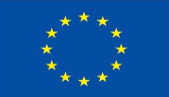 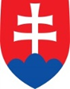 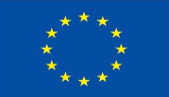 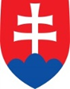 Úrad vlády Slovenskej republikyriadiaci orgán pre operačný program Technická pomoc
verzia .0, účinná od ..P.č. Názov nedostatkuPopis nedostatkuKapitola príručkyKapitola príručky1.Diskriminačné podmienky účasti stanovené v súťažných pokladoch alebo oznámeníPorušenie § 10 ods. 2 ZVO. Záujemcovia boli alebo mohli byť odradení od účasti v súťaži alebo podania ponúk z dôvodu diskriminačných podmienok účasti stanovených v oznámení alebo v súťažných podkladoch.2. Nezákonné a/alebo diskriminačné kritéria na vyhodnotenie ponúk stanovené v súťažných pokladoch alebo oznámeníPorušenie § 10 ods. 2 ZVO. Záujemcovia boli alebo mohli byť odradení od účasti v súťaži alebo podania ponúk z dôvodu diskriminačných kritérií na vyhodnotenie ponúk stanovených v oznámení alebo v súťažných podkladoch3.Vyhodnotenie ponúk v rozpore s oznámením o vyhlásení VO/výzvou na predkladanie ponúkPočas hodnotenia uchádzačov/záujemcov neboli dodržané pravidlá pre splnenie podmienok účasti alebo kritérií na vyhodnocovanie ponúk  definované v oznámení alebo v súťažných podkladoch, čo malo za následok vyhodnocovanie ponúk v rozpore s oznámením a súťažnými podkladmi4.Chýba povinnosť dodávateľa strpieť výkon kontroly/audituPrijímateľ neuviedol v súťažných podkladoch (v rámci návrhu obchodných podmienok) zmluvné ustanovenie týkajúce povinnosti dodávateľa strpieť výkon kontroly/auditu5.Nepreukázanie stanovenia alebo nesprávne určenie  PHZPrijímateľ nepreukázal splnenie povinnosti určenej v § 6 ZVO alebo PHZ určil v rozpore s pravidlami na jeho určenie. 6.Spájanie nesúvisiacich predmetov zákazkyPorušenie § 2 písm. d)   zákona o VO tým, že zákazka na dodanie tovaru v nadlimitnom finančnom objeme bola zahrnutá do podlimitnej zákazky na realizáciu stavebných prác, pričom dodávka predmetného tovaru nebola nevyhnutná k realizácii týchto stavebných prác. Nedovolené spojenie nesúvisiacich tovarov alebo služieb do jedného postupu verejného obstarávania (pričom zákazka nie je rozdelená na časti), obmedzila hospodársku súťaž a čo malo za následok nízky počet predložených ponúk.7.Nepredloženie zmluvy/ dodatku k  zmluve na kontrolu na RO pred jeho podpisomPrijímateľ nepredložil zmluvu alebo dodatok k zmluve s úspešným uchádzačom podľa pravidiel určených RO8.Prepojenosť medzi uchádzačmi a verejným obstarávateľomPri overovaní procesu VO bola zistená osobná prepojenosť medzi uchádzačmi a verejným obstarávateľom, resp. medzi uchádzačmi a spoločnosťami, ktoré pre verejného obstarávateľa externe zabezpečuje proces verejného obstarávania alebo prípravu projektu alebo jeho implementáciu. 9.Diskriminačný opis predmetu zákazkyPri overovaní predmetu zákazky bol zistení diskriminačný opis predmetu zákazky z dôvodu uvádzania konkrétneho požadovaného výrobcu alebo konkrétnej požadovanej značky tovaru bez uvedenia možnosti dodať jeho ekvivalent.10.Nesúlad medzi zmluvou a SP/oznámením o vyhlásení VO/predloženou ponukouVerejný obstarávateľ uzatvoril s úspešným uchádzačom zmluvu, ktorá nebola v súlade s návrhom zmluvy v súťažných podkladoch resp., ktorá nebola v súlade s predloženou víťaznou ponukou. Rozdiely boli identifikované v lehote ukončenia zmluvy, v zmluvnej cene, v predmete zmluvy a v identifikácii zhotoviteľa.11.Nevykonanie predbežnej finančnej kontroly/nedostatočný výkon PFK na úrovni PrijímateľaKontrola prijímateľa zistila, že ten nevedel preukázať vykonanie administratívnej finančnej kontroly kontrolovaného VO v zmysle zákona  č. 357/2015 Z.z. o finančnej kontrole a vnútornom audite12.Koordinovaný postup medzi uchádzačmiOverovaním cenových ponúk jednotlivých uchádzačov v rámci verejného obstarávania vznikajú vážne podozrenia z koordinovaného postupu uchádzačov na základe identifikácie podobných znakov v predložených cenových ponukách. Jedná sa napr. o rovnakú štruktúru cenových ponúk, rovnaké chyby v cenových ponukách či identifikovanie presných koeficientov, o ktoré sa jednotlivé sumy v cenových ponukách od seba odlišujú. Vo viacerých prípadoch je taktiež podozrenie, že koordinovaný postup medzi uchádzačmi prebiehal v súčinnosti s verejným obstarávateľom.13.Nedostatočná archivácia dokumentácie z verejného obstarávania v zmysle zákona o VOKontrola na mieste preukázala, že prijímateľ nearchivoval dokumentáciu VO v súlade so ZVO14.Uzavretie dodatku v rozpore so zákonom o VOPrijímateľ uzavrel dodatok k zmluve, ktorý mení zákazku tak, že uvedeným došlo k porušeniu      § 18 ZVO15.Nesúlad informácií uvedených v Oznámení o vyhlásení VO/Výzve na predloženie ponuky a SPNeuvedenie podmienky účasti technickej alebo odbornej spôsobilosti v oznámení o vyhlásení VO, aj napriek skutočnosti, že bola požadovaná v súťažných podkladoch t.j.  porušenie § 40 ods. 1 ZVO16.Nesprávny postup zadávania VO v zmysle platných finančných limitovVerejní obstarávateľ nepostupoval pri vyhlásení VO v zmysle platných finančných limitov stanovených zákonom o VO s cieľom vyhnúť sa prísnejšiemu postupu VO17.Nedostatočný opis predmetu zákazkyVerejný obstarávateľ neviedol v Oznámení o vyhlásení VO/ Výzve na predloženie ponuky a v SP jednoznačný detailné požiadavky na rozsah, obsah a formu predmetu zákazky. Nedostatočný popis predmetu zákazky nezabezpečuje porovnateľnosť jednotlivých ponúk a komplikuje objektívnosť pri vyhodnotení jednotlivých ponúk.Druh kontrolyLehota RO na vykonanie kontroly (v prac. dňoch)PoznámkaPrvá ex-ante kontrola15Vzťahuje sa na nadlimitné zákazky, nadlimitné zákazky realizované podlimitným postupom zadávania zákazky, na nadlimitné verejné súťaže s využitím elektronického trhoviska podľa § 66 ods. 8 ZVO na bežne dostupné tovary alebo bežne dostupné služby, ktoré nie sú intelektuálnej povahy a na podlimitné zákazky na stavebné práce bez využitia elektronického trhoviska a podlimitné zákazky na služby podľa prílohy č. 1 ZVO (sociálne služby a iné osobitné služby) bez využitia elektronického trhoviskaDruhá ex-ante kontrola (pred podpisom zmluvy s úspešným uchádzačom)20Vzťahuje sa na nadlimitné zákazky, a to aj v prípade, že je nadlimitná zákazka realizovaná podlimitným postupomŠtandardná ex-post kontrola20Vzťahuje sa aj na zákazky s nízkou hodnotou, „klasické“ podlimitné zákazky a podlimitné zákazky zadávané cez elektr. trhovisk.Následná ex-post kontrola7Vzťahuje sa na všetky zákazky, u ktorých bola vykonaná druhá ex – ante kontrola  Kontrola zákaziek nespadajúcich pod ZVO20štandardná ex-post kontrolaKontrola dodatkov 15Vzťahuje sa na kontrolu pred podpisom dodatkuDruh kontrolyMožnosť ex-ante korekciePrvá ex-anteNieDruhá ex-anteNieŠtandardná ex-postÁnoNásledná ex-postÁnoIndikovaná forma prepojenostiČlen štatutárneho orgánu úspešného uchádzača je zároveň členom štatutárneho orgánu obstarávateľaČlen štatutárneho orgánu úspešného uchádzača je rodinný príslušník alebo príbuzný člena  štatutárneho orgánu obstarávateľaČlen štatutárneho orgánu úspešného uchádzača je obchodný partner člena štatutárneho orgánu obstarávateľa (napr. spolukonatelia/členovia štatutárneho orgánu majú majetkové prepojenie v tretej firme, spolumajitelia tretej firmy - súčasní alebo bývalí)Člen štatutárneho orgánu úspešného uchádzača je zároveň zamestnancom obstarávateľa alebo pre neho pracuje na základe živnostenského oprávnenia.Člen štatutárneho orgánu úspešného uchádzača je zároveň členom osoby podľa § 7 zákona o verejnom obstarávaní (napr. občianskeho združenia).Člen štatutárneho orgánu úspešného uchádzača je blízky priateľ alebo známy člena štatutárneho orgánu obstarávateľaSpolupráca člena štatutárneho orgánu/zamestnanca úspešného uchádzača s predstaviteľmi obstarávateľa na iných projektochSpolupráca člena štatutárneho orgánu/zamestnanca obstarávateľa s budúcim úspešným uchádzačom v etape prípravy verejného obstarávaniaAkákoľvek indícia o konflikte záujmov člena hodnotiacej komisie alebo člena štatutárneho orgánu obstarávateľa (napr. z dôvodu, že takáto osoba má obchodný podiel v spoločnostiach, ktoré dávajú ponuku). Spoločenské alebo osobné kontakty (blízka osoba) medzi osobami úspešného uchádzača a  obstarávateľa.Názov osloveného dodávateľa Dátum osloveniaSpôsob osloveniaPrijatá ponuka: áno/nie............       x.  ....Názov dodávateľa, ktorý predložil ponuku Dátum predloženiaSuma ponuky relevantná pre určenie PHZ v EUR bez DPHPoznámka............       x.  ....Identifikácia zdroja údajuInternetový link na tento zdroj (ak je to relevantné)Suma relevantná pre určenie PHZ v EUR bez DPHPoznámka............       x.  ....Uchádzač/ZáujemcaPodmienka účastiZnenie podmienky účastiPredložené doklady preukazujúce splnenie podmienkyZáver posúdenia (napr. splnil/nesplnil/na vysvetlenie, doplnenie)AOsobné postavenie § 32 ZVOAFin. a ekonomické postavenie § 33 ZVOATech. alebo odborná spôsobilosť § 34 ZVOBOsobné postavenie § 32 ZVOBFin. a ekonomické postavenie § 33 ZVOBTech. alebo odborná spôsobilosť § 34 ZVOObchodné meno/názov uchádzača Sídlo/miesto podnikania uchádzačaPoradie uchádzačovNávrh kritéria na vyhodnotenie ponúk predložené uchádzačomOdôvodnenieNázov osloveného dodávateľa Dátum osloveniaSpôsob osloveniaJe oprávnený dodávať predmet zákazky? (áno/nie)Prijatá ponuka: áno/nie............       x.  ....Názov a sídlo uchádzača, ktorý predložil ponuku Dátum predloženia/dátum vyhodnoteniaNávrh na plnenie kritéria Vyhodnotenie splnenia podmienokPoznámka............       x.  ....Identifikácia zdroja údajuInternetový link na tento zdroj (ak je to relevantné)Identifikovaná suma/hodnota kritériaPoznámka............       x.  ....Údaje zasielané prijímateľom na e-mailový kontakt CKO : zakazkycko@vlada.gov.skÚdaje zasielané prijímateľom na e-mailový kontakt CKO : zakazkycko@vlada.gov.skNázov zákazky: Názov prijímateľa:Typ zákazky (tovary/stavebné práce/služby):Identifikačné číslo projektu v ITMS:Adresa:IČO: Lehota na predkladanie ponúk: Odkaz na miesto zverejnenia výzvy na súťaž: Dátum zverejnenia informácie na stránke CKO: Meno a priezvisko, titul:Funkcia:Podpis a pečiatka:Dátum a miesto:Meno a priezvisko, titul:Funkcia:Podpis a pečiatka:Dátum a miesto:Vaše číslo/zo dňa               Vybavuje/tel.Názov špecifického cieľaPrioritná os – číslo, názovNázov/Meno a adresa sídla Prijímateľa Názov ProjektuKód ITMSIdentifikátor zákazky v ITMSDruh verejného obstarávateľa podľa ZVO (napr.§ 7 ods.1 písm. a)Druh zákazky ( napr. dodanie tovaru, poskytnutie služby alebo uskutočnenie stavebných prác)(napr. verejná súťaž, užšia súťaž, rokovacie konanie so zverejnením, súťažný dialóg, inovatívne partnerstvo alebo priame rokovacie konanie)Zákazka podľa finančného limitu (napr. nadlimitná, podlimitná, zákazka  s nízkou hodnotou alebo ďalšie  podľa ZVO – konkrétne uviesť)Typ kontroly (napr. ex ante, ex post a pod.)Názov zákazky ( uvedie názov vo verejnom obstarávaní)Dátum začatia VO ( uvedie dátum odoslania oznámenia o vyhlásení VO UVO na zverejnenie, publikačnému úradu alebo dátum zaslania Výzvy za účelom určenia PHZ)Číslo oznámenia vo vestníku VOČíslo oznámenia v európskom vestníkuNázov dodávateľaIČO dodávateľaPredpokladaná hodnota zákazky bez DPH Hodnota zákazky bez DPH (podľa výsledku VO )Hodnota zákazky s DPH(podľa výsledku VO )Dátum podpisu zmluvy s dodávateľom/dátum účinnosti zmluvy ink na CRZ/webové sídloDátum účinnosti zmluvy o poskytnutí NFP/Právoplatnosť rozhodnutia o schválení žiadosti o NFPKontaktná osoba prijímateľaPríslušný projektový manažér OI OPTPPriradenie predmetu obstarania k aktivitám projektu/ k rozpočtovým položkám (podľa rozpočtu zmluvy o NFP)